Мионг Сун Ок, Чан Бенг СунКазахский национальный университет имени аль-Фараби,Республика Казахстан, г. АлматыEmail: okmyong@gmail.comКультурная политика топонимической казахификации в КазахстанеАннотация. В контексте социальной ниспровержения географические названия могут быть преобразованы с новыми символическими языками. Со времени независимости Казахстана в 1991 году переименование мест и улиц было сделано в качестве одного из основных проектов в процессе становления национального государства. В статье рассматривается, как доминирующие социальные субъекты вписывают этническую идентичность, переименовывая улицы в социальный переходный период в Алматы, где конфликтуют две разные ценности и символы. В заключении, это подтверждает, что переименование улиц является объектом политики, что создает механизм включения и исключения среди оспариваемых культурных смыслов. Ключевые слова: культурная политика, топонимика Казахификация, этническая идентичность, государственное строительствоМионг Сун Ок, Чан Бенг Сунәл-Фараби атындағы Қазақ ұлттық университеті,Республика Казахстан, г. АлматыEmail: okmyong@gmail.comҚазақстандағы топонимикалық қазақтанудың мәдени саясатыАннотация. Әлеуметтік құлдырау жағдайында географиялық атаулар жаңа символикалық тілдермен өзгертілуі мүмкін. 1991 жылы Қазақстан тәуелсіздік алған сәттен бастап, ұлттық мемлекеттің қалыптасу үдерісіндегі басты жобалардың бірі ретінде орындар мен көшелердің атаулары өзгертілді. Мақалада негізгі әлеуметтік субъектілердің этникалық сәйкестіктерге қалай әсер ететіні, Алматыдағы өтпелі кезеңдегі  көшелердің қайта аталуы, ондағы екі түрлі құндылықтар мен символдар тартысқа түсетіндігі қарастырылады. Қорытындылай келе, бұл көшелердің қайта аталуы саясаттың нысаны екендігін көрсете отырып, мәдени құндылықтар арасындағы қосу және алып тастау механизмін қалыптастыратынын растайды. Түйінді сөздер: мәдениет саясаты, қазақтану топонимикасы, қазақ, этникалық сәйкестік, мемлекеттік құрылысMyong Soon-ok, Chun Byong-soonAl Farabi Kazakh National University,Republic of Kazakhstan, AlmatyEmail: okmyong@gmail.comCultural Politics of Toponymic Kazakhification in KazakhstanAbstract: Toponyms represent linguistic and cultural values exceeding the simple indication and orientation of physical space. In the context of social subject overthrow, geographical names are apt to be reformed with the new symbolic languages. Since the independence of Kazakhstan in 1991, renaming places and streets have been done as one of main projects in the process of nation-state building. The paper examines how the dominant social subjects inscribe ethnic identity by renaming streets in the social transitional period in Almaty where the two distinct values and symbols conflict. In conclusion, it confirms that renaming streets is a site of politics that generates a mechanism of inclusion and exclusion among contested cultural meanings. Ключевые слова: Cultural politics, toponymic kazakhification, ethnic identity, nation-state buildingВведениеНазвание места означает больше, чем простое указание, которое заставляет людей распознавать топографическое местоположение или направление в физическом пространстве, а исследования по этой теме становятся все более заметными, как важный ключ к получению пространственно-временной панорамы и последствий в отношении человека и место. Ряд государств, освобожденных от бывшего Советского Союза, демонстрируют изменение топонимии в широких масштабах, что является исторически необычным, но топонимика по-прежнему не является исследовательской темой по сравнению с другими исследованиями в этом регионе. Проект переименования мест или улиц легко считается простой безразличной темой исследований, но это связано с историческими реконструкциями и культурной борьбой постсоветских независимых государств.После обретения независимости в 1991 году Казахстан продолжал переименовывать места и улицы в качестве основного государственного проекта по ликвидации колониального периода иммигрантским этносом и советским наследием, а также восстановлению утраченного прошлого из числа коренных жителей. У этого правительства многонационального государства есть две задачи, которые кажутся противоречивыми друг другу: социальная интеграция и установление идентичности коренных народов. То есть из-за перехода от советского языка к коренному языку продолжается культурная война под названием «Восстановление казахского языка», что является препятствием для национальной интеграции. Авторы считают, что переименование улиц постсоветской Алматы как области культурной войны, где противоречие, конфликт и подрывные действия происходят между различными культурными символами в прошлом и настоящем. Благодаря новым названиям улиц авторы будут разъяснять политический процесс того, какие значения конкурируют и какие ценности и символы принимаются и исключаются, а также сопутствующие отношения и изменение полномочий между субъектами.Концепции культурной политики, топонимики и идентичностиКультурные предметы - это живые люди, обменянные коллективным опытом и воспоминаниями и создающие осмысленное пространство, вписывая имена в их собственные пространства деятельности. Субъекты, которые управляют пространством, исторически изменились, и поэтому имена мест имеют историчность и динамизм, которые повторяют рождение и смерть. В этом отношении названия мест не являются ни наполненным культурным наследием, ни не могут быть замечены в фиксированном виде.По словам Соссюра лингвистической теории, систематическое понимание культуры возможно только в синхронном перспективе; культурные явления - это те, которые бесконечно меняются; и может быть исследован только один раз в один момент [13, 67]. Кроме того, учитывая непредвиденные обстоятельства и произвол в его лингвистической системе, трудно понять, что язык отражает объективную реальность снаружи. Культура существует не как фактическое вещество, а как идеология, которая указывает, как люди действуют [7, 6], идеология, которая также воспроизводится или подрывается в конкретном контексте. По мнению Стюарт-Холла, культура - это политический сайт, который никогда не гарантирует победы и предлагает в качестве властных отношений людям сохранять и завоевывать культурное пространство [10, 24-25]. В этом контексте место-именование становится местом конкурентного производства между идеологиями. Бахтинская идеологическая перспектива языка показывает, как определенная идеология становится отраженной в названии места [4, 62]. Это означающая система и семиозис, который передает, интерпретирует и представляет значимость конкретного предмета через обозначение географических названий. Город - это пространство, которое является самым динамичным и очень плотным среди пространств, где действуют люди. По словам Эдварда Рельфа, город является лучшим местом для отражения человеческих намерений и представляет потребности, цели и действия человеческого сосуществования [6]. То есть, различные названия в городе становятся инструментами, несущими ценности предмета. Нэш предлагает, чтобы имена мест были не только материальными, но и метафорическими, символическими и предметными, и это также вопрос о власти, культуре, местонахождении и идентичности [9, 457]. В этом свете переименование улиц постсоветского Алматы будет мобилизовано и станет полем культурного символического соревнования, чтобы представлять ценности коренных народов в процессе, в котором они пытаются ликвидировать историю колонизации другими доминантами и восстановить свои собственные этнической идентичности с исторической реформой.Казахское государственное строительство и топонимикаКазахи исторически претерпели бесконечные столкновения и контакты с внешним миром из-за геополитического положения своей территории. Нашествие монголов и джунгаров, управляемых и угнетаемых другими этносами, такими как русские и Советы, у казахов есть глубоко укоренившиеся шрамы с историей самоуничтожения. Их причуда восстановления идентичности восходит к началу 20-х годов царской России. Казахи, потерявшие суверенитет на своей собственной территории, противостояли большевикам через движение Алаша, а также создали Алаш Орду, который был автономией Алаша. Это казахстанское автономное правительство было недолгим, но подчеркнуто своим пантюркизмом, который преуспел в славе Османской империи и ее исламской религиозной идентичности [1; 5; 11].Распад бывшего Советского Союза оказался стимулом для националистического движения коренных народов, которое долгое время находилось в спящем состоянии. После роспуска независимое правительство во главе с индигенами сосредоточилось на побеге от бывшего социалистического режима к построению новых политических, экономических, социальных и культурных основ. Кажется невозможным использовать двойную стратегию: исключая не казахов с политикой независимого правительства по восстановлению приоритета Казахстана при принятии политики взаимодействия, которая подчеркивает многоэтническое сосуществование и социальную интеграцию, чтобы блокировать возможность возникновения небольших межэтнических шумов и конфликтов [8].После обретения независимости, казахский язык, в конечном итоге стал официальным государственным языком, в то время как русский язык был поддержан только для межэтнического общения с его лингвистическим статусом, начинающим падать. Кроме того, развиваются государственные стратегии, такие как реформирование языка, воспитание казахстанских школ и университетов и программа «Болашак», проект по созданию нового поколения казахстанских ресурсов. В 1995 году был проведен правовой пересмотр, который признал русский язык официальным языком, чтобы успокоить сопротивление русофонов против лингвистической культуры, и это позволило использовать русский язык в государственных учреждениях и местных органах власти в равной степени с казахским1. Однако казахстанская интегративная система постоянно преследовалась; в феврале 2001 года был ратифицирован правовой пересмотр, который значительно расширяет социально-коммуникативные функции государственного языка и поддерживает русский язык на культурном уровне; более того, в 2006 году указом Президента Кыргызской Республики, который должен быть принят Казахстаном, должны постепенно использоваться государственными органами управления, законодательства, юрисдикции, военными, правоохранительными и образовательными организациями, а также предусматривать использование государственного языка для международных договоров и официальных государственных мероприятий [12]. В результате этих институциональных основ и стратегий активации для распространения казахского языка его доля использования в общественных сферах, таких как общественные и образовательные организации, демонстрирует постепенный рост, а доля казахских и казахскоязычных студентов растет в двуязычном образовании системы школ и университетов. Все названия географических и административных зон в Казахстане, включая бывшие процветающие города советской эпохи, становятся объектами переименования. Алматы, который быстро вырос с индустриализацией и урбанизацией в советское время и неоднократно переименовывался исторически со времен царской России2, теперь стал свидетелем новых имен хозяев в центре города, в пространстве и на улицах на своем родном языке3. Количество улиц в Алматы насчитывает около 2000 и 458 имен на неизвестных и вновь построенных улицах4. Количество улиц, переименованных до настоящего 2014 года с момента обретения независимости, составляет 170; и было также объявлено, что в число целей именования и переименования в будущем войдут 170 новорожденных неизвестных улиц5, 165 перекрытых улиц и 50 улиц, чьи имена до сих пор относятся к советской эпохе6.Появится ряд вновь названных улиц, и проект по именованию и переименованию сотен улиц также влечет за собой противоречие из-за проблем административной стоимости, гражданского дискомфорта и путаницы и скрытой возможности этнического раскола. Тем не менее, этот проект служит основной стратегией параллельного восстановления лингвистической идентичности в казахстанском государственно-государственном строительстве.Празднование по названию и переименованию улиц в АлматыПереименованные или названные улицы в Алматы показывают отличительные отличия от предыдущего названия. То есть некоторые символические имена прошлой финишной судьбы, но другие определенные имена восстанавливают утраченные значения прошлого. В следующей таблице 1 показаны названия улиц с символами и значениями социализма и советской эпохи, обреченные на ликвидацию в новую эру.Таблица 1: Значение названий советских улиц в Алматы              Источник: «Список переименованных улиц в Алматы старых и новых улиц».               Управление по развитию языков и архивов документации г. Алматы, 2014).Названия улиц в приведенной выше таблице ознаменовали ряд советских деятелей, органов и событий, которые оправдывали советский режим и доказали превосходство социализма в период «холодной войны». Этот список напоминает нам о пионерах большевистской революции, которые способствовали раннему советскому строительству и героям, которые были жертвами или победами, сражаясь против Белой армии; героев, которые вели «победу родины», противостояв фашистам во время Второй мировой войны; следы достижения индустриализации для поставок военного материала и послевоенной реконструкции; политических и социальных лидеров советского общества и героев в каждом социальном сегменте.  Кроме того, советские интеллектуалы в искусстве, литературе и науках, которые возглавляли празднование и пропаганду господствующей идеологии, обычно отмечались как названия улиц. Идейные слова, отражающие советскую идеологию и ее общество, были универсально использованы для названий улиц, к которым также добавляются местные значения республики. Советские деятели этих названий улиц включали в себя некоторых представителей интеллигенции (советских интеллектуалов), которые не были анти-режимом.  Это было потому, что советская власть более или менее допускала коренизастию (indigenization), если не последовательно, в качестве политики взаимодействия для индигенов. Тем не менее, имена в основном ссылались на русских революционеров советского режима и русской интеллигенции, которые действовали в отношении Республики Казахстан. Тем не менее, те имена, которые отражают советские последствия, станут не более чем мощами старины.В следующей таблице 2 показано, что способы именования и переименования улиц в Алматы сегодня прослеживаются в собственных этнических и исторических происхождениях индигенов.Таблица 2: Значения постсоветских названий улиц в АлматыИсточник: «Список переименованных улиц в Алматы старых и новых улиц».(Управление по развитию языков и архивов документации г. Алматы, 2014).Для этих имен возродились лидеры трех Жузов (Жуз) как истоков казахов, Казахского ханства и воинов, которые сопротивлялись и Джунгарское вторжение; также были отмечены советские казахские политики, интеллектуалы и ветераны Казахстана, участвовавшие в «Великой Отечественной войне» (немецкая и советская война Второй мировой войны). В частности, советская казахстанская интеллигенция, подавленная вокруг «Великой Отечественной войны», а активисты или сочувствующие во время националистического движения в 1986 году, пострадавшие от центральной власти, были отмечены именами улиц, чтобы вернуть их честь. Старые названия улиц как цели переименования, в которых отражается типичный советский режим и идеология, свидетельствуют о том, что советский народ стал повседневной областью лингвистического и культурного обучения и практики. Напротив, новые имена сосредоточены на раскрытии собственной родословной, скрытой за тенью советской эпохи, открывающей историю патриотической борьбы за вторжение в другие этносы и восстановление этнического архетипа. Кроме того, поскольку названия советской улицы обездвижили старые русские империалистические символы, но ознаменовали революционеров, которые встали на сторону русского царизма, поэтому новые имена как историография нынешнего правящего субъекта отстранены от советских последствий, которые отражают эпоху колонизации другими этносами.Культурная политика реконфигурации этнических ценностей в названии улицПереименование улиц в Алматы подчеркивает определенные исторические ценности и символы, но обесцвечивает других, но вновь означает «я» в новом контексте и исторически организует его. В процессе восстановления национальной идентичности происходят конфликты и соревнования по идентификации исторических символов с самоценой или их объективизация как другая. Эта политика включения и исключения в перестановку названий улиц предполагает, какие исторические ценности должны быть восстановлены.Самым заметным на переименованных улицах в Алматы стало появление «би» и «батыра», что означает казахских предков и героев, а не революционеров-первопроходцев, родивших советский режим и ветеранов войны, которые кровоточили увековечить режим. Би означает «мудрый» или «фиксатор» (арбитр)» относится к каждой главе из старейших трех представительных племен, которые установили общее законодательство Казахстана. Эти племена были также ораторами и поэтами, чьи различные способности были признаны правителями, учеными и музыкантами. Три племенных происхождения казахстанской области включают Великий Жуз на юго-востоке, Среднюю Жуз в центральной, северной и восточной частях и Малый Жуз на западе. Аблай-хан объединил эти три племени в качестве главы объединенной племенной лиги, которая имела ожесточенную войну с Джунгарами. Казахи, конечно же, знают об их первоначальном происхождении - которые Жуз или Ру как филиал Жуз, к которому они принадлежат, - вместе со своими собственными локальными идентичностями. Благодаря сильной привязанности и солидарности с одной и той же наследственной родословной и родственниками, они сильно зависят от этих местных и связанных с кровью связей также в их собственном социальном успехе или экономической деятельности.Казахи подверглись роспуску своей племенной лиги, Казахского ханства, из-за войны с Джунгарами, и в конечном итоге имели болезненную историю объединения с Россией и лишены их первоначальной территории и суверенитета. Вместо большевистских революционеров и Красной Армии, которые внесли вклад в советское строительство, противостоящие царизму, и ветераны войны, участвовавшие в Великой Отечественной войне (Вторая мировая война), чтобы защитить советское общество, ряд казахских патриотических воинов, которых преследовали борьба за территориальный и национальный суверенитет были записаны и отмечены как названия улиц сегодня.  В целом революционеры в начале 20-го века и ветераны Великой Отечественной войны стали мишенями для переименования, но не были отмечены как названия советских улиц, а казахские воины, присоединившиеся к Красной Армии и казахстанским ветеранам Второй мировой войны, как новые названия улиц исключительно. Имена с такими этническими корнями, как би и батыр, не только вписаны в учебники истории Казахстана, но также используются на больших дорогах в главном центре Алматы. Истоки предков, включенные в установление истории, являются критериями классификации связанной с кровью и местной идентичности у казахов, являясь основой связывания историчности и этнической принадлежности всех казахов.В новообразованных названиях улиц появились представители советских казахских политиков и интеллектуалов, в том числе Д. Кунаев, первый секретарь Коммунистической партии Казахской ССР, вместо советских российских политиков и интеллектуалов. В исключительных случаях такие имена философов и авторов, как К. Абай, К. Сатпаев, С. Сейфуллин, остались с названиями улиц с репутацией с советских времен.  Это влияние политики короенизации (индигизации) советской центральной властью, политика привлечения некоторых из казахов, номинальной нации, как человеческих ресурсов и официального разрешения русско-казахской двуязычной системы в республике. Местные элиты в советское время были сведены к минимуму на названиях улиц, в то время как новое правительство использовало проект именования и переименования, максимально подчеркивая казахстанскую номенклатуру, которая не была освещена в советском обществе. Кроме того, это стало моментом, когда появились педагоги, журналисты и казахские художники, включая поэтов, композиторов и актеров / актрис.Настало время вспомнить случаи националистических активистов, которые боролись за защиту автономии против других этносов путем переименования улиц. Названия улиц, которые появились здесь, касались активистов национальной независимости и факелоносцев, которые сражались против русского империализма 20-го века и построили Алашскую автономию, которая продолжалась временно; казахские элиты, которые были репрессированы как антирежимные фигуры железным кулаком Сталина; и казахи, которые восстали против советской власти, катаясь на националистической волне в позднем советском режиме, но, таким образом, стали жертвами.Советская власть проходила параллельно частично с политикой умиротворения для отдельных, но не последовательно. В целом, он преследовал советизацию и русификацию, и особенно эпоху Сталина был периодом Великой Чистки, когда интеллектуалы были загнаны в угол как «националистические» или «анти-режимы», хотя простые люди не были исключениями7. В частности, сотни киевских элит, таких как А. Бокейханов, националистический активист, и А. Байтурсынов, образовательный факелоносчик, были очищены и стали жертвами диктатуры Сталина, поэтому их имена должны были быть записаны для восстановления их чести. Великая чистка приостановила кочевую жизнь индигеров с политикой принудительной коллективизации, а также стала трагедией, которая произошла после великой катастрофы, когда сотни казахов умерли от Великого голода и должны были разбежаться в соседние страны.Кровавое столкновение в Алматы в декабре 1986 года было националистическим движением и митингом коренных казахов против ослабленной советской власти непосредственно перед независимостью. Это событие вызвало реакцию отдельных лиц на то состояние, при котором даже некоторая степень их автономии не была принята, когда русский Г. Колбин был вновь назначен из центральной партии вместо длительного пребывания в должности казахстанца Д. Кунаева, бывшего первого секретаря Казахской ССР.Память об истории националистического движения, основанная на националистической партии, но и с исламским характером, заключается в том, чтобы вспомнить боль, которая была полностью репрессирована не казахами, и потерять свою собственную территорию и суверенитет, с помощью которых можно усилить этническую солидарность и объединение и обосновать, найденной в процессе создания казахстанского национального государства после обретения независимости. Но он контролирует и исключает религиозное или националистическое движение, которое считается агрессивным и экстремальным в противоречии с многоэтническим включением в процессе строительства национального государства.Традиционная музыка и литература казахов отражены в Акыне, который является устным поэтом и певцом-импровизатором как один из центральноазиатских кочевников. Кроме того, он / она является автором песен, рассказчиком, импровизированным создателем и одновременно играет такие традиционные музыкальные инструменты, как кобыз или домбра. Все формы поэзии в Центральной Азии до середины 19 века глубоко связаны с суфийской литературой как культурной жизнью средневековых мусульман [3, 54]. Тюркские мусульманские поэты, чьи стихи передаются со времени, предшествующего явному поколению казахов, также служат целью их идентификации. Примером тому являются Ахмат Яссави, который известен как поэт Суфий 12C, пионер мусульманской мистики (суфий) и второй священный лидер после Пророка Мухаммеда и Алишер Навои, который был философом суфизма 15C и тюркским поэтом. Для Яссави его мавзолей расположен в Туркестане, древнем городе Казахстана, чтобы считаться паломничеством казахских мусульман. К. Бухар жырау, А. Суюнбай, Д. Жабаев, К. Азербаев и т. д. были известны как представители казахских акынов, но казахские устные стихи не активно развивались на протяжении советской эпохи. Скрытые за советским искусством, музыкой и литературой, которые служили идеологической пропагандой и похвалой режиму, именами акынов называются названия улиц в Алматы, которые снова появляются на исторической сцене. Кроме того, имена ссылаются на героев из казахских рассказов и относятся к средневековой кыргызской эпической поэме «Манас» как к самому длинному эпику, записанному в эпизодах героев войны (Манас), одной из казахской литературы. Учитывая казахские музыкальные и литературные особенности, появившиеся на названиях улиц, исламские и тюркские культурные ценности также наследовали казахскую символику и традиционность.Заключение и последствия переименования улицОбщая идеология советской власти отражается в названиях улиц, которые подразумевают идеи и идеологию для оправдания режима, революционных вкладчиков в советское строительство, людей, которые защищали режим, сражаясь против фашистов и интеллектуалов от каждого социального сегмента, включая советских политиков, ученых и художников, которые проверяли, поддерживали и восхваляли превосходство коммунизма. Однако в рамках советской и несоветской истории история царизма и индигенов была в основном исключена. Названия советских улиц отражали исторические фигуры и советские казахские элиты не столько с автономией, сколько с советской республикой, но с казахстанской репрезентативностью из-за минимального культурного рассмотрения, а постсоветские названия улиц в Алматы подтверждают обширную операцию по реконструкции казахстанской исторической описательная. Это должно подтвердить национальное происхождение казахов, подчеркнуть борьбу с другими этносами через националистических воинов, батыра и возродить ценности традиционной музыки и литературы. Таким образом, было обеспечено историческое оправдание, преследуя этническую, кровавую, культурную идентификацию и преемственность. Кроме того, он показал очевидное намерение восстановить статус казахстанских элит, пострадавших от советской власти, и ликвидировать историю других этносов и советских остатков. Однако он представил на историческом этапе казахскую интеллигенцию, которая внесла свой вклад в советское общество. Несмотря на попытку стереть историю колонизации другим этносом, она оказалась выборочно и частично подчинена некоторым историческим ценностям в дихотомической структуре между казахами и не казахами.Топонимы представляют собой представления о языковых и культурных ценностях, превышающих простое указание и ориентацию физического пространства. Идентификационные исследования по названиям улиц служат для анализа отношений и контекста между названиями улиц и предметов, а название улицы - это область культурной войны в конфликтах и властных отношениях между разными субъектами.Названия и переименование улиц в Алматы доказывает процесс представления идеологии субъекта, показывая, что механизм избирательного включения и исключения действует в борьбе за этнические и культурные значения символизма. Кроме того, анализ символов и значений названий улиц показал, что история иногда отключается, а в других случаях разрушенная история восстанавливается в зависимости от социально-политических контекстов. В роспуске бывшего Советского Союза и великих социальных потрясений новые ведущие субъекты попытались восстановить этническую идентичность, восстановив забытую историю в названиях улиц.Сноска1   Конституция Казахстана. http://www.constcouncil.kz/rus/norpb/constrk/2   “Алматы семь раз менял свое название” http://www.zakon.kz/4581386-almaty-sem-raz-menjal-svoe-nazvanie.html3   РУП на ПХВ Республиканский центр правовой информации Министерства юстиции Казахстан, 2012. <http://adilet.zan.kz/rus/docs/Z930004200>4   “В Алматы переименуют 50 улиц” <http://news.nur.kz/258437.html>, 14. 04.  20135   “170 улиц в Алматы получат новые названия.” <http://www.almaty.tv/news_of_day/170-ulits-v-almaty-poluchat-novye-nazvaniya.html>, 14. 04. 2014.6   “ Алматинцы смогут давать названия улицам.” <http://total.kz/society/2014/04/14/almatincy_smogut_davat_nazvaniya>, 30. 04.  2013.7   В 1937 году, когда Сталин диктовал, в Казахстане наблюдалась великая чистка целых 105 тысяч человек, из которых 22 тысячи человек были застрелены [2, 139] и около 650 интеллигентских казахов были казнены.Литература1  Akiner, Shirin. 1995. The Formation of Kazak Identity: From Tribe to Nation-State. London: Royal Institute of International Affairs.2   Артыкбаев Ж.О. 2004. История Казахстана. Астана.  3 Бертельс Е.Э. 1965. Избранные труды. Суфизм и суфийская литература. Mocow: Наука. 4 Baldwin, E., et al. 2004. Cultural Studies. New York:Prentice Hall (Bakhtin, 1973;1992).5   Choi, H.W. 1992. Jungag-asia (Central Asia). Seoul:Pyeonegi.6  Lopez-Varela, Asunción. (ed.) 2014. Cityscapes. World Cities and their Citural Industries. Illinois Research Park Common Ground. 7 Mitchell, D. 2000. Cultural Geography:A Critical Introduction.  Oxford:Blackwel.8 Myong, Soon-ok, Chun, Byong-soon. 2013. “Kazakhstani Koreans’ Conflict of Linguistic Identity: In–between the Sovietized and Kazakhstani Citizens.” World Academy of Science, Engineering and Technology 75: 13-21.9   Nash, C. 1999. Irish placenames: post-colonial locations. Transactions of the Institute of British Geographers 24: 457–480.10 Procter, James. 2006. Jigeum Stuart Hall (Stuart Hall). Son, Yu-kyong (trans.). Seoul: Alphy.11 Sarsembayev, Azamat. 1999. “Imagined Communities: Kazakh nationalism and Kazakhification in the 1990s.” Central Asian Survey Vol. 3, 319-346.12  Seong Dong-ki. 2009. “Hangug-ui jung-ang-asia jinchulhwagdaewa goryeoin-ui yeoghal: kazakhstangwa uzbekistan-eul jungsim-euro (Korea's expansion of advance into Central Asia and Goryeoin's role: Focus on Kazakhstan and Uzbekistan).” KIEP Collections of In-depth Studies in Strategy Area 1:204-263.13 Song, Hyo-seob. 2003. Munhwagihohag (Cultural Semiotics). Seoul: Arke.КОНСОЛИДИРУЮЩАЯ РОЛЬ КОРЕЙСКОГО ТЕАТРАКАН ГEОРГИЙдоктор исторических наук, профессорАО «Университет Нархоз»georgkan@mail.ruАннотация: Корейский театр, которому 87 лет, 82 года находится в Казахстане. Это первый корейский театр и единственный государственный корейский театр за пределами Корейского полуострова. С самого начала своего существования и на протяжении всей своей истории он выполнял и выполняет историческую миссию оплота корейской культуры. Особенно важная его консолидирующая роль для всей корейской нации обусловлена тем, что Корея разделена на Северную и Южную и театральное искусство, как общенациональная ценность играет роль моста между ними. А так же его неоценимая роль заключается в том, что советские корейцы, а теперь корейцы стран СНГ, более полувека жили в изоляции от своей исторической Родины и единственным очагом сохранения национальной культуры был корейский театр. И ныне – это фактор их консолидации и сохранения их своеобразия.Ключевые слова: Азиатское единство, корейцы Центральной Азии, корейцы СНГ, Северная, Южная Корея, консолидация, культура, искусство, общие ценности, корейский театр.CONSOLIDATING ROLE OF KOREAN THEATERAbstract: The Korean theater, which is 87 years old, is 82 years old in Kazakhstan. This is the first Korean theater and the only Korean state theater outside the Korean Peninsula. From the very beginning of its existence and throughout its history, it performed and performs the historical mission of the stronghold of Korean culture. In a situation where Korea is divided into South Korea and North Korea, Its consolidating role is important for the entire Korean nation, theatrical art, as a national value plays the role of a bridge between them. As well as its invaluable role lies in the fact that Soviet Koreans of the CIS countries lived for more than half a century in isolation from their historic homeland and the only focus for preserving national culture has been the Korean theater. And now it is a factor in their consolidation and preservation of their identity.Key words: Asian unity, Koreans of Central Asia, Koreans of the CIS, North, South Korea, consolidation, culture, art, common values, Korean theater.В истории корейских диаспор стран Центральной Азии и всего СНГ, а это почти полмиллиона человек, (четвертая в мире по своей численности диаспора после Китая, США и Японии) значительную роль играет Корейский театр, которому вот уже 87 лет и находится он в Казахстане в г. Алматы. Прежде всего, неоценимо его значение в сохранении корейской культуры в их среде. Не менее важную роль он играет в сближении через культуру позиций Северной и Южной Кореи и консолидации всех корейцев не зависимо от места их проживания, поскольку предметом его деятельности являются их общие ценности. С этих позиций, роль корейского театра можно рассматривать, как историческое значение в сохранении корейского языка, искусства, культуры, его роль стержня консолидации корейцев. Сам факт создания корейского театра в 1932 году на Дальнем Востоке России во Владивостоке, когда в самой Корее еще не было театров позволяет оценить его историческую роль [1]. История Корейского театра – это живой пример стойкости духа.Сегодня мы констатируем, что Корейский академический театр – это первый корейский театр и единственный государственный корейский	 театр за пределами Корейского полуострова. С самого начала своего создания и на протяжении всей своей истории он выполнял и выполняет историческую миссию оплота корейского языка и корейской культуры.Корейская интеллигенция в эмиграции на Дальнем Востоке понимала, что именно театральное искусство как ничто другое наиболее полно, интегрировано, аккумулирует и выражает суть и все стороны этнического своеобразия – язык, обычаи, традиции и т.д. Поэтому ее представители создали негаснущий очаг корейской культуры – Корейский театр.Ведь в одном небольшом спектакле можно наглядно представить историю, язык, национальный костюм, другие атрибуты материальной и нематериальной культуры народа. При этом важно подчеркнуть, что особенностью жизненной философии корейского народа является феномен четких, ярких образцов конкретных человеческих отношений. Эти образцы оттачивались веками, и нашли свое воплощение в эпических произведениях. Так, чтобы представить всю глубину любви мужчины и женщины, верности и преданности и следовать им, не надо далеко ходить за примером, достаточно знать «Сказание о девушке Чун Хян». Образцом выполнения долга перед родителями является «Сказание о девушке Сим Чен». Сложность отношений между родными братьями показана в сказке «Хын Бу и Нор Бу», воплощением патриотизма является «Хон Гиль Дон» и т.д. Так в произведениях, которые знает с детства практически любой кореец, где бы он ни жил, представлены лучшие черты корейского народа, парадигмы национального духа корейцев.Кроме того, театр – это очень гибкий организм, способный адаптироваться к окружающей среде и при внешней индифферентности и консервативности он неуклонно выполняет возложенную на него историей функцию надежной защиты и сохранения национальной самобытности. Поэтому сегодня мы вправе говорить об исторической роли корейского театра – как оплоте сохранения и развития корейской культуры. А основоположники корейского театра в свое время создавали не просто учреждение культуры, а ее надежное хранилище, поэтому их можно считать не только драматургами, актерами, работниками сцены, а патриотами,  хранителями корейской культуры.Обосновавшись на Дальнем Востоке России, эмигранты-корейцы, покинувшие свою Родину в силу исторических причин, стали обживаться и им казалось, что худшее позади. Ведь здесь климат, природа, хозяйственные условия были те же, что и в Корее, да и до Родины было рукой подать, их разделяла лишь река Туманган. Тем более, что как свидетельствуют документы, до 1930-го года государственная граница в этом регионе особо не охранялась и корейцы при необходимости достаточно свободно ее переходили [2]. К тому же жили они компактно, сохраняя свой язык, культуру, обычаи и традиции.Но грянул 1937 год и корейцев насильственно, в массовом порядке всех поголовно по признаку этнической принадлежности в одночасье погрузили в товарные, скотные вагоны и выселили в Казахстан и Среднюю Азию. В результате депортации корейцы были перевезены с одного конца самой большой на Земле части света Азии на другой. Расстояние от Владивостока до Ташкента по железной дороге составляло почти 10 тыс. километров. Здесь корейцы оказались в совершенно иной природно-климатической, хозяйственной, культурной, языковой среде. Они были практически оторваны от своей исторической Родины. Все это усугублялось в дальнейшем разделением Кореи на Северную и Южную и непримиримым идеологическим противостоянием двух корейских государств, как и двух мировых систем, породивших их.В 2019 году исполняется 82 года жизни корейцев в Казахстане и 27 лет установления дипломатических отношений между Республикой Казахстан и Республикой Корея. Исходя из сопоставления этих дат видно, что из 82-летней жизни в Казахстане, казахстанские корейцы 54 года, то есть более полувека жили, практически в полной изоляции от своей исторической Родины, от страны своего происхождения, от центра этнической самобытности.Результатом такого разделения и изоляции стало то, что изменилось самоназвание и язык корейцев в зависимости от места их проживания. Жители Южной Кореи стали себя называть «хангук сарам»; и использовать сеульский стандарт корейского языка «хангук мар». Жители Северной Кореи стали себя называть «чосон сарам» и использовать пхеньянский стандарт корейского языка «чосон мар». Корейцы бывшего Советского Союза стали себя называть «коре сарам» и использовали привезенный с Дальнего Востока диалект корейского языка, который стали называть «коре мар».Насколько это было возможно, корейцы Казахстана старались всеми силами, сохранить корейский язык, обычаи, традиции, культуру. Это своеобразие было буквально законсервировано в семьях, быту, небольших корейских сообществах, в местах их компактного проживания.И, конечно же, здесь опять неоценимую роль стал играть корейский театр, как очаг культуры теперь уже казахстанских и всех советских корейцев. Он вместе со своим народом с достоинством пережил муки депортации и устройства в Казахстане, неся невосполнимые потери, но сохраняя главное – свое историческое предназначение. В его деятельности, в репертуаре как в капле воды отразилась история корейцев.К тому же следом за событиями массовых политических репрессий последовала величайшая трагедия XX века – Вторая мировая война. Ее результаты непосредственно касались казахстанских корейцев, поскольку привели к разделению Корейского полуострова и созданию Северной и Южной Кореи.Созвучно требованиям времени и обстановке, менялся репертуар корейского театра. Находясь под постоянным, пристальным контролем советских идеологических органов театр ставил спектакли советской тематики, «на злобу дня». Так же активно включал в свой репертуар произведения казахских классиков, драматургов. При этом неуклонно ставились спектакли, посвященные Корее и корейцам.Трагическая судьба Кореи и корейцев предопределила историческую роль корейского театра, как центра консолидации и единства корейской культуры и корейцев. И эта роль чрезвычайно актуальна. Ее значение возросло с разделением Кореи и разъединением корейцев.Исторически получилось так, что с 1948 года, то есть вот уже более 70 лет корейская нация разделена. И не просто разделена, а поделена на две враждебные страны. И здесь на первый план выходит неоценимая роль корейского театра как культурного, гуманитарного учреждения обще корейских традиционных ценностей.Неоценимую, только ему присущую роль центра консолидации и единства корейской культуры и корейцев театр выполняет в нескольких направлениях.Во-первых, это касается, прежде всего, корейцев Казахстана. Корейцы Казахстана считают театр своим достоянием и наследием, доставшимся им от старшего поколения и, рассматривают его как непреходящую ценность, которую надо сохранить, преумножить и передать потомкам. Сам этот факт уже является стержнем консолидации корейской общины Казахстана. Корейский театр, это сегодня реально единственное культурное учреждение и организация, способная консолидировать и объединить всех корейцев Казахстана, не зависимо от их предпочтений.Во-вторых, после депортации корейцев с Дальнего Востока в Казахстан и Среднюю Азию их продолжали называть, как и до депортации – советские корейцы. Поскольку они продолжали жить в единой стране – Советском Союзе, хотя и в разных ее республиках: России, Казахстане, Узбекистане, Киргизии, Туркменистане, Таджикистане и т.д. И, корейский театр, находясь в Казахстане неустанно, круглый год гастролировал по необъятным просторам СССР, страны, занимавшей по своей площади первое место в мире, неся корейцам, жившим в разных ее уголках заряд сохранения национального самосознания.В-третьих, роль корейского театра как центра консолидации и единства корейской культуры и корейцев значительно увеличилась и приобрела новое значение после распада Советского Союза и образования на постсоветском пространстве молодых самостоятельных государств. В новых независимых республиках изменилась численность корейцев, их социальное положение. Где-то их количество увеличилось, где-то уменьшилось, а где-то вообще сошла на нет. Постсоветские страны медленно, но уверенно возводили свои границы, таможни и пропускные пункты, все более и более разделяя бывшую единую территорию и население.Так возникли новые сообщества корейцев: корейцы Казахстана; корейцы Узбекистана; Российские корейцы; корейцы Кыргызстана и т.д.Но одно оставалось неизменным, как и прежде, центром консолидации и единства корейской культуры и корейцев теперь уже в постсоветских, независимых республиках, в СНГ и ближнем зарубежье является корейский театр, расположенный в Казахстане, в городе Алматы по адресу ул. Богенбай батыра, 158. Ярким свидетельством роли Корейского театра в сохранении исторической памяти является увековечение подвига великого национального героя Хон Бом До на его сцене. Для наглядности приведу хронологию постановок спектаклей о нем. 1942 год – 77 лет тому назад, в год 10-летия театра, и 5-летия его пребывания в Казахстане, на его сцене был впервые поставлен спектакль «Хон Бом До», автор Тхай Дян Чун, режиссер Цой Гир Чун. 1947 год, спустя 5 лет, спектакль «Хон Бом До», автор Тхай Дян Чун, режиссер Ли Гер Су. 1957 год, через 10 лет, спектакль «Хон Бом До», автор Тхай Дян Чун, режиссер Цай Ен. 2013 год, через 56 лет к 145-летию Героя, спектакль «Хон летящий через столетия», автор и режиссер Ли О. 2018 год через 5 лет к 150-летию Героя, спектакль «Командир Хон Бом До», авторы Ли О. Ни Е., режиссеры Ли О., Ким Е. Здесь остается добавить, что к этому событию мною в Центральном Государственном Архиве Республики Казахстан впервые был обнаружен документ, свидетельствующий, что Хон Бом До работал сторожем в Корейском театре [3].Таким образом, в исторической роли корейского театра само время, его императивы и вызовы обусловили миссию театра, как оплота корейской культуры. Когда его организаторы, первое поколение корейских драматургов и актеров, как патриоты корейской нации, тогда еще единой и неделимой, во Владивостоке, в эмиграции создали не просто корейский театр, а очаг сохранения корейской культуры.После депортации корейцев с Дальнего Востока в Казахстан и Среднюю Азию, оказавшись за многие тысячи километров от Корейского полуострова, они были на долгие десятилетия изолированными от своей исторической Родины. В этих условиях Корейский театр, находясь в Казахстане, для них стал практически единственным очагом национальной культуры. Так на авансцену истории вышла следующая грань его исторической роли.Это не означает, что ослабла его роль как оплота сохранения корейской культуры. Ведь репрессии против корейской культуры теперь уже со стороны советской власти в 1930-е годы после депортации не изменили самой их сути, направленной на ее запрет и уничтожение. Так, согласно Постановлению ЦК ВКП(б) от 24 января 1938 года в Казахстане были закрыты Корейский педагогический институт, перевезенный из Владивостока в Кызылорду, корейское педучилище, размещенное в г. Казалинске. Были также закрыты 118 корейских школ, в том числе 71 – начальная, 34 – неполных средних, 13 – средних. 326 учителей корейского языка были переучены для преподавания русского языка .А специальным Постановлением ЦК Ком. партии от 27 декабря 1939 г. «О корейской литературе» и «Об изъятии литературы на корейском языке из книготорговой сети и библиотек», были списаны и уничтожены десятки тысяч книг самой разнообразной тематики, привезенных с собой корейцами во время депортации. И самое ужасное и непоправимое, были уничтожены все учебники по корейскому языку. В итоге было изъято и превращено в макулатуру более 120 тысяч экземпляров 134 наименований учебников на корейском языке по всем предметам. В том числе почти 17,5 тысяч учебников корейского языка [4].Новым рубежом в развитии Корейского театра стал 1991 год, год провозглашения независимости Казахстана. Это было очень сложное и ответственное время становления самостоятельного молодого суверенного государства. Оно сопровождалось глубоким политическим, экономическим, социальным и духовным кризисом. Вызванным распадом Союза, радикальной сменой всего общественного строя, идеалов и образа жизни.Решение этих новых, масштабных задач осложнялось глубиной проблем корейцев Казахстана, их невосполнимыми утратами в области национальной культуры. Теперь же, благодаря независимости Казахстана, после долгих лет молчания и потерь в сфере этнической самобытности и прежде всего языка, истории обычаев и традиций возможность и необходимость их возрождения встали во весь рост.Кроме того, театр стал активно выполнять миссию живого связующего моста с Корейским полуостровом и корейскими диаспорами в различных странах мира. Это направление народной дипломатии в мировом сообществе было важно для молодого государства, ставшим новым субъектом международных отношений. Для того, чтобы убедительно продемонстрировать его консолидирующую роль среди корейцев, достаточно просто назвать его многочисленные гастроли по странам Центральной Азии и всего СНГ, многочисленные гастроли по Южной Корее, совместные проекты с театрами Северной Кореи его гастроли в Европе и т.д. Итак, реалии Независимого Казахстана на первый план выдвинули новые ценности, которые обусловили необходимость коренных преобразований жизни корейского театра. Поэтому главной темой деятельности корейского театра стала независимость Казахстана. Национальная независимость – это длительный и ответственный процесс, она не сводится к простому декларативному провозглашению независимости, к ее политической части. И хотя эта часть очень важная, долгожданная и торжественная, но более сложная это независимость экономическая, социальная, а ее сердцевиной является независимость культурная, духовная. Она то и составляет объект и предмет театрального искусства. Следующим основополагающим моментом в творчестве корейского театра в условиях суверенного Казахстана стало то, что национальная независимость непосредственно связана с национальным возрождением, которое следует за ее провозглашением.И корейский театр стал центром национального возрождения корейцев Казахстана. Очень важным в национальном возрождении является его реальное наполнение, ибо в противном случае оно может остаться декларацией благих намерений.В Казахстане национальное возрождение, то есть возрождение национальной истории, языка, обычаев, традиций вылилось в системный качественный скачок. Это не было простое механическое повторение пройденного в новых условиях в виде реконструкции прежних форм бытия и сознания. В национальное возрождение, в восстановление национальной свободы и независимости, переосмысление истории, изучение героического прошлого, восстановление памяти и памятников, языков, духовное освобождение, было вложено цивилизованное, гуманистическое содержание, через осознание и реализацию потенциальных возможностей нации, ранее не осуществленных из-за того, что в предшествующее время для этого не было условий. Национальное возрождение, это время самоутверждения нации, обретение ею нового состояния.Ценностью казахстанского общества также является совместная история всех этносов, проживающих в нем. Она включает в себя исторические явления и события, пережитые всеми этносами вместе. Эти явления и события были связаны с самим существованием этносов, с их выживанием и сохранением. Они вызывают общую память, благодарность за помощь, взаимовыручку и взаимоподдержку. Это такие явления и события, как насильственная депортация народов в Казахстан в годы массовых политических репрессий; Великая Отечественная война; распад Советского Союза и последовавшие за ним потрясения социально-экономического кризиса; созидание независимого Казахстана.Совместная история этносов Казахстана в сознании всех казахстанцев, в их социальной памяти хранит их сопричастность к судьбе своей Родины Казахстана.Корейский театр, на примере депортации корейцев, старается показать глубину и прочность исторических корней казахстанской модели межэтнического согласия, суть которой заключается в том, что гостеприимная казахская земля и казахский народ в тяжелейших условиях тоталитарного строя, встретил тысячи вынужденных переселенцев. Делился с ними последним – хлебом, кровом, оказывал помощь и поддержку. Гостеприимство, сострадание казахов и память об этом этносов Казахстана – составили основу казахстанской модели межэтнического согласия, основу единого будущего.И так, Корейский театр за 87 лет своей истории не раз менял место своей прописки, 2 страны – Россия и Казахстан, 5 городов: Владивосток, Кызылорда, Уштобе, опять Кызылорда, Алматы. В Алматы трижды менял здание, сначала находился на ул. Дзержинского в одном помещении с Уйгурским театром, затем ему было отведено отдельное здание бывшего кинотеатра «Жалын» на ул. Папанина и, наконец, здание в центре города на ул. Богенбай батыра, которое является памятником архитектуры и охраняется государством. 7 раз менял свой статус и название: Дальневосточный краевой корейский театр; Кызылординский областной корейский музыкально-драматический театр; Талды-Курганский областной корейский музыкально-драматический театр; опять Кызылординский областной корейский музыкально-драматический театр; Корейский музыкально-драматический театр; Государственный Республиканский корейский театр музыкальной комедии и, наконец, Государственный Республиканский корейский академический театр музыкальной комедии.За эти годы коллектив театра был отмечен наградами: орденом «Знак Почета» (1982 г.), Благодарностями Президента Республики Казахстан (2002 г., 2007 г., 2012 г.), Почетной грамотой Президента Республики Корея (2005 г.), удостоен почетного звания «Академический» (2017 г.). В разные годы его посетили Первый Президент Казахстана, Президент Республики Корея, Премьер-министр Республики Корея, экс президент Южной Кореи, Спикер Парламента Республики Корея, Государственный Секретарь Республики Казахстан.На сцене Корейского театра были поставлены пьесы по произведениям казахских классиков М. Ауэзова, Г. Мусрепова, Д. Исабекова и др. В репертуаре корейского театра представлена европейская классика: В. Шекспир, Ж. Мольер, К. Гальдони, Г. Лорка и др.; русская – А. Островский, Н. Гоголь, А Чехов и др.; а также советская – М. Горький, К. Симонов, Ч. Айтматов и др. За эти годы были поставлены сотни спектаклей, их посетили сотни тысяч зрителей.Но самое показательное в его консолидирующей роли корейцев, это то, что за 87 лет на его сцене было поставлено в общей сложности около 190 пьес, при этом из них более 140 пьес по произведениям корейских авторов разных поколений. Это были Ен Сен Ен, Тхай Дян Чун, Цой Ен, Ким Дин и др., затем Хан Дин, Генриэта Кан, Иосиф Ким, Анатолий Ким, далее  Цой Ен Гын, Лаврентий Сон, Станислав Ли, Михаил Пак и др.В условиях динамичного развития современного, быстро меняющегося мира, в век Интернета, нарастающего вала информации, важно не раствориться в нем, сохранить своеобразие, сохранить свой национальный код. В этом плане Корейский академический театр является ярким показателем проявления национального кода, как очаг этнического своеобразия корейцев. В силу исторических условий, Корейский театр стал не только культурным заведением, он стал играть консолидирующую роль не только в среде корейской диаспоры Казахстана, но и корейцев всей Центральной Азии, СНГ, он стал связующим гуманитарным мостом Севера и Юга Кореи, способствуя их объединению.Список использованных источниковКорея. Сеул. 1993. С. 109,15,123.Центральный Государственный Архив Республики Казахстан (ЦГА РК), ф. 1490с., оп. 1 д. 8, л. 237.История корейского театра. Алматы. 2007. С. 36; Кан Г.В. История корейцев Республики Казахстан. Алматы. 2017. С. 109.; ЦГА РК, ф. 2046, оп. 1 д. 3, л. 75.ЦГА РК ф. 1692, оп. 1, д. 137, л. 5-7; д. 128, л. 28-33; Архив Президента Республики Казахстан (АП РК), ф. 708, оп. 1, д. 45, л. 10, оп. 3, д. 147, л. 236,255,256,262-287.АЗИАТСКОЕ СООБЩЕСТВО И ВОПРОСЫ РЕЛИГИОЗНОГО  САМООПРЕДЕЛЕНИЯ МОЛОДЕЖИ В КАЗАХСТАНЕЖомарт Симтиковдоктор политических наук, профессорКаНПУ имени Абаяzhomart-67@mail.ruАннотация: В статье исследуется вопросы Азиатского сообщества и религиозноe самоопределения молодежи в Казахстане. Уделяется вопросам сектантства, сектантская зависимость, опасность сектантства. Имееет место религиозные ценности эксплуатируются бессовестными людьми, которые создают околорелигиозные, деструктивные, террористические культы в целях наживы, власти, настоящая религия всё же остаётся одной из форм духовно-практической деятельности человека, верной нравственным идеалам и принципам. Именно это делает религию сегодня, в наш высокотехногенный, интернеткомпьютерный, постиндустриальный век, мощным средством духовного возрождения человека и общества. Автор подчеркивает, что молодежь Казахстана может более глубоко и цивилизованно размышлять  о вере и сотрудничать мировом сообществом и выявляет объективно существующих реальных и потенциальных возможностей единства Азиатского сообщества. Ключевые слова: религиозное пространство, цивилизация, угроза терроризма и религиозного экстремизма, страны Центральной  Азии, Съезде лидеров мировых и традиционных религийASIAN COMMUNITY AND ISSUES OF RELIGIOUS SELF-DETERMINATION OF YOUNG PEOPLE IN KAZAKHSTANAbstract: The article examines the questions of believers among young people and the religious self-determination of young people in Kazakhstan. Given the issues of sectarianism, sectarian dependence, the danger of sectarianism. There are religious values exploited by unscrupulous people who create religious, destructive, terrorist cults for profit, power, real religion still remains one of the forms of spiritual and practical human activity, true to moral ideals and principles. That is what makes religion today, in our high-tech, Internet-based, post-industrial age, a powerful tool for the spiritual revival of man and society. The author emphasizes that the youth of Kazakhstan can more deeply and in a civilized way reflect on faith and cooperate with the world community and reveal objectively existing real and potential possibilities of unity of the Asian community.Keywords: religious space, civilization, threat of terrorism and religious extremism, Central Asian countries, Congress of Leaders of World and Traditional ReligionsАзия – это  место соприкосновения трёх всемирных религий, а также множества национальных: индуизма, иудаизма, синтоизма, даосизма, конфуцианства. Половина населения мира проживает в Азии, и это только усиливает её разнообразие во всём, в том числе и религиозных верованиях. Все три всемирные религии появились в Азии: в стране Индия – буддизм, в в стране Палестина и Израиль – христианство, в Саудовской Аравии – ислам. Азия – это же и родина синтоизма, иудаизма, джайнизма, сикхизма, конфуцианства, зороастризма и множества мелких верований.Важным институтом, влияющим на поведение населения в различных экономических и социальных сферах, является религия. С этой точки зрениии изучении религиозное самоопределения молодежи в Казахстане в контексте единства Азиатского сообщества на сегодня является актуальным. Народы Центральной Азии географический традиционно составляли единую область совместного проживания – Туркестан. В этническом отношении основные народы– тюрки, имеющие алтайские корни. Эти ключевые положений могут представлять  некоторые особенности единства Азиатского сообщества.	Новой чертой казахстанского религиозного пространства стало увеличение числа верующих среди молодых людей. В настоящее время среди казахстанской молодежи наиболее распространена позиция «пассивной религиозности». Она типична для почти двух третей молодых казахстанцев. «Активная религиозность» присуща сегодня примерно десятой части молодежи. На третьем месте те, кто определяет себя как неверующего, но уважает религиозные чувства верующих [1] (Г.Т.Телебаев). Авторы репортажа «Секты и их жертвы» (март 2013г.) на сайте (http://www.voxpopuli.kz/post/view/id/948) пишут: «Истории людей, попавших в деструктивные секты, – это всегда истории горя и печали, борьбы семьи с неизвестным врагом, которая не всегда заканчивается возвращением заблудшего родственника. За короткое время из человека выбивают все, что было «до», и заполняют его, как пустой сосуд, новым содержимым. Сознание человека полностью меняется под воздействием психологических манипуляций. Сектантская зависимость имеет те же черты, признаки и проявления, что и любая другая зависимость – алкогольная или наркотическая [2].Опасность сектантства заключается в том, что секта полностью отсекает человека от реальной жизни, он сконцентрирован только на религиозном культе. Он может безразлично относиться к родным и близким. Теряет интерес к работе, учебе, семье, повседневной жизни, таким образом, секта делает людей социально бесполезными, а порой даже социально опасными.Главная причина, по которой люди приходят к вере, - это контакты и беседы с верующими людьми. Вторая – самостоятельный путь, изучение религиозной литературы. Это означает, что рост религиозности населения происходит во многом за счет миссионерской и проповеднической деятельности» (Р.Рахим, О.Битнер, Г.Шаповалов) [3].В настоящее время в РК действует ОЮЛ «Ассоциация центров помощи пострадавшим от деструктивных религиозных течений», созданная в 2009 году по инициативе профессионального консультанта по выходу из культа, психолога Юлии Денисенко. Ассоциация объединяет 14 региональных центров, которые консультируют и реабилитируют жертв нетрадиционных религиозных объединений, распространяют информацию о негативном влиянии деструктивных религиозных течений особенно среди молодежи [4].  В современных условиях  нарастает угроза терроризма и религиозного экстремизма не только перед странами Центральной  Азии, но и во всем мире.В конце 70-х - начале 80-х годов в мусульманском мире наметиласьтенденция к усилению экстремизма (исламский, в форме ваххабизма). События в мире показывают, что сегодня наибольшую угрозу представляет не просто экстремизм, а религиозный экстремизм.«Религиозный экстремизм - это религиозно мотивированная или религиозно камуфлированная деятельность, направленная на насильственное изменение государственного строя или насильственный захват власти, нарушение суверенитета и территориальной целостности государства, на возбуждение в этих целях религиозной вражды и ненависти, использование религиозного учения и символов как важного фактора привлечения людей, мобилизации их на бескомпромиссную борьбу. Современный религиозный экстремизм неотделим от терроризма (от лат. terror - страх, ужас). Терроризм состоит в совершении убийства представителей государственной власти и рядовых граждан, взрывов, нападений, угонов самолетов и т.д. [5](Н.Наматов). В Казахстане была запрещена Исламская экстремистская группа «Хизбут тахрир», действия которой согласно Закону РК «О противодействии экстремизму», признаны экстремистскими. Правительство Казахстана добавило в национальный список запрещенных террористических организаций движение «За освобождение Восточного Туркестана» и «Аум синрике», виновных в попытке создать независимое государство - соответственно в Центральной Азии и в Китае. В список запрещенных групп  также вошли «Аль-Каида», Исламская партия Восточного Туркестана, Курдский народный конгресс, «Асбат аль-Ансар», «Мусульманское братство», «Талибан», «Джамаат моджахедов Центральной Азии», «Лашкари тайиба». В последнее время особую опасность представляет активизирующаяся на территории РК деятельность движения «ваххабизм», использующий экстремизм и террор в своей деятельности.В связи с этим серьезной проблемой является влияние деятельности религиозных организаций деструктивного характера как способа контроля сознания молодых людей, ведущих к проявлению экстремизма и ксенофобии в молодежной среде. На начальном этапе экстремистские группы могут привлечь молодого человека своей оригинальностью, альтернативностью, агрессивностью жизненного стиля, что соответствует социокультурным установкам молодежного возраста. Однако затем, попадая под влияние экстремистских объединений, молодые люди нередко подвергаются юридическим санкциям, происходит ломка личности молодого человека. За последние 9 лет (февраль 2013 г.) число осужденных приверженцев экстремистских движений в РК возросло в 21 раз. Если в 2004 году их всего было по республике 24, то в настоящее время - 510 [6]  (Мажит Даурен, старший оперуполномоченный группы по противодействию религиозному экстремизму среди спецконтингента отдела КУИС МВД РК).Для привлечения молодых людей в религиозные организации рекрутеры используют разные схемы. Одна из них выглядит следующим образом. «Большинство людей обращаются к богу и религии только тогда, когда наступают проблемы, черная полоса в жизни. В этих учреждениях рекрутеры работают с этими людьми, разговаривают с ними, уделяют им внимание (согласно мнению психологов, 40-60% людей легко восприимчивы к воздействию извне). В ряде случаев, может быть, оказывают им материальную помощь. Всеми силами дают понять, что человек в этой беде не одинок, и есть люди, которые могут ему помочь. И после того, как человек потянется к ним, они начинают преподносить идеологию. Они говорят о коррупции, безработице и низком уровне жизни. И объясняют, что все это происходит из-за неправильного государственного устройства. И приводят пример арабского халифата»[7] (К.Лакбаев, начальник управления МВД РК).Таким образом, создавшаяся религиозная ситуация требует решения проблем, связанных с религиозной социализацией молодежи. Молодежь нуждается в повышенном внимании со стороны общественности, государственных управленческих структур, образовательных учреждений и т.д. Исследователями разработан ряд подходов к профилактике экстремизма, ксенофобии в молодежной среде:- повышение религиозной грамотности молодежи, знаний в вопросах религии и межконфессиональных отношений. Данные социологического опроса среди молодежи показали, что уровень знаний об истории и догматах религии, с которой идентифицируют себя респонденты, в целом, низкий. 23,4% опрошенных, а это большинство, именно так оценили свои религиозные знания. Полагают, что хорошо знают положения своей религии 20,4% респондентов. Оценили уровень знаний, как низкий – 15,4% опрошенных[8];- активизация агитационно-пропагандистской работы среди молодежи на предмет профилактики религиозного экстремизма и терроризма, деструктивной деятельности сект;- привитие им знаний о традициях и культуре казахского народа, и других этносов, проживающих в Казахстане;- расширение знаний об устоях традиционных религий, о необходимости сохранения национальных корней, раскрытие сути государственной политики, модели межконфессионального и межнационального согласия;- формирование установок толерантности в молодежной среде как противовеса агрессивным установкам экстремизма, ксенофобии,  интолерантности;- усиление деятельность молодежных общественных объединений, задачей которых является организация позитивного развивающего досуга подростков и молодежи;- активизации деятельности общественных организаций, учреждений образования, СМИ и т.д. по формированию устойчивости к пропаганде экстремизма.В Декларации участников первого Съезда лидеров мировых и традиционных религий  Астане  (23-24 сентября 2003 года) заявлено: - продвижение таких ценностей, как толерантность, истина, справедливость и любовь должно быть целью любой религиозной проповеди; - экстремизм, терроризм и другие формы насилия во имя религии не имеют ничего общего с истинным пониманием религии, являются угрозой для человеческой жизни и, соответственно, должны быть отвергнуты;- многообразие религиозных убеждений и исповеданий должно вести не к взаимному подозрению, дискриминации и унижению, а к взаимовосприятию и гармонии, демонстрирующей уникальность каждой религии и культуры; - религии должны стремиться к большему сотрудничеству, признавая толерантность и взаимовосприятие как существенные инструменты мирного сосуществования всех народов;- образовательные программы и средства социального общения должны быть важными инструментами по продвижению позитивных подходов к религиям и культурам;- межрелигиозный диалог является одним из ключевых способов общественного развития и улучшения благосостояния всех народов, поощрения толерантности, взаимопонимания и гармонии между различными культурами и религиями, а также способствует преодолению конфликтов и насилия;- все человеческое сообщество должно поощряться к преодолению ненависти, враждебности, нетерпимости и ксенофобии.В этой связи важное внимание необходимо уделять религиозному просвещению молодёжи, стараться решать их проблемы. Игнорировать сегодня религиозный фактор нельзя, поскольку он проявляет себя во многих сферах социально-экономической, культурной и политической жизни. Эти проявления могут носить как позитивный, так и негативный характер. От деструктивных религиозных объединений следует отличать истинные гуманные религии, несущие людям любовь, веру, надежду. Все богооткровенные религии равны, и никакая из них не имеет монополии на истину. К примеру, Коран проповедует верность всем духовным миссиям, которые несли людям посланники Бога. В аяте 136 суры 2 говорится, что «Мы веруем в Бога и в ниспосланное нам откровение. В ниспосланное Аврааму, Измаилу, Исааку, Иакову и коленам, В полученное Моисеем и Иисусом – В полученное всеми пророками от Господа их, Не делая меж ними различия». Однако Коран признаёт не только пророков, имена которых известны по семитской традиции. В аяте 78 суры сороковой Бог открывает Пророку Мухаммаду: «Мы являли посланников прежде тебя; об одних тебе Мы рассказали, О других же – нет». Священное Писание мусульман упоминает около тридцати пророков. Согласно одному внеканоническому хадису, всего их было 124 тысячи. Нужно всем нам осознать истину, что только Бог един, всё остальное множественно. И это многообразие соответствует Божьему плану мироустройства. Различия людей в языке и цвете кожи не должны выступать предлогом для раздоров, они «знамения Божии для людей знающих». Ислам призывает к сотрудничеству представителей разных религий, вероисповеданий. «Помогайте друг другу. В добрых и благочестивых деяниях. Но не в грехе и агрессии»[9].Поэтому, та поликонфессиональность, то многообразие религиозных верований, которое сегодня имеет место в нашей республике, не идёт в противоречие с Божьими заповедями. Но место в нём не должно быть деструктивным, псевдорелигиозным объединениям. Таким образом, несмотря на то, что религиозные ценности эксплуатируются бессовестными людьми, которые создают околорелигиозные, деструктивные, террористические культы в целях наживы, власти, настоящая религия всё же остаётся одной из форм духовно-практической деятельности человека, верной нравственным идеалам и принципам. Именно это делает религию сегодня, в наш высокотехногенный, интернеткомпьютерный, постиндустриальный век, мощным средством духовного возрождения человека и общества. «По казахской Земле прошли все мировые религии, поэтому нам чужды нетерпимость или религиозный фанатизм», - говорил в одном из своих выступлений на Съезде лидеров мировых и традиционных религий Президент Казахстана Н.А. Назарбаев. Эта духовная традиция, эта открытость Божьему слову в любом «обрамлении – одна из важнейших основ межконфессионального согласия в Казахстане».Выше приведенные примеры еще раз убеждают нас в том, насколько близок образ мышления многонационального Казахстанской молодежи, а в их лице народов Центральной Азии, как представителей восточного склада ума. Поиск и исследование подобных параллелей в  вере, не говоря традициях и обычаях, образах мировосприятия,  жизнедеятельности молодежи – это не любопытство, занимательные упражнения или дань моде. Это и есть конкретное практическое выявление и определение объективно существующих реальных и потенциальных возможностей единства Азиатского сообщества. Это залог устойчивого, полнокровного развития этого сообщества на перспективу.Список использованных источников1  Официальные данные Комитета по делам религий при Министерстве культуры и спорта Республики Казахстан. Взяты из различных источников СМИ.2  Антология мировой философии в 4-х т. М., 1969. Т.1, ч.1, с.118., Булгаков С.Н. Свет невечерний: Созерцание и умозрение. М., 1994. – С.12., Торчинов Е.А. Религии мира. – СПб., 1998.3  Есим Гарифолла. Хаким Абай. – Алматы: Білім, 1995., Есим Г., Абуов А.П., Бегалинова К.К., Смагулов Е.М. Основы религиоведения. Алматы: Білім, 2011. – С.109-111.4  Китаб аль-Умм. Т 7. Каир, 1321х. – 25. - С. 246.5  Свет Православия в Казахстане. № 6 (73), 2000.6  Абай. Книга слов, поэмы. – Алма-Ата, 1992.7  Шакарим Кудайбердиев. Поэмы. - Алматы, 1992., Три истины. – Алматы: «Казахстан», 1991.,Шакарім Кудайбердіүлы. Үш анык. – Алматы, 1991.8  Концепция государственной молодежной политики до 2020года9  Коран (под ред. Крачковского И.Ю.). М., 1961.ИСТОРИЧЕСКИЕ КОРНИ ЕДИНСТВА АЗИИЮгай И.кандидат исторических наукУниверситет «Туран»yugairina@gmail.comАннотация: Азия самая большая часть света на планете. Несмотря на обширную территорию, простирающуюся на многие тысячи километров с востока на запад и с севера на юг, на этом пространстве во все исторические эпохи, начиная с древнейшего времени существовали постоянные, устойчивые связи между населявшими ее этносами. В статье это демонстрируется напримере артефактов, собранных автором в ходе научных поездок по историческим местам. Изучение глубины исторических корней Азиатского единства дает уверенность в его развитие в современных условиях.Ключевые слова: азиатское единство, исторические связи, общность культуры, этнохозяйственная деятельность, общность менталитета, артефакты азиатского единства.HISTORICAL ROOTS OF THE UNITY OF ASIAAbstract: Asia is the largest part of the world on the planet. Despite the vast territory stretching for many thousands of kilometers from east to west and from north to south, in this space in all historical epochs, since ancient times there were permanent, stable connections between the ethnic groups inhabiting it. The article demonstrates this by the example of artifacts collected by the author during scientific trips to historical sites. The study of the depth of the historical roots of Asian unity gives confidence in its development in modern conditions.Key words: Asian unity, historical ties, common culture, ethno-economic activity, common mentality, artifacts of Asian unity.Для понимания  вопросов единства Азии, важно знать, что это единство своими корнями уходит глубоко в историю. Поэтому сначала необходимо представить истоки Азиатского единства.  Затем проследить их динамику в пространстве и времени. А также раскрыть тенденции развития Азиатского единства в современных условиях. Такой исторический комплексный подход позволяет увидеть фундамент единства Азии, его безусловно консолидирующую роль, но вместе с тем и его противоречия. Это весьма актуально для сегодняшнего единства Азии.В данной статье предпринята попытка, на конкретных артефактах, изученных автором непосредственно на местах исторических событий, на местах их нахождения на текущий момент. Итак, Азия – это самая большая на планете часть света,простирающаяся на многие тысячи километров с одного конца до другого. Включающая в себя самые разнообразные природно-климатические зоны от тропиков до вечной мерзлоты, от самых высоких горных вершин до самых глубоких впадин. Но несмотря на все эти масштабы, с древнейших времен существовали постоянные, устойчивые связи между различными частями Азии. Об этом свидетельствуют многочисленные артефакты, а также памятники материальной культуры. Особенно четко, аргументированно и последовательно все это прослеживается на примере истории Центральной Азии и особенно Казахстана, который находится в центре Евразийского континента.Свидетельством схожести артефактов, появившихся на необъятных просторах Азии с незапамятных времен, могут служить загадочные наскальные изображения в виде лунок, которые как бы представляют отпечаток лапы хищника, образно их называют «медвежьи лапки» (Иллюстрация 1). Нами такие идентичные петроглифы сфотографированы в Казахстане, в Чу-Илийских горах, в урочище Кулжабасы и в Монголии в Хэнтийском аймаке, в Бендерсомоне на склонах горы Аршанхат [1].На протяжении всей истории между племенами и племенными союзами, этносами, обитавшими в Азиисуществовала взаимосвязь. Ее интенсивность соответствовала требованиям времени и была обусловлена сходством природно-климатических условий; этнохозяйственной деятельности; сходством антропологического склада, ментальности; сходством материальной и духовной культуры.В разные исторические эпохи многочисленные, пестрые в этническом плане народы Азии образовывали организованные протогосударственные и государственные, протоимперские и имперские объединения. Складывались в централизованные, четко структуированные, политические формирования. Они дали человеческой цивилизации ряд выдающихся достижений в области материальной и не материальной культуры, которые стали всеобщим достоянием. И, несмотря на многолетние, миграционные процессы, внешне не организованные, эти народы всегда были внутренне сплоченные и консолидированы.Так веками складывалось Азиатское единство, которое можно выразить формулой: «Единство в многообразии».Все сказанное выше можно четко проследить на примере камнеписных источников периода зарождения и развития древнетюркскойимперии на Евразийском пространстве. Которая, начиная с VI века занимала обширную территорию от Корейского полуострова на востоке, до Крымского полуострова на западе, от верховьев Енисея на севере до  верховьев Амударьи на юге. Очень показательно, что на стеле в честь одного из первых правителей этой империи Татпар-кагана, воздвигнутой в 582 году высечена надпись о его деяниях древнесогдийским письмом. При этом надо подчеркнуть, что эта стела находится в Монголии, в Цэцэрлэге, Архангайский аймак, Бугут сомон. И в те далекие времена сюда пришло письмо из Средней Азии. Так же древнесогдийским письмом выполнена надпись на стеле Нири-кагана, относящейся к тому же времени. Она находится на территории современного Китая, в СУАР, в районе Монголкур в степи Малый конакай [2, с. 184].Затем по времени следуют стелы в честь Бильге-кагана и полководца Кюльтегина, созданные в VII-VIII веках. На них надписи выполнены с одной стороны китайским письмом, а с другой тюркским руническим. Стелы находятся в Монголии, в Кошо-Цайдаме в Архангайском аймаке. Памятником, где все надписи выполнены тюркской руникой являются стелы в честь Тоньюкука, того же времени, они находятся в Монголии, в Центральном аймаке, в урочище Баян-цогт [3].Эти надписи на тюркских памятниках выполненные согдийским, китайским, тюркским письмом, свидетельствуют об интенсивных связях всех частей Азии в то далекое время [4]. Тюркские рунические надписи представлены и в Казахстане: Койтубек в Восточном Казахстане; Кемер в Каратау; Кулжабасы, Котыр в Чу-Илийских горах; Актерек, Когалы в Семиречье [2, с. 188-197]. В 2018 году в исследовательской поездке с участием автора в горах Каратау в урочище Адамтас впервые была обнаружена надпись на камне. По предварительным данным, эта надпись относится ко времени государства Кангюй, около III века и выполнено оно возможно на санскрите (Иллюстрация 2).Интересные и вместе с тем яркие факты об исторических связях разных частей Азии собраны автором во время научной поездки в Индию. Именно вопросы Азиатского единства позволяют по новому относиться казалось бы к ранее уже известным вещам. Так, в Индии в Дели находятся известные, выдающиеся памятники тюркской культуры XIII века. Когда вытесненные сюда монгольским нашествием тюрки создали здесь государство Делийский султанат. И создали здесь такие шедевры мировой архитектуры, как самый высокий в мире кирпичный минарет Кутб-Минар. Рядом расположенные Ворота Аллаха – Алла Дарваза. И здесь же находится Мавзолей имама Замина. При более внимательном изучении этого факта, оказалось, что имам Замин, это был суфий, последователь Ахмеда Ясауи, его полное имя Мухаммад Али, в Дели он пришел в XV веке из Туркестана и здесь почитался как святой.Здесь же находится усыпальница Музаффара Ельтутмиша – основателя кыпчакской династии Делийского султаната. В старом Дели находится мемориальный комплекс его дочери Разийи-султана, единственной, законной, коронованной женщины султана в исламском мире. Она в 1236-1240 годах продолжила правление кыпчаков в Северной Индии. В комплекс входит надгробие ее премьер-министра, звали его Якут.Новой страницей в Истории Казахстана и важными в истории Азиатского единства стали исследования архитектурного памятника тюркской культуры в Индии, мавзолея Хумаюна в Дели. Мухаммад Хумаюн император Моголии, потомок Эмира Тимура, Железного Хромца – Тамерлана в четвертом поколении. Сын Бабура – основателя государства Великих Моголов, отец Акбара Великого покоится в грандиозном Мавзолее, который является усыпальницей-садом, напоминающим знаменитый Тадж-Махал, и в наше время находится в списке Всемирного наследия ЮНЕСКО.Так вот, при внимательном обследовании этого исторического памятника, зная, что со времени Тимура и его последователей многие представители казахских родов были в составе их войск и государств. Например, в Иране была династия жалаиридов, представителей родажалаир, в Индии династия кыпчаков, представителей рода кыпчак, а в ряде решающих сражений на территории Сирии в тот период принимали участие найманы. Но это все было известно по письменным источникам. Важно было найти в их подтверждение вещественные артефакты. И они были найдены. Это изображения тамг (родовых знаков, своеобразных гербов) ряда тюркских родов, в том числе и вошедших в генеалогию казахского этноса. Всего нами впервыебыло выявленооколо20 изображений, вырубленных на камнях мавзолея (Иллюстрация 3). Данный опыт говорит о том, что в дополнительном тщательном исследовании нуждаются другие подобные памятники.Так на конкретных фактах, которые собраны, обобщены и систематизированы автором в ходе непосредственного посещения мест их нахождения, представляются исторические корни Азиатского единства.Иллюстрация 1.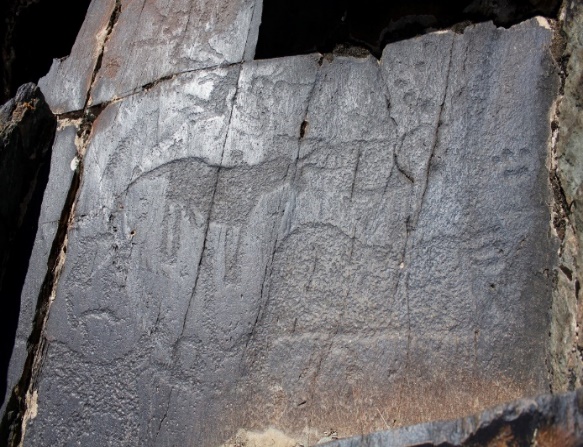 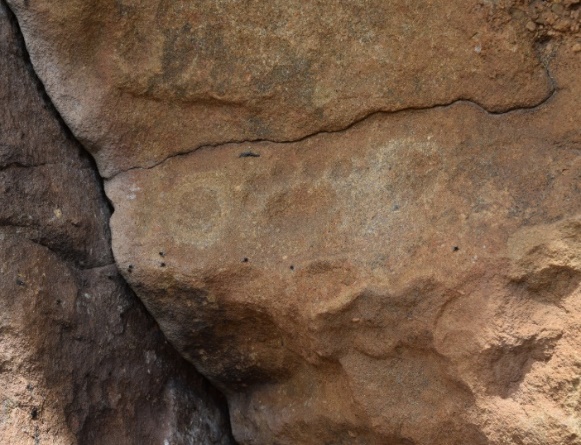 Казахстан. Чу-Илийские горы. Кулжабасы.             Монголия. Хэнтий аймак. Аршанхат.Иллюстрация 2.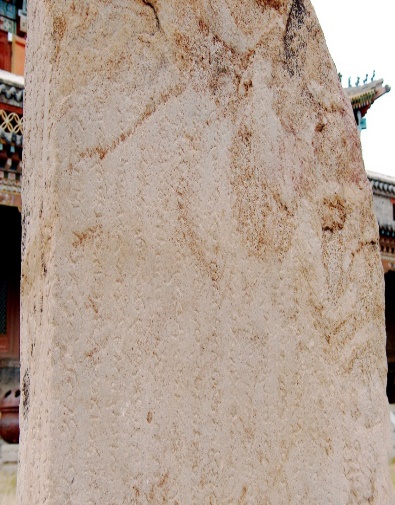 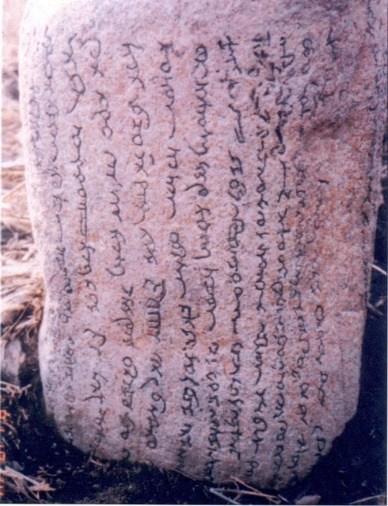 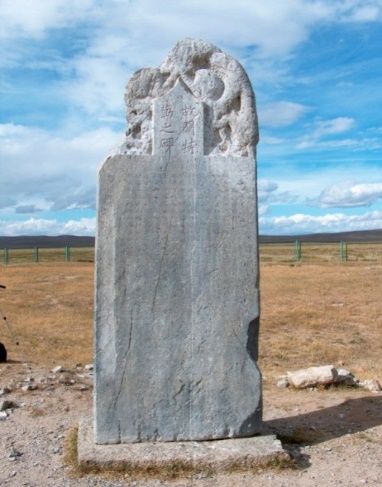 Согдийский текст на стеле            Согдийская надпись на            Китайский текст на стелеТатпар кагана. Монголия.           изваянии Нири-Кагана. Китай.        Кюльтегина. Монголия.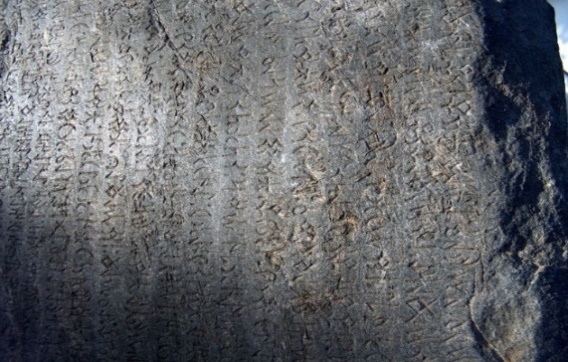 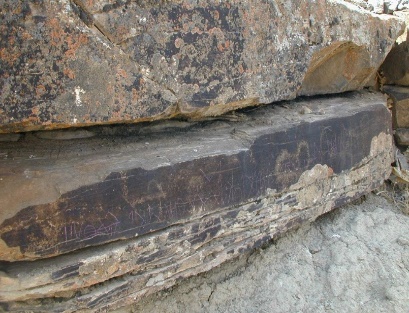 Тюркский текст на стеле Бильге кагана.             Руническое письмо. Каратау. Казахстан. Монголия.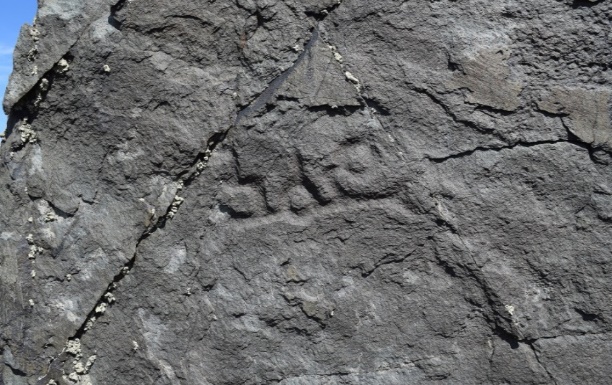 Надпись на санскрите. Каратау. Казахстан.Иллюстрация 3. Тамги Мавзолея Хумаюна. Индия.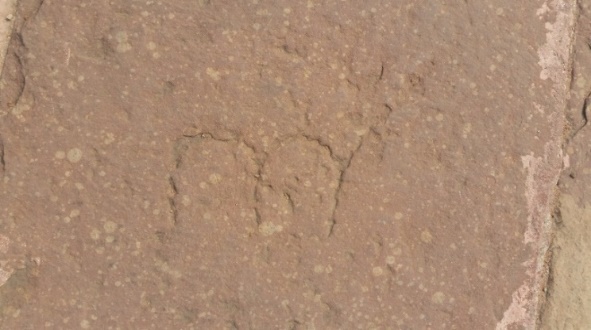 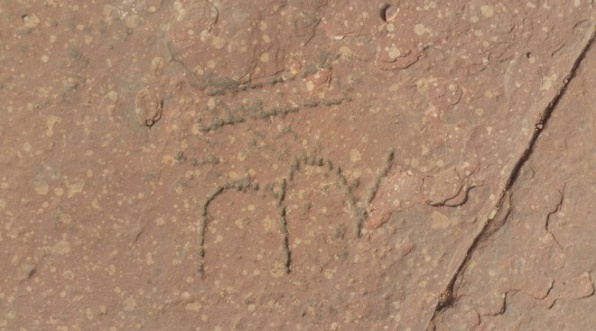 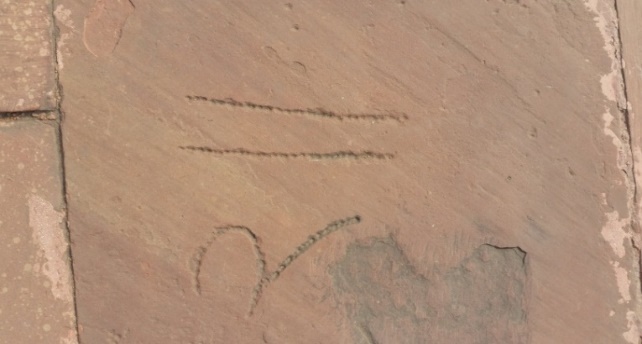 Список использованных источниковҰлы дала тарихы. Астана. 2015. С. 41, 293. На с. 7 данной книги указано, что в ней помещены фотографии исторических памятников и артефактов кандидата исторических наук Югай И.С.Символы тюркской эпохи. Алматы. 2017.Кан Г.В. История Казахстана. Учебник для вузов. Алматы. 2013. С.57,58.Бартольд В.В. Сочинения. М., 1968. Т. V. С. 24,25; Кляшторный С.Г. Памятники древнетюркской письменности // Источниковедение Кыргызстана (с древности до конца XIX в.). Бишкек. 2004. С. 241-265.ПЕРЕХОД ЭТНИЧЕСКОЙ ЦЕНТРОСТРЕМИТЕЛЬНОЙ ЭКОНОМИКИ В СОЦИАЛЬНЫЙ КАПИТАЛ: ОПЫТ ПРЕДПРИНИМАТЕЛЕЙ КОРЕЙЦЕВ СНГЕм Н.Б.Кандидат исторических наук, доцентКазНУ им.аль-ФарабиNatalya.Yem@kaznu.kzАннотация. В странах постсоветского пространства проживает полумиллионная корейская диаспора, которая в силу исторических событий в конце ХХ века оказалась в пределах различных территориально-государственных границ. Если первому и второму поколению корейцев приходилось выстраивать этническую экономику на основе теории недостатков и теории анклава, то представители третьего и четвертого поколения этнических корейцев формируют этническое предпринимательство согласно теории социального капитала этнической экономики. На основе данных академических исследований, автор предполагает, что в условиях отсутствия этнической дислокации, а также с учетом глобализации и интернационализации новое поколение корейцев, сохраняя традиции этнической экономики, демонстрирует модель этнического бизнеса путем построения социальных сетей, основанных на характеристиках человеческого капитала. Кроме того, данная форма предпринимательского поведения позволяет поддерживать этническую солидарность и сохранять традиционную культуру корейцев.Ключевые слова: корейцы СНГ, этническое предпринимательство, социальные сети, деловой клуб.THE TRANSITION OF CENTRIPETAL ETHNIC ECONOMY INTO SOCIAL CAPITAL: EXPERIENCE OF ENTREPRENEURS OF CIS KOREANSAbstract: In the post-Soviet countries is half a million Korean diaspora, which due to historical events in the late 20th century proved within various territorially-State boundaries. If the first and second generation of Koreans had to build ethnic economy theory based on flaws and the theory of the enclave, the third and fourth generation ethnic Koreans form the ethnic entrepreneurship according to the theory of social capital to ethnic economy. Based on academic studies data, author suggests that in the absence of ethnic dislocation, as well as in the context of globalization and internationalization, a new generation of Koreans, keeping the traditions of the ethnic economy demonstrates the pattern of ethnic business by building social networks, based on the characteristics of human capital. In addition, this form of business conduct helps maintain ethnic solidarity and preserve the traditional culture of Koreans.Keywords: Koreans CIS, ethnic entrepreneurship, social networking, Business Club.Изучение предпринимательства является молодой научной дисциплиной, которая характеризуется слабостью одновременного применения теоретических и методологических основ междисциплинарного подхода (IrelandR. D., Webb, J.W., JosephE. Coombs, J.E., 2005).Широта исследований этнического предпринимательства демонстрирует в основном преимущество количественных доказательств, основанных на эпистемологических методах (Waldinger R., Aldrich H., Ward R. (eds), 1990; Jones, T., RamM., 1998; Light, I. andGoldS., 2000; Schaper, M. andVoleryT., 2004).Важность альтернативных исследовательских стратегий указывали ученые, уделив внимание качественному методу анализа. Накопление, систематизация и интерпретация качественного материала могут вносить существенный вклад в изучение предпринимательства, который не всегда может предоставить количественный анализ. Использование этнографических, феноменологических методов исследования.Тематические исследования представляют собой тип исследований, который описывает одно событие или единицу анализа, определяемую исследователем. Синтез тематических исследований может предусматривать «описание одной единицы наблюдения, может быть частью публикации, может состоять из данных нескольких публикаций. Аналогичным образом тематические исследования могут сосредоточиваться на индивидуальных предпринимателях, фирмах и организациях или некоторых областях предпринимательской деятельности (например, кластеры, инкубаторы или регионы) (RauchA., DoornR.V., HulsinkW., 2014). Качественный подход, сочетающий тематическое исследование и этнографические методы, будет применяться в данной работе потому, что исследование рассматривает текущее явление в реальном контексте. Продуктивность этого метода была подтверждена (ReS., 1995). Всего на территории бывшего СССР проживает примерно 500 тысяч корейцев. Из них: в Узбекистане — 176 000; в России — 148 556; в Казахстане — 100 000; в Киргизии — 19 000; на Украине — 13 000; в Таджикистане — 6000; в Туркменистане — 3000. По принципу наибольшей активности в этническом предпринимательстве корейцев в данной работе будут сделаны выводы по странам, участвующим в социальной этнической сети бизнес кругов корейцев, выводы по корейской диаспоре в других странах могут быть применены с особой долей осторожности. Важность этого исследования состоит в том, что результаты позволят концептуализировать термин «этническое предпринимательство» в контексте корейской диаспоры СНГ, что расширит понимание вопросов политики и практики в широком спектре жизнедеятельности этнических групп.Портрет предпринимателя нового поколения: случай корейских бизнесменовНа примере одной из стран проследим уровень участия в предпринимательстве и мотивацию к открытию бизнеса. В Казахстане в 2017 году по данным Глобального мониторинга предпринимательства около 75% респондентов подтвердило, что предпринимательство является хорошим карьерным выбором в Казахстане. Примечательно, что гораздо больше людей (82%) считают, что предпринимательство имеет высокий статус в обществе.Этническое предпринимательство в разрезе этнических групп не подвергается статистике и не имеет отдельных научных исследований с использованием репрезентативных данных. Тем не менее, наличие этнического предпринимательства среди корейцев однозначно имеется, при той ситуации, что индекс предпринимателей в последнее время значительно сокращается. Индекс мотивации предпринимательской деятельности в Казахстане достаточно низок; он также снизился, к примеру, за три года с 1,2 (2014 год) до 0,8 в 2016 году. Это означает, что в Казахстане больше предпринимателей, движимых необходимостью, нежели предпринимателей, движимых возможностью улучшения положения. Мотивационный индекс Казахстана ниже, чем у России (1,3), Бразилии (1,0), Индии (1,2) и Китая (1,5). Современный портрет предпринимателя выглядит следующим образом. В Казахстане в возрастной структуре предпринимателей преобладают люди в возрасте от 25 до 34 лет (16.5%). Примечательно, что людей в возрасте 45-54 лет, желающих начать свое дело больше (9.6%).  Исследование показало, что в Казахстане среди потенциальных предпринимателей количество мужчин и женщин приблизительно одинаково, что можно объяснить достаточно высокой долей женщин в рабочей силе страны (Globalnyiymonitoring, 2017).В современной академической литературе среди основных характеристик предпринимателя отмечаются как специальные компетенции, связанные с профессиональной деятельностью, так и личностные качества, определяемые как воля, умение сосредоточиться, умение принимать решения, ответственность, способность к оправданному риску, коммуникабельность, развитая сила убеждения и многие другие. Поколение корейских бизнесменов 2000-х годов – это поколение этнического предпринимательства нового формата. Следующим объектом рассмотрения в данной работе станет Объединение корейских Бизнес клубов (ОКБК) как пример инновационного подхода в управление бизнес процессами на всей территории СНГ. Разрозненные по территории постсоветского пространства, деловые круги корейских предпринимателей стали объединяться в единое общественное пространство для поддержания деятельности бизнес предпринимателей корейского происхождения. История этого объединения началась в 2016 году, его инициатором был назван Деловой клуб Ассоциации корейцев Казахстана. На очередном заседании республиканского общественного объединения Ассоциации корейцев Казахстана 17 июня 2016 года прозвучала идея о создании единой площадки для коммуникации бизнес кругов корейцев Казахстана и Южной Кореи. Данная инициатива была поддержана старшим поколением представителей Ассоциации корейцев Казахстана, его руководством, а также представителями южнокорейской дипломатической миссии в Казахстане  (Ким К., 2016). В результате  8 июля 2016 года состоялся Первый Казахстанско-Корейский  форума сотрудничества. Организатором выступил Деловой клуб Казахстана, форум собрал более 100 бизнесменов Казахстана, Южной Кореи, а также стран ближнего и дальнего зарубежья. Исторический момент данного форума заключался в отдельной встрече представителей корейского бизнеса в странах СНГ, где впервые была «озвучена идея создания площадки для сотрудничества». Было принято решение о создании Координационного совета, уже первое заседание которого состоялось 17 сентября 2016 года на территории Кыргызстана (г.Бишкек). Так, был подписан Меморандум о создании Объединения корейских Бизнес-клубов, представителями деловых кругов из Кыргызстана, Казахстана, Узбекистана и Российской Федерации (SinG., 2016a). Уже через два месяца в Узбекистане (г.Ташкент) состоялось Второе собрание Координационного совета ОКБК, где были утверждены название, цели и задачи, а также другие организационные вопросы. Официально Совет был представлен бизнес клубами стран участников: Казахстан (Деловой клуб Ассоциации корейцев Казахстана); Узбекистан (Клуб предпринимателей корейцев Узбекистана «Koryoin.uz»). Кыргызстан был представлен двумя организациями: Бизнес-клуб «Бишкек Форум» и Союз предпринимателей «Прогресс». Новым участником стали бизнесмены России Кимчи-Клуб СПб.События развивались стремительно, вдохновленные единой идеей, корейские предприниматели собрались 21-23 апреля 2017 года в Санкт-Петербурге, где прошел Бизнес-форум нового поколения корейцев СНГ. Форум собрал более 200 представителей бизнес-сообществ, предпринимателей, топ-менеджеров из России, Казахстан, Кыргызстана, Узбекистана. Новым членом присоединился бизнес клуб Украины уже на Третьем собрании Объединения корейских Бизнес-клубов - Деловой клуб Всеукраинской ассоциации корейцев, который в декабре 2016 года в г.Киев провел Форум предпринимателей Украины, собрав всех членов ОКБК (SinG., 2016b).Следующая встреча корейских предпринимателей состоялась в Казахстане (г.Астана) 20 июля 2017 года, где прошел Казахстанско-корейский форум сотрудничества, посвященный 80-летию проживания корейцев в Казахстане и 25-летию установления дипломатических отношений между Республикой Казахстан и Республикой Корея. Так, в рамках проходившей в эти дни Международной выставки «ЭКСПО-2017» форум объединил как казахстанских и зарубежных корейских предпринимателей (Сеть зарубежных корейских бизнесменов Young Business Leaders Network «YBLN»), так и одновременно  сплотил более 200 предпринимателей из Казахстана, Кыргызстана, России, Узбекистана и Украины.Подводя итоги деятельности организации за первый год существования, корейские бизнесмены 6-8 октября 2017 года вновь собрались, теперь уже в Кыргызстане (озеро Иссык-Куль), где состоялся Региональный Форум Объединения корейских Бизнес-клубов СНГ. Состав объединения пополнялся новыми членами, собрав уже восемь клубов  в количестве более 70 человек. Новыми членами ОКБК были приняты Бизнес клуб «Сонбон» (Москва) и Бизнес клуб «Вондон» (Приморский Край).Избранный первый президент ОКБК Говард Син, представитель Кыргызстана, официально передал кубок и флаг ОКБК президенту следующего периода, представителю Узбекистана – Константину Тю. Церемония инаугурации президента ОКБК заключалась в принятии присяги и гимна ОКБК.В мае 2018 года Ассоциация корейцев Казахстана провела Форум III поколения корейцев Казахстана, где на примере Делового клуба при АКК, по результатам проведения форума участникам была предложена идея консолидации в различные профессиональные сообщества для дальнейшей коммуникации и сотрудничества.Это была история создания ежегодной диалоговой площадки между казахстанскими, южнокорейскими бизнесменами и партнерами из других стран в целях эффективного сотрудничества, которая продолжается и сегодня.Общее и особенное этнического бизнеса корейцев СНГ: инновации, интернационализация, сохранение этнической культурыТаким образом, на сегодняшний день  этническое предпринимательство в СНГ представлено организационной структурой, которая объединяет корейских предпринимателей восьми стран и видит перспективу расширения сотрудничества со всеми странами СНГ, где проживают представители корейской диаспоры.Потомки первых депортированных переселенцев, волею исторических событий, оказавшиеся в разных постсоветских государствах преследуют единые цели. Автор считает, что в отличие от первых двух поколений корейцев, представители нового третьего поколения выстроили этническое предпринимательство с учетом двух основных преимуществ: внедрение инновационных подходов в предпринимательство, привлечение иностранного капитала как элемент интернационализации бизнеса. Эта линия предпринимательского поведения предусматривает выстраивание этнических социальных сетей корейских лидеров на основе теории социального капитала. Человеческий капитал лег в основу как высокий уровень образования, профессиональная квалификация и опыт деятельности, высоконравственные позиции лидерских качеств, стремление к единению предпринимателей на этнической основе, сотрудничество и коммуникация видится с учетом поддержания традиционной культуры, этнической идентификации, а также передачи созданных стандартов коммуникации в предпринимательстве последующим поколениям корейцев в СНГ.Основной миссией Объединение корейских Бизнес клубов (ОКБК) видит в «улучшении качества жизни корейской диаспоры путем личностного роста членов клубов». Корейские предприниматели стремятся создать «единую площадку высокопрофессиональных и высоконравственных бизнес лидеров СНГ для осуществления коммуникаций, дружеского общения, обмена деловой информацией, опытом работы, совместного сотрудничества, развития бизнеса и организации новых проектов». Одной из приоритетных задач ставится «инициирование и реализация перспективных проектов с международными фондами» (MissionofOKBK). Таким образом, через «равноправие, доверие, толерантность, социальную ответственность, непрерывное развитие и обучение» новое поколение корейских предпринимателей выстраивает отношения с международными организациями и структурами, одними из главных среди них являются бизнес структуры Южной Кореи. Правительственные и неправительственные организации Республики Корея всячески поддерживают корейских предпринимателей СНГ. Идея «живого моста» между странами с помощью этнических корейцев расширяет границы экономического взаимодействия между странами. И главными действующими лицами становятся новые лидеры третьего поколения. Это молодые люди,  которые в подростковом периоде прошли путь «этнического возрождения» после распада СССР и установления дипломатических отношений с Южной Кореей. Это молодежь, которая была свидетелем становления новых независимых государств на постсоветском пространстве, новой национальной политики, новых рыночных отношений. Корейцы третьего поколения почти не владеют корейским языком, но соблюдают и чтят традиции своего этноса. Они имеют превосходное профессиональное образование, опыт работы в государственных и частных структурах своих стран. Третье поколение корейцев во многом переняло опыт старшего поколения в открытии частного предпринимательства и системе поддержания бизнеса с учетом социально-экономической и политической ситуации в своих странах. Они ведут переговоры с южнокорейскими предпринимателями, открывают совместный бизнес, стремятся к инновациям. Одним из основных ответов на вопрос: «По какой причине был начат частный бизнес?» был ответ «мотивация совершенствованием». Так, в критериях отбора участников Форума третьего поколения корейцев были отмечены: «корейцы в возрасте от 30 лет, которые добились общественного признания, уважения в своей профессиональной деятельности: государственная служба, медицина, образование, наука, спорт, сельское хозяйство и т.д.» (KimK., 2018). Идея этнической солидарности проходит через призму всей деятельности этнических бизнесменов. Так, заместитель председателя Делового клуба при Ассоциации корейцев Казахстана, член президиума АКК Виктор Ким в своем интервью отметил: «Из числа представителей первого и второго поколения казахстанских корейцев вышло немало выдающихся ученых, аграриев, производственников,  спортсменов и т.д. Они внесли большой вклад в развитие страны, создали корейское общественное движение, что позволило нам не только сохранить, но и развивать родную культуру, традиции и обычаи.И сегодня тоже есть немало наших соплеменников, людей молодого и среднего возрастов, достойно представляющих себя в самых различных сферах, которые добились профессионального успеха, уважения и признания, стремятся быть полезными обществу и своей стране. Поэтому мы и решили выявлять таких людей во всех регионах нашей страны, познакомить их друг с другом, разработать механизмы взаимодействия и в дальнейшем оказывать им поддержку и объединять наши усилия для достижения общих целей» (KimK., 2018).Координатор бизнес клуба «Kimchi Business Club» Вера Хван: «Не секрет, что в последнее время в России взаимодействие корейских бизнес-сообществ и корейских бизнесменов в целом оценивается очень слабым, а в некоторых регионах отсутствует вовсе. Воспользовавшись шансом организации 3-его собрания ОКБК СНГ, достаточно сильной и развитой площадки по объединению корейских бизнесменов и бизнес-сообществ, во главе с ОКБК СНГ, мы решили донести идею объединения корейским бизнесменам из других регионов России» (KimA., 2017).Дмитрий Ким, управляющий партнер Группы Компаний «Лидер Консалт», выступил с докладом «Наша миссия в современной макроэкономической реальности» на Бизнес-форуме нового поколения корейцев СНГ 2017. Он отметил следующие первостепенные задачи: сохранение корейской культуры, традиций и языка в условиях культурных ценностей стран, в которых проживают современные корейцы; получение актуального образования, которое будет востребовано завтра; формирование сильного лидерского движения среди молодых корейцев; создание возможностей и коммуникаций для следующего поколения корейцев; идентификаций корейского сообщества, как «соль и свет» современной макроэкономической реальности посредством лидирующих позиции на рынке; привлечение партнеров со всех стран участников Форума. «Единство нации – залог процветания каждого», – такими словами закончил свое выступление Дмитрий Ким (Edinstvonatsii, 2017).Привлечение иностранных партнеров расширило масштаб деятельности этнического предпринимательства корейцев СНГ. Например, в списках участников Форума в Санкт-Петербурге были отмечены 250 делегатов, успешных предпринимателей из России, Казахстана, Узбекистана, Киргизии, Украины, Южной Кореи, Китая, Европы. В форуме приняли участие представители правительств, инвестиционных, внешнеэкономических организаций России, Южной Кореи и стран участников форума. Кроме того, участниками диалоговой площадки стали руководители представительств крупнейших корейских компаний (Hyundai, Samsung, LG, Korean Air, Lotte, CJ, и др.); представители корейских инвестиционных фондов (Fidelis Asset Management, Samsung C&T Trading and Investment Group, Korea Investment & Securities, NH Investment & Securities, Mirae Asset Global Investments и др.); представители корейских банков (KEB Hana, KB Kookmin, Woori, Shinhan и др.) (Biznes-forum, 2018).Инновационные направления развития деятельности реализовываются в таких областях, как инвестиционная привлекательность, стратегия устойчивого развития бизнеса, современные информационные технологии, банковские продукты, возможности корейского рынка и особенности экспортной деятельности, а также личностный рост каждого предпринимателя. Наиболее привлекательными для корейских предпринимателей в развитии инноваций являются направления: туризм, ресторанный̆ бизнес, консалтинг, сельхозпроизводство, машиностроение, недвижимость, IT-сфера, пищевое производство и финансовая сфера.Таким образом, для нового поколения бизнесменов коре сарам этническое предпринимательство основано на «разработке нового продукта или услуги через инновации и интернационализацию этнического бизнеса». Автор предполагает, что в условиях отсутствия этнической дислокации, а также глобализации и интернационализации новое поколение корейцев, сохраняя традиции этнической экономики, демонстрирует модель этнического бизнеса путем построения социальных сетей, основанных на характеристиках человеческого капитала (личные, бизнес-характеристики и другие). Кроме того, данная форма предпринимательского поведения позволяет поддерживать этническую солидарность и сохранять традиционную культуру корейцев.Список использованных источниковKim, A. Biznes-forum novogopokoleniyakoreytsev SNG 2017 / 3-e Sobranie Ob'edineniya Koreyskih Biznes-Klubov. [Business Forum of the New Generation of Koreans of the CIS 2017 / 3rd Meeting of the Association of Korean Business Clubs]. // https://koryo-saram.ru/biznes-forum-novogo-pokoleniya-korejtsev-sng-2017-3-e-sobranie-obedineniya-korejskih-biznes-klubov/Kim, K. Forum III pokoleniyakoreytsev Kazahstana. [Forum of the third generation of Koreans of Kazakhstan]. 2018. // http://koreilbo.com/index.php/news-social-ru/1816-forum-iii-pokoleniya-korejtsev-kazakhstanaMissiya OKBK [Mission of OKBK]. // https://okbk.club/mission/Sin, G.. Sovetkoreyskihdelovyihklubov SNG. [Council of Korean Business Clubs of the CIS]. 2016a // https://koryo-saram.ru/sovet-korejskih-delovyh-klubov-sng/Sin, G. Forum predprinimateley-koreytsevUkrainyi. [Forum of Ukrainian entrepreneurs-Koreans.]. 2016b. // https://koryo-saram.ru/forum-predprinimatelej-korejtsev-ukrainy/Necessity of a peace-making organization in Northeast AsiaEunsook YangPhD in International RelationsUniversidad Autónoma de Madrideunsook.yang@uam.es Abstract: The aim of this paper is to focus on the current security situation in Northeast Asia, a region which is now experiencing a very hazardous moment, distressed by the North Korean nuclear and missile development and its tests. Northeast Asia is one of the world’s most economically dynamic region accounting for almost half of all global growth, however it is an unstable and dangerously conflicted area affected by security problems and where its four most powerful actors of international politics contest each other for their prime national interests. Northeast Asia lacks an effective security mechanism to find resolution of the urgent North Korean problem and other diverse issues among neighboring countries that could be solved through a peacemaking multinational mechanism. Keywords: Northeast Asia, North Korea, South Korea, Nuclear development, SecurityContextPeople´s Republic of Korea (DPRK) has launched more than 30 missiles since 2015, and in 2017 alone has fired 22 missiles during 15 tests since February. The dramatic military tension has escalated particularly when North Korea has exploded a hydrogen bomb over the Pacific Ocean on 22 of September 2017. United Nations Security Council (UNSC) Resolutions imposed sanctions on DPRK since 2006 up to 2017 with the following numbers:  1718,1874,2087,2094,2270,2321,2371, and 2375 to dismantle nuclear program of the country and to maintain peace in the region.  Once the North Korean Nuclear and Missile development was disclosed in 1994, the Six-Party Talks were established as a multilateral forum to find a peaceful resolution of the Democratic People’s Republic of Korea (DPRK) nuclear weapons program and to achieve the denuclearization of the Korean peninsula. Nevertheless, associated with each member state´s national interests, the talks stuck over verification issues since December 2008 and the implementation of UNSC Resolutions did not work effectively while North Korea has been secretly and actively developing and testing its nuclear weapon program. The DPRK is now the country ready to have a full-scale nuclear missile capability.  Particularly, North Korea hurried for its rapid missile program in 2017 and it conducted its sixth nuclear test on 3 September that it has detonated a hydrogen bomb onto an intercontinental ballistic missile (ICBM). The United States in Trump’s administration reacted right after each North Korean missile test and sent several military fight flights, and the US warship near North Korean border over the Korean Peninsula and carried out joint military maneuvers with the Republic of Korea (ROK). Russia and China on their part, completed combined military drills less than 100 miles from the North Korean border. The maneuvers, which followed China-Russian naval exercise in the Baltic completed during 5 days from 22- 26 September. This exercise exposed their intention to stop North Korea developing nuclear arms, but on the other hand tried to emphasize their involvement in the ongoing geopolitical game. Each nation implicated in Northeast Asia security has its own unique historical involvements and interests in the past and that influence indicates its attitude in the present. The theater of the power contest and conflict of national interests in Northeast Asia become more complex recent years. This could be partly why the nuclear crisis has been stuck without being resolved for more than 20 years. The situation on the Korean Peninsula now is very complicated and the war of words between Donald Trump and Kim Jong-un would provoke the act of a missile exploding accidently over the Korean Peninsula, Japan or U.S. territory that could lead to nuclear conflict in Northeast Asia and expand to other parts of the world.  Scenario:  Failure of the 6 Party TalksContextual HistoryThe historian, George Santayana once said, "Those who cannot remember the past, are condemned to repeat it".  The international political situation in Northeast Asia through the end of 19th century to beginning of the 20th century before the Japanese colonization of Korea, the other political theater around the Korean Peninsula right after the liberation of Korea and the recent political atmosphere in Northeast Asia are all very similar. Those four world powers involved in Korean politics previously met again and now struggle one another through the North Korean nuclear issue.A prominent historian Brahm Swaroop also argues that “The legacy of Joseon, the last dynasty of Korea that marked the contemporary history continues with its effect until present time.  Korea's isolationist policy made her to earn a reputation of "Hermit Kingdom." Korea closed its doors to the exterior for 250 years since middle of the 17th century after two devastating wars with Japan (1592, 1597) and the Manchus (later Qing empire) in 1636.  The Opening of Korea and the Kanghwa Treaty of 1876 with Japan was a major turning point in the history of the East Asia [1. 139-155].”     By the late 19th century, Korea was exposed again to the outside world. The last part of the 19th century was a period of great transformation for Joseon society. It is considered a period of significant political, social, and cultural change as Korea heaved into the modern era.  Although the first part of Joseon dynasty was marked by relative peace and prosperity however, the second period was marked with chaos as the irreconcilable political factions in government and corruption of officials which became uncontrollable. This brought a state of disorder and dysfunction which eventually brought popular uprisings.  By the end of the nineteenth century, the country became the object of the Japanese colonial desires which on the other hand created conflicts among neighboring imperialists. People´s Republic of China (PRC)´s implication on KoreaAt present time, most world attention is put into China to resolve the North Korean nuclear problem.  There are enough reasons to consider on that. China and Korea (North Korea) share a 1,420 (880 mile) kilometer long common border that stretches from west to east, the Amnok (Yalu) River, Paektu Mountains, and the Tumen River divide the two countries. Throughout the history, there were conflicts, wars between China and Korea while ongoing trade, exchanges of culture, and tradition were developed in both directions and continued until present time.  The first Chinese military involvement in the Korean Peninsula occurred during the 2nd century BC, when the Han dynasty of China defeated the northern part of the Korean peninsula and installed four commandries in 108 B.C.  Soon by 75 B.C the three of the four commandries were recovered, while the last commandry Naknang persisted nearly four centuries until 313. China’s second military involvement in the Korean Peninsula occurred when Shilla (one of the first Three Kingdoms of Korea (Shilla, Goguryeo and Bakje) asked for a coalition with Tang to defeat Goguryeo and Bakje to unify the Three Kingdoms under Shilla’s rule.  Tang allied with the Silla defeated Bakje in 660 and in 668 conquered Goguryeo. Once Goguryeo and Bakje fell, China tried to defeat Shilla as well, nonetheless, Shilla overthrew the ambition of the Tang dynasty with the remnant forces of Baekje and Goguryeo and finally unified the three kingdoms. Historian Roger Tanat point out the fall of Goguryeo which was a formidable State in the Northeast Asia, “Dae Joyeong (Goguryeo general) with the refugees of the ancient territory of Goguryeo and the ethnic Chinese in the south-central part of Manchuria established the Kingdom of Balhae in Mancuria in 698. Balhe ruled over Manchuria and continued the legacy of Goguryeo. The people of Balhae considered their nation as a revived Goguryeo Kingdom. It was a vast empire extending to the Russian Maritime Territory to the east, and bordering Shilla to the south [2. 23-46].”  Balhae existed until 926, when it was defeated by Khitan. Eventually Khitan was conquered by China.  Part of the Koreans joined the Goryeo dynasty, the 2nd unified dynasty in Korean Peninsula after the reign of Shilla Unified. The other part of the Koreans remained in the region as ethnic Koreans. China´s unfortunate intervention in Korean Politics during Joseon dynasty occurred in late 19th century when there were conflicts between the conservative and progressive in Korean government. The Joseon government was attempting to resolve the dispute between China-supported conservatives and Japan-backed progressists, but the conflict intensified and eventually the political and economic rivalry between the two over Korea led to the Chinese-Japanese War (August 1, 1894-17 April 1895).  China had been debilitated after fighting two Opium Wars against the British in 1839 and 1856, and another war against the French in 1885. Japan did not hesitate to take the opportunity to take over China's place to control Korea. Japan defeated China without big trouble and the subsequent Shimonoseki Treaty consolidated Japan's exclusive influence on Korea.  China´s close relations with Korea had to wait until Korea was liberated from Japan in 1945 and North Korea became a firm ally to China.   Opium Regimes: China, Britain, and Japan, 1839-1952 [3.102-165].China´s third military intervention was during the Korean War.  China in its part, entered the Korean War (1950-1953) with a total of 2.97 million soldiers that fought combined with North Korean forces. China had to pay a high price from this intervention between 180,000 and 400,000 Chinese lives (including that of Mao Zedong's own son).  In 1961, the PRC and the DPRK signed the Sino-North Korean Mutual Aid and Cooperation Friendship Treaty, whereby China pledged to render military and other assistance to its ally against any outside attack. This treaty was prolonged twice, in 1981 and 2001, with validity until 2021. The denomination of “Blood allies” originated from this military alliance between China and North Korea.As it was mentioned previously, when North Korea announced that it was developing nuclear program, most countries of the world expected China to control North Korea. China was undoubtedly one of the principal actors of the Six-Party talks. China on its part pursued the Six-party talks through negotiations with the contestants the North Korean nuclear issue thus has demonstrated its role as the coordinator and negotiator because it was maintaining good political relations with all the other participants in the talks, including both North Korea and the United States. The problem was that the close relations China with DPRK, and the Chinese intention of maintaining positive political interactions between her and the United States, appeared to be as complicated factors. Consequently, these aspects have constrained China’s influence on both North Korea and the United States. In other words, China could play a key role only at the certain technical level in promoting the Six-party talks however, in the fundamental issues of verification and complete close down of North Korea’s nuclear weapons program, China did not have sufficient leverage to urge the parties concerned to reach an ultimate deal.After the 6 Party Talks stalled and in sight of the North Korea´s continuous nuclear tests, China supported UNSC Resolutions and sanctions on DPRK. Taking into consideration the fact that China is North Korea’s largest trading partner, if China truly puts more pressure on North Korea, this could help get North Korea to the negotiating table. As sanctions from the international community against the DPRK are implemented, North Korea's dependence on China appears to continue growing. Yet, contrary to the U.N. Resolution of economic sanction against North Korea, China–North Korea trade has been steadily increasing in recent years. According to the statistics of International Trade Center of WTO, particularly important, “the trade volume in 2016 between China and North Korea amounted to 5.51 billion USD, representing approximately 91.5% (previously around 70%) of North Korea's total trade volume [4. 1-4].” The U.S. President Trump expected that China would help restraint North Korea’s aggressive behavior with economic sanctions, nevertheless, trade between China and North Korea has actually increased in the first quarter of 2017. Overall, Chinese economic sanctions over North Korea have not been effective. Researches of the Kyungnam University’s Graduate School of North Korean Studies in Seoul revealed that there has been a noticeable easy passing goods by the Chinese authorities on the border city, Dandong on the Yalu River delta.  It is the largest Chinese city on the border and is considered lifeline to the outside world for North Koreans due to much of the China-North Korea trade goes through this port city.  The Industrial Bank of Korea (IBK) Economic Research Institute also indicated based on the source of the people living in the China-North Korean border region that customs inspections have become loose along the border. Banned items are being disguised as products that are not subject to the UNSC sanctions and are being traded. The UNSC sanctions have little impact on North Korea while China does not implement the sanctions seriously.Questions arise why China plays with two faces. For the Chinese security point of view, it is understandable that China regards stability and the avoidance of war on the Korean peninsula as its primary interests for the economic development.  In terms of China´s security, North Korea’s collapse would destroy China’s strategic buffer between China and South Korea, where around 40,000 U.S. troops and marines are stationed.  Another huge worry for China is that hundreds of thousands of North Korean refugees would flood into China if the DPRK regime collapse. Chaos on its border is a real worry for China: hundreds of thousands of refugees will get into China's economically weak northeast region.  Although the ideology today is not as strong as it was before, it is still a factor present in today’s relations of the two allies.  Ever since the PRC and the DPRK exchanged diplomatic recognition on 6 October 1949, they became firm allies based on socialism (common enemy: the USA). Support for North Korea, considering the American military presence in the region is pragmatic and reinforced by ideological justification. In view of geopolitical security relations, prominent political analyst on Korean Peninsula situation victor Cha emphasizes that “China cannot afford to turn away from North Korea.  China knows that if North Korea collapses, US-backed South Korea will border China and pose a threat. Although there were ups and downs in relations between PRC and DPRK, recent evidences indicate China and North Korea´s close relationship and China´s wide-ranging ties with DPRK.  Economic exchanges and high-level state trips continue: Senior C.C Party member Li Yunshan's visit to attend the seventieth anniversary of North Korea’s ruling party in Oct. 2015. North Korea Workers’ Party Politburo member Ri Su-yong’s trip to Beijing in June 2016. On February 28th, 2017, North Korea’s Vice Foreign Minister Ri Kil-song arrived in Beijing for talks with Chinese officials [5. 1-10]” China’s support of Kim Il-sung, Kim Jong-il and Kim Jong-un has been vital to North Korea’s development. China provided extensive assistance to North Korea to support its reconstruction through the Sino-North Korea Friendship Treaty.Chinese culture legacy in Korea is another issue why China opposed harsh international sanctions on North Korea. Korea has been greatly influenced by the Chinese civilization, borrowing from its written language (until 15C), arts, religions, philosophy and models of government administration. In addition to that, another factor, not least important, as it was mentioned above, Korean ethnic people existed since the Goguryeo and Balhae dynasty, continue living there even after the territory was absorbed by China. Also, many Koreans immigrated to China throughout the history and especially during the Japanese Occupation of Korea in the early 20th century. Chinese Koreans live mainly in the Korean Autonomous Prefecture Yanbian in the Jilin Province near North Korea and reached a population of 2.2 million in 2010, a third were Koreans.  These factors limit China to constrain North Korea to stop on its nuclear arms and missile development. The central Chinese ambition is to become the dominant military (as well as economic) power in the Pacific primarily.  China does not want any major conflict on its border that could delay its ambition to reach an economic and security power equivalent to the U.S.  For China, the U.S. is always the top geostrategic concern, the top threat, not North Korea.Russia´s implication on KoreaSharing a border with North Korea, Russia too has a strategic interest in the Korean Peninsula. The border between Russia and North Korea, consists of 17 km of terrestrial border and 22.1 km of maritime border.   Russia´s first involvement in Korea was in late 19th century when the Progressists in the Joseon dynasty sought to modernize the country along Western and Japanese lines. Amongst the modernizer factions emerged, one faction favouring the Russian Empire and another favouring the Japanese Empire.  At the beginning, the influence of the Russians was stronger, but finally, the factional struggles led to the Russo-Japanese War (1904-05).  Japan defeated Russia and got rid of the Russian ambitions in Manchuria and Korea. After the defeat, Russia had to halt its ambition over Korea until Korea achieved its independence.  Immediately after the liberation of Korea from Japan's 1910-1945 colonial rule, the interest of Russia to Korean Peninsula revived.  Unfortunately, the initiation of Cold War between the Soviet Union and the United States after the W.W II created the division of Korea into North and South states and thereafter Russia has helped to establish the communist regime DPRK supporting as its leader Kim Il Sung in the northern part of the peninsula. Ever since, both China and Soviet Union had influence on the Kim´s regime. Only with the fall of the Soviet Union, the Russian Federation was primarily preoccupied with domestic matters while DPRK and China established much closer relations. In recent years, however, under the leadership of Vladimir Putin, Russia again became actively interested in the Korean Peninsula. Russia wanted to be involved in issues of the Korean Peninsula and particularly on the North Korean nuclear problems. Through the 6 Party Talks, Russia aimed to increase its political influence on the peninsula and the entire region even though its influence over the security situation in the Korean peninsula was relatively limited. T.R. Reid of The Washington Post noted that “Putin’s predecessor, Boris Yeltsin believed that South Korea and Russia needed to cooperate to dissuade Pyongyang from developing nuclear arms and Yeltsin positively considered the South Korean government’s efforts to reduce tensions between the two Koreas [ 6. A16].”However, the Putin administration saw the Six-Party Talks as another opportunity to play in a complex strategic game among the U.S., China, and Japan. As the Six party talks broke down in 2009 and North Korea continues to pursue a nuclear state, in principle Russia too supports sanctions against North Korea for its nuclear weapons build-up. Nevertheless, Russia too like China has played a critical role in ameliorating North Korea’s economic isolation and its policy towards North Korea has been most reserved in the spheres of infrastructure and energy. As China’s oil supplies to North Korea have been disrupted due to tensions between Beijing and Pyongyang, Moscow’s importance as an investor in the DPRK’s energy sector has increased markedly. Siberian oil companies have sold fuel to North Korea via a supply route linking Vladivostok to Rajin. These fuel supplies have provided the North Korean regime with vital hard currency, as the DPRK has processed Siberian oil in chemical plants and resold it to Chinese consumers.In 2017, North Korea listed Russia at the top of North Korea’s friendly allies for the third consecutive year, relegating China to second place. This decline in relations with China occurred because Beijing increased economic pressure on the North. Depending on how far this pressure goes, the North will shift to expand trade and other ties with Russia to compensate for any losses inflicted by China.The expansion of Russian investment in the North Korean economy has secured Moscow’s role as a patron (along with China) of the Kim regime’s survival. Although Russia’s ability to benefit economically from closer links with North Korea is limited, its willingness to deepen the alliance with Pyongyang points out Moscow’s desire to expand its role as a promoter in the safeguarding of long-term peace in the Korean peninsula and Northeast Asia.Japan’s implication on KoreaJapan’s relationship with Korea has not been easy. Because of this, despite having long-standing ties to Korea throughout its history, Japan´s position is a secondary diplomatic player in the various theaters taking place among Korea, China, Russia, and the United States since end of the World War II.Its past status as colonial ruler of the Korean Peninsula had left attitudes of hostility toward Japan on the part of both North and South Korea and there still exists the ongoing distrust toward Japan.  Neither had wanted Japan to be part of the Six-Party Talks when the North Korea nuclear problem emerged.  Nevertheless, the U.S. insistence as its key ally in Asia and its status, the world’s second-largest economy and in part due to its political influence in region although no comparable to China had Japan included in the talks and was drawn into the diplomatic initiatives and talks. In the process of the Six-Party Talks, Japan from the beginning has pursued its own political set of interests which was not associated with the common interests of the participants: Japanese citizens abducted during the 1970s and 1980s, supposedly by agents of North Korea were the most important issue for the Japanese public and thus for its policy makers essential negotiating position. Consequently, this has led Japan to marginalize itself from performing a more decisive role in the negotiations. Japan often took the most aggressive lines toward North Korea and it finally remained discontented with the talks’ failure in both the abductee issue and North Korea’s ballistic missile program, which directly threatens the Japanese territory. One of the members of the Joint U.S.-Korea Academic Studies, Michael R. Auslin argues that “Japan´s participation overall has been limited and passive, concerning the limitations to its regional influence and the constraining nature of its alliance with Washington. Although Japan could not be out of the six-party-talks process as being perceived a direct threat from North Korea’s missile program, yet it was not able to promote its two major concerns, abductees and missiles as key issues of the diplomatic agenda.  On top of that, Japan is also worried that an expansion of Chinese influence on both Koreas would reduce Japan’s regional status. Japan’s limited influence over U.S. policy formation is paralleled by its lack of leadership regarding China. Japan recognized with growing concern that China’s broader regional aspirations might not be compatible with its own vision for the region [7. 195-207].” Now, Japan became particularly worried about the steadfastly improved North Korea’s nuclear and missiles capability. After North Korea test-fired two intercontinental ballistic missiles (ICBM) in July, the Kim’s regime fired two long-range missiles over Japan on September 2017 which could easily target Japan [8.09/11/2017].Tsuneo Watanabe, a senior research fellow at the Sasagawa Peace Foundation in Tokyo pointed out that anti-nuclear sentiment obviously remains strong in Japan in light of the 1945 atomic bombings of Hiroshima and Nagasaki. Nevertheless, it is natural that Japan has a high threat perception regarding the North’s nuclear and missile programs. It feared that conflict in Korean Peninsula would make Japan to become involved with direct or indirect military action. In his view, “Japan in this situation should try to have China, Russia, Europe and Southeast Asian countries all jointly stop North Korea’s nuclear and missile programs. “For that Japan might stress the need for deepened relationships with China, South Korea, and Russia to “create a stable environment” in Northeast Asia thus contributing on its own security and the peace on the Northeast Asia.The U.S implication on KoreaThe first serious U.S. political involvement to Korea was beginning of the 20th century. The author of “Flags of Our Fathers” and “The Imperial Cruise.” James Bradley contributed an article in N.Y Times on the policy of the U.S at the beginning of the 20th century. “The President Theodore Roosevelt saw more beneficial for its expansion in Asia to support Japan’s desire of controlling the Korean Peninsula [9.23-44].” In a secret Taft-Katsura agreement reached between the United States and Japan in 1905, US allowed Japan to control Korea so US could have Philippines. It gave Japan unopposed access to Korea and legitimized Japanese sphere of influence, dissolving the Korean military force in 1905 and annexed Korea to Japan in 1910.  The U.S. was the first to shut down its embassy in Korea in 1905. It turned the American de legation in Seoul over to the Japanese military and deleted the word “Korea” from the State Department’s Record of Foreign Relations and placed it under the heading of “Japan.” Korea remained a Japanese colony until August 15, 1945 when Japan was defeated by the allied forces. “The naïve foreign diplomacy of Roosevelt had assumed that the Japanese would stop at Korea and leave the rest of North Asia to the Americans and the British which proved to be wrong when Japan declared war to U.S, bombing of Pearl Harbor in December 1941 that led the U.S. entered in World War I [10. 39-55].”During World War II, the United States and the Soviet Union fought together as allies against the Nazi Germany and imperialist Japan in Asia. However, towards the end of the War the difference of the ideology became clear and there persisted an overwhelming sense of mutual distrust and enmity. Americans had long been wary of Soviet communism while the Soviets resented the Americans’ treatment of the USSR as a legitimate part of the international community.  The two major allies in the World War II emerged as the only two nations on earth that could proliferate their social and political systems. Each backed globally expansive ideologies. Each feared and distrusted the other. “The world community was divided in two, communists and capitalists. In 1945, the Soviet Union and the United States agreed on the surrender of the Japanese forces in Korea in the aftermath of World War II, leaving Korea partitioned along the 38th parallel. From 1945 to 1948, the North was under Soviet occupation and the South under U.S. occupation against their determinations.  Neither of the superpower conceded its allies to the other.  The US military helped to establish a capitalist government in the South while the Soviet Red Army helped of a communist government. When the Korean War broke out in 1950, the US troops returned not so much to save South Korea but to stop Communism from spreading in East Asia [11. 314-333].” Two months after the signing of the Korean Armistice Agreement, South Korea and the United States signed a mutual defence treaty on October 1, 1953. The agreement commits the two nations to provide mutual aid if either faces external armed attack and allows the United States to station military forces in South Korea in consultation with the South Korean government. As a part of agreement, today nearly 40,000 U.S. troops are stationed in South Korea as a containment force. When the North Korea´s nuclear arms development was exposed in light, the US disclosed its top priority that is the complete elimination of the DPRK’s nuclear weapons capability. This position reflects not only the long-standing nonproliferation policy of the US dating to the 1960s, but also more recent security concerns that emerged after the Cold War and especially after 9/11. “American policy now aims to prevent states like North Korea from possessing weapons of mass destruction because they might use such weapons to threaten American interests, they might transfer them to rogue states or terrorist groups. North Korea has already tried to help Syria build a nuclear reactor that could produce materials for nuclear weapons. Fortunately, that reactor was destroyed by Israeli warplanes in 2007[12. 10/14/2007].”  New nuclear weapons states are expected to weaken the norm against nuclear proliferation and provide incentives for those who feel threatened to respond by pursuing their own deterrents. In this situation, every time North Korea carries out nuclear arms and missile test, U.S. ask that China should solve this problem. It is comprehensive, as the North's closest political and economic ally, China has more influence on North Korea than anyone else. China, however, is reluctant, arguing that its influence is limited, not only because North Korea is stubborn at resisting all pressure, but also because Beijing has its own national interests. As it was mentioned previously, China's top priority has been to avoid instability on its borders--not the U.S. prime objective of denuclearization of the North. In other words, China wants to make sure North Korean regime survives in order to avoid collapsing and the emergence of a unified Korea allied with the U.S. on its doorstep. The U.S. dilemma now is if North Korea continues develop the nuclear arsenal and China does not join in efforts to stop it, the relations between China and U.S. will further complicate a whole range of issues in Asia and elsewhere. That will create more tensions in a vital region already plagued by a multitude of other problems.  Particularly dangerous is that faced with nuclear-armed Pyongyang, whose ultimate objective is reunification of the Korean peninsula on its terms, Seoul may have no choice but to rely on its own nuclear umbrella and the nuclear dominos will fall to Japan, Taiwan and other countries in Asia. Political analyst Choe Sang-Hun remarks. “The United States commitment to global security now is in risk predominantly in Northeast Asia. President Trump, in presidential campaign declared once he win the election that U.S. alliances with Japan and South Korea will end if the country does not share more on military burden however America should not abandon long-standing allies like South Korea and Japan by insisting them to pay more. Now, as elected United States President, Trump has frequently commented in public and private that he would like to withdraw U.S. troops from the ROK [13.05/04/2018].”If the U.S. wish to restore the great strengths again in the region, it should make choices about its partnerships in the region, and how it balances those partnerships within an unparalleled global network of friends and allies. Necessity of a Collective Strategic Security Organization in Northeast AsiaNorth Korea’s continuous march toward nuclearization have posed a threat of Northeast Asian security. The regional security environment is further complicated by China’s growing military prowess, growing tensions between the United States and China, conflicts between China and Taiwan, the Sino-Japan rivalry all together contribute the instability of the region.Although, the United States, North Korea, South Korea, China, Japan and Russia launched in 2003 a process for dismantling Pyongyang's nuclear weapons program through the 6 Party Talks, they did not reach agreement and that still leaves the parties to work out denuclearizing North Korea.While other fundamental security, political, and economic issues stand in the region, the North Korean nuclear arms development would increase, likelihood that Japan, South Korea and Taiwan would decide to pursue their own nuclear capabilities. This type of domino effect would trigger regional arms races and increase tension among the states of East Asia destabilizing the entire region. Faced with the highly dangerous factor of North Korea, there doesn’t exist a security concerned organization in Northeast Asia where member states can find areas of international collaboration with defined principles, norms, rules, and procedures for actors’ behavior.In Europe, with the Cold War initiation, western powers launched the North Atlantic Treaty Organization (NATO) as a blockade against further Soviet expansion and as the principal institution assuring collective security in the region.  Two prominent scholars on Asia, Vinod K. Aggarwal of the University California, Berkely and Koo Min-gyu of the Seoul National University define that “the U.S. and Southeast Asian countries established a SEATO in order to protect the member states from the communist influence of the USSR and China.” However, no similar regional institutional framework emerged to guarantee collective security in North East Asia. Instead, the United States took a more direct role in security affairs. Japan and South Korea largely followed Washington's direction in North East Asian security interests. “The United States has been an important player in Asia since the end of the 19th century and continues to be engaged in the regional institution-building in security and economic realms.” However, as the Cold War ended, the position of the United States in North East Asian security became questionable. Shortly after the terrorist attacks of 11 September 2001, the United States found itself engaged in two Asian wars, fighting for terrorists in South Western and Central Asia (Pakistan and Afghanistan). “The security focus of the United States has been largely directed to those areas of operations. Thus, North East Asian security remained centered on traditional concerns such as resolution of territorial disputes and competition for natural resources in view of no significant terrorist threat. The North Korean factor has changed the board of chess game in regard of the security in the region [14.121-149]”The United States and its allies, in response to North Korea’s missile deployments and continued testing, reinforced their defenses. “The Terminal High Altitude Air Defense (THAAD) system has been deployed in South Korea. Japan has selected the Aegis Ashore ABM system. The United States has also tested the Ground-Based Midcourse Defense (GMD) anti-ballistic missile system (ABM) against an ICBM package and is increasing the number of GMDs deployed to 44 by the end of 2017 [15.1-27].” China worries about the future architecture of American-sponsored missile defenses in Tokyo, Taipei, and especially South Korea’s deployment of the Terminal High Altitude Area Defense (THAAD) anti-missile system. “China says THAAD threatens its own security, conventional and nuclear deterrent through its powerful radar which will see far into China [16. Buckley].”The tension between North Korea, its neighbors and the United States is now extremely high, provoked further by bombastic exchanges of words between the president Trump and Kim Jong-un. The worst scenario is that if the US decides to carry out any military option it would raise a significant risk of military escalation by the North, including the use of nuclear weapons against South Korea and Japan. According to the calculations, if the undesirable war breaks out, nuclear detonations over Seoul and Tokyo with North Korea’s current estimated weapon yields could result in as many as 2.1 million fatalities and 7.7 million injuries.In the absence of a strategic security organization but in need of one, the 6 Party Talks mechanism although it has been stalled substantially might serve as a foundational set for a new multilateral organization for security and cooperation in Northeast Asia both to manage North Korea-related issues and to resolve other regional problems [17. 923-925]. In view of the Organization for Security and Co-operation in Europe (OSCE) and other existing multilateral security frameworks, the new multilateral organization would pursue an agenda focused on security, economic and humanitarian issues.The multinational Northeast Asia collective security structure could be the one already being proposed by those Northeast Asian security concerned academics “The Northern Pacific Treaty Organization (NPTO).”  If this is realized, all member states, China, two Koreas, Japan, the U.S., (Canada) and Russia are obligated to defend one another against both external aggression and internal civil unrest as well as to provide economic and social support.One solution could be that within the multinational Northeast Asia collective security structure, the United States, Japan, and China and the U.S. South Korea and China work on their own trilateral conversation at some basic level, and with that Northeast Asia will have to look at the question of how the U.S. alliances with Japan and South Korea can better match with the aspirations for greater regional integration in Northeast Asia. A U.S.-Japan-China piece would be very important for transparency on the military balance in Northeast Asia. On top of that, promote conversation among the leaders of two Koreas, Japan, and China, and Russia would provide a functional progress with frequent working group meeting to achieve a series of agreements on political, security, economic, and issues related to the nuclear deal. North Korea would not have other option but to collaborate if it perceives the firm decision of all member states and its concessions on nuclear development will help bring about a resolution of all major security, political and economic development issues. Successful resolution on North Korea related issues would strengthen the U.S. relationship with China and by so doing, help to stabilize Northeast Asia.Taking into consideration the fact that existing regional security organisations have been based on military alliances. i.e. NATO, the Warsaw Pact and SEATO and the improbability of a joint military exercises among the Russian Army, the People's Liberation Army and United States combined forces the NPTO would be a regional collective security arrangement not necessarily based upon a military alliance but built upon a common interest of security concerns.  Member states could concentrate in solving the nuclear military threat of North Korea, and ease tension generated by the rise of China. The contending atmosphere between the U.S. with the “America First,” policy and China’s demonstration of a globalist power would reach their maturity to contribute in security area as allies.  For Japan, a formalised regional security organization would guarantee a more secure and dynamic commercial environment for her foreign investments in the region and through the functional meetings would resolve the disputes with China and Korea on the territorial issues.  For Russia, this is an opportunity to reassure its influence in the region and its global engagement of which had been diminished considerably with Soviet Union's break­up. Russia too through the organization would try to resolve its dispute with Japan over the four southernmost Kuril Islands.  As far as South Korea, one of the world’s great economic successes, but the most vulnerable state by the nuclear military threat of its neighbour to the north, the NPTO as a collective security assurance would clearly be in South Korea's prime interest.ConclusionToday, with a new global outlook, and faced with the greatest risk factor, North Korean Nuclear development, tensions of war are once again rising over the Korean Peninsula and Korea again became the focus of rival interests among neighbouring China, Japan, Russia and the United States. Northeast Asia, a region with remarkable economic growth achieving a status, one of the most successful regional economies of the world met with a challenge to resolve the dangerous nuclear military threat of the North Korea. The Six Party Talks aimed at ending North Korea’s nuclear program through negotiations failed and today, the solution of the North Korean nuclear missile problem through the multilateral cooperation on security is absent.  The continuing nuclear missile experiments by the DPRK, the build-up of the US military presence with provocative maneuvers with South Korea and Japan together with aggressive rhetoric from both sides yield a situation is ever closer to a large-scale armed clash which would bring undoubtedly catastrophic consequences. The possible and necessary multinational Northeast Asia collective security structure could be NPTO.  In this organization, China's emergence as a military power and the U.S. presence in the region should not be perceived as treat instead their place in the established and stable security framework to cooperate with each other. China's effort to be a partner of the U.S. military alliance in Northeast Asia would bind these two military powers together in a strategic partnership. Once it is established, the NPTO would bring together the world's largest nuclear powers – Russia, China and the United States, and constitute a regional security arrangement. In addition to that, when the member states- South Korea, North Korea, China, Japan, Russia and the United States – make efforts together and solve the fundamental and diverse regional problems within the frame of new multilateral organization for regional security and cooperation, the Northeast Asia region might contribute not only to its regional security and peace but also to the peace of the whole world marking an important turning point in the history of the world.ReferencesAgrawal, Brahm Swarop. "The Opening of Korea and the Kanghwa Treaty of 1876." Korea Observer 11:2 (Summer 1980): 139-155.   Tennant Roger, History Of Korea, Routledge, 2012. p.23-46.Paine,S.C.M. The Sino-Japanese War of 1894-1895: Perceptions, Power, and Primacy. Cambridge University Press, 2003. p.102-165 Boydston, Kent” North Korea's Trade and the KOTRA Report” Peterson Institute for International Economics (PIIE), 2017, p.1-5 Lim, Andy and Cha, Victor. “Dataset: China-North Korea High Level Visits Since 1953.” ANALYSIS, FOREIGN AFFAIR.  March 17, 2017. p.1-10. Reid, T.R., "Moscow, Seoul Forge New Relationship; Yeltsin Ends Visit by Signing Aid Agreements, Cutting Postwar Links to North Korea,” The Washington Post, November 20, 1992, p. A16.Auslin, Michael. R, “Prospects for emerging East Asian cooperation and implications for the Unite        States: Japanese Perspectives on the Six-Party Talks and the North Korean Nuclear Crisis” Joint U.S.-Korea academic studies. Volume 21, 2011. p.195-207. Yoshida, R. and Osaki, T, “North Korean nuclear crisis tests Japan’s mettle, has experts debating how to respond by Reiji Yoshida and Tomohiro Osaki.” Japan Time, September 11, 2017. Retrieved from https://www.japantimes.co.jp/news/2017/09/11/national/politics-diplomacy/japan-based-security-experts-offer-opinions-tokyo-deal-north-korea-nuclear-crisis/#.Wf4VUuqWyUk Brinker, William J, "A Survey of United-States Relations: 1880-1905." in Ilpyong J. Kim, ed. Korean Challenges and American Policy. New York: Paragon House, 1991. P.23-44. Kim, K.J, "Theodore Roosevelt's Image of the World and United States Foreign Policy toward Korea, 1901-1905." Korea Journal 35:4 (Winter 1995): 39-53 Matray, James. "Truman's Plan for Victory: National Self Determination and the 38th Parallel Decision in Korea." Journal of American History 66 No. 2 (September 1979): 314-333.Sanger, D.E, “Israel Struck Syrian Nuclear Project”, New York Times, Oct 14, 2007. Retrieved from  http://www.nytimes.com/2007/10/14/washington/14weapons.htmlChoe, Sang-Hun and Motoko Rich, “Trump’s Talk of U.S. Troop Cuts Unnerves South Korea and Japan”, The New York Times, May 4, 2018 Vinod A. K and Koo, M.G, Asia’s New Institutional Architecture: Evolving Structures for Managing Trade, Financial, and Security Relations. Berlin: Springer. 2008. P. 121-149.Elleman, Michael. and Zagurek, M, “THAAD: What It Can and Can’t Do,” US - Korea Institute SAIS, March 10, 2016. Retrieved from http://www.38north.org/reports/2016/03/thaad-what-it-can-and-cant-do/Gilbert, Rozman, “Flawed Regionalism: Reconceptualizing Northeast Asia in the 1990s,” Pacific Review 11, No. 1 199, p.1–27. Buckley, C, “China FM: THAAD could jeopardize, threaten China's security interests,” March 11, 2017. Retrieved from https://www.nytimes.com/2017/03/11/world/asia/us-south-korea-thaad-antimissile-system- china.html Liang, X, “The Six-Party Talks at a Glance,” Armscontrol, July 18, 2017. Retrieved from https://www.armscontrol.org/factsheets/6partytalks “The Annexation of Korea to Japan.” American Journal of International Law 4:4 (October 1910): 923-925.THE EUROPEAN UNION AS A MODEL OF INTEGRATION ZHUMATAY GABIT Associate Professor of Public AdministrationNarxoz Universitygzhumatay@gmail.com Abstract The paper aims to examine and analyze the European Union and assess the probability of the establishment of Asian Community in comparison with the EU. Whereas the former is broadly considered to be fully and effectively implemented and functioning project, in comparison the latter is still in its infancy and is indeed tough to be realized because of obvious insurmountable obstacles, problems and differences between Asian states. From this standpoint, the EU can serve as an example of Asian integration. By taking into consideration experiences of European countries and their approaches and methods in settling their differences and in realizing their common goals in establishing a region-wide political and economic union, Asian nations would have the ability to initiate and create similar entity in the continent. Therefore, the experience of the EU is crucial for Asian countries and for the establishment of an Asian community. Keywords: integration, Europe, European Union, Asian community, cooperationIt is known that European integration has ensured stability, peace and economic prosperity over the past fifty years. It helped raise the standard of living, create a domestic market, introduce the euro and strengthen the role of the Union in the world. In this sense, economic integration is a broad intergovernmental association, which has its own organizational structure. Between the participants of the integration, a deeper division of labor is carried out, an intensive exchange of goods, services, capital, and labor is conducted. This is a process of economic interaction between countries, leading to a convergence of economic mechanisms, which takes the form of interstate agreements and is coordinated by interstate bodies.The European Union was created after the Second World War. The process of European integration began on May 9, 1950, when France officially proposed laying the “first concrete foundation of the European federation”. At the very beginning six countries such as Belgium, Germany, France, Italy, Luxembourg and the Netherlands united. The European Union was the result of the flow of economic integration in the world. It was launched in 1958 and turned into a powerful economic grouping. Within the framework of the Union, mutual trade benefits are established, a common economic policy is pursued, and restrictions on the movement of goods, capital and labor are constantly lifted.The European Union is a kind of absolutely new and unique phenomenon. Until now, in the whole history of mankind, there is no second example of such a synchronized and subordinate to certain general laws and goals of a union of states, of which none claims to be the absolute and undisputed leader. The post-war movement for the unification of Europe played an important role in the development of European integration, in many ways becoming its ideological and sociopolitical basis. The reference point of this movement is considered the conversation of the famous British statesman Winston Churchill “The Tragedy of Europe”, pronounced on September 19, 1946 at the Zurich Institute. Churchill called on Europeans to get rid of “national strife,” primarily with Franco-German antagonism, and to form something like the “United States of Europe” on the continent. The characteristic features of the post-war situation in Europe also contributed to the successful advancement of integration. Firstly, Western European states were obliged to renew the economy destroyed by the war. It was impossible to do this independently, in the absence of active trade and industrial partnership with neighbors. During the time of war, Europe lost the position of world economic leader; its role was taken by the United States. In order not to be in the deepest financial dependence on the United States, Western European countries were obliged to combine their own efforts.Multinational, populous Europe, limited in territories and raw materials, has long had the need to unite, which politicians and thinkers, who have long advanced the idea of a united Europe, have long dreamed of. But directly in Europe, the Concept of the National State, which took shape in the 19th century, led to two world wars. Aggression, Nazism and the containment of human rights became the backside of national sovereignty (in its unlimited form).The bitter experience of the first half of the 20th century revealed that the region needed a similar system of international relations, which would transfer to the state level the principles of democracy and the basis of separation of powers that were characteristic of a rule of law state that had been established in many countries. The time has come to reduce state sovereignty and deliberately delegate its part to supranational bodies. The initial step in this direction was the Treaty on the European Coal and Steel Community (ECSC) in 1951. The recent rivals in the war, France and Germany, voluntarily transferred to strategic control: coal and steel, under common control. Integration was based in similar elements of Western European society, as a right-wing state, a centuries-old skill of coexistence of peoples, cultural and religious community, traditions of European ideas and lessons of two world wars.Secondly, the result of the war led to the sudden strengthening of the USSR and the development of the Soviet bloc in Central and Eastern Europe. In 1949, the Council for Mutual Economic Assistance was created, and in 1955 the Warsaw Pact was signed. The division of the continent into two camps and the beginning of the Cold War further prompted Western European countries to consolidate and form their bloc.In forming international organizations in Western Europe the United States played a significant role. There were corresponding recommendations, for example, in the Marshall Plan, according to which from 1948 to 1951 American products were supplied to Western European states on subsidized terms. Western Europe was needed by the United States as a social and political ally in the emerging Cold War, and moreover as a market for goods and the application of US TNC capital. After the end of the war in the United States, almost fifty percent of world industrial production and about a third of world food exports were brought. From January 1, 1948, the customs union of Belgium, the Netherlands and Luxembourg (Benelux) began to function. In March of the same year, the United Kingdom, France and the Benelux countries signed an agreement on economic, social and cultural cooperation, as well as collective self-defense.In 1948, according to the initiative of Washington, the Organization for European Economic Cooperation (OEEC) was formed. Later it was transformed into the Organization for Economic Cooperation and Development (OECD), which now unites 30 industrialized countries of the world. In 1950, in addition, with the mediation of the United States, the European Payment Union was established. Washington helped European states to resume the convertibility of national currencies and to normalize the cross-border settlements necessary for the formation of their foreign trade. The most important role of the USA was also played in the formation of the North Atlantic Treaty Organization (NATO), which began to work in 1949.In the formation of Western European integration, several stages can be noted, differing from each other in the degree of depth of economic interaction of the participating countries (transition from lower forms of integration to higher ones) and, moreover, broad trends (increase in the number of community members).The first period that lasted several years, from 1951 to 1957. On April 18, 1951, the Treaty on the Establishment of the European Coal and Steel Community (ECSC) was signed in Paris. Belgium, Germany, Holland, Italy, Luxemburg, France joined the ECSC. The starting point of the unification processes was the sectoral cooperation, which included the basic spheres of the economy (coal mining and steel industry).Within the framework of the ECSC, import and export duties, all sorts of quantitative restrictions, subventions and other discriminatory measures in the trade in coal, metal ore, and steel were abolished. In trade with the states that did not enter into the Single Coal Exchange and common duties on the import of these goods were introduced. The supranational Supreme Governing Body, which was from independent representatives of the Community countries, implemented a unified regulation of the production of coal and steel, the processes of modernization and restructuring of these sectors of the economy. Its resolutions were obligatory for absolutely all member countries and absolutely all enterprises of this sector. However, its activities were coordinated with other general bodies, and above all with the Council of Ministers, where countries had veto power when making decisions. The Treaty of Paris, in a similar way, was distinguished by caution passes, and consistency in the formation of integration as a whole and its organizational forms in particular. Despite a large number of contradictions and a limited area of work, the ECSC undoubtedly presented an example of effective interconnections.The second period (the end of the 1950s and the beginning of the 1970s) is rightly called the “golden age” in the history of the Community. In March 1957, the same 6 states (the “six”), such as France, Germany, Italy, Belgium, the Netherlands, and Luxembourg sign two Rome agreements on the formation of the European Economic Community (EEC) and European Atomic Energy Community (Euratom).The immediate objectives of the EEC (“common market”) were defined:1. The gradual lifting of absolutely all restrictions on trade between member states;2. The establishment of a universal customs tariff in trade with third countries;3. The elimination of restrictions for the free movement of capital, people, services;4. Implementation of a common policy in the field of agriculture and motor transport;5. Unification of tax systems;6. Establishing competition rules “in the common market”;7. Approximation of the laws of the participating countries;8. Development of principles for the harmonization of economic policies, etc.The third stage of integration into the EEC (from the beginning of the 1970s to the mid-1980s) was marked by contradictions and significant difficulties in the activities of the Community. The integration group had to overcome a serious crisis. Sluggish growth rates relative to other Western countries, the highest unemployment rate, “trade wars” between partner countries gave rise to the so-called “Euro-pessimism” syndrome. At the same time, the EU has managed to make considerable progress in integration.In January 1973, the first quantitative expansion of the EU took place as a result of the accession of three states of Great Britain, Denmark and Ireland to it. The sphere of supranational regulation becomes monetary integration. In 1978, the European Monetary System (EMU) was created. The development of integration mechanisms continues. In 1981, there is a new expansion of the EEC due to the entrance of a new member like Greece. Then in 1986, Portugal and Spain became member-states of the EEC.The fourth stage, which cover the period from the mid 1980s to the beginning of the 1990s) that is considered a qualitatively new stage (and essentially a fundamental reform of the EU integration activity) was marked by the completion of the creation of a single internal market within the EU.The fifth stage in the development of a coherent EU economic system is the transition to the development of a financial, monetary and political union. In December 1991, the European Council Session held in the Dutch city of Maastricht approved the developed document of the Agreement on the European Union (Treaty of Maastricht on the European Union), and on February 7, 1992, an official ceremony of its signing by absolutely all the member countries took place. The Treaty entered into force on November 1, 1993, giving the Community a new name - the European Union.In accordance with the Treaty, a single European citizenship, political union (common foreign policy and internal affairs and justice policy) is established, and in addition, a financial and monetary union is created. Thus, integration in Western Europe was formed under special circumstances. Significant impact on it showed distinctive for the postwar period, the desire for peace and unification, but also the development of a bipolar international system and the collapse of colonialism. The formation of the ECSC, and then the EEC and Euratom, meant a systemic breakthrough in the practice of international cooperation. These associations were much more traditional international associations. They meant the transfer of part of state sovereignty to the supranational level and determined the development of a cohesive community.Throughout its own history, the EU has experienced both effective and extremely difficult periods. This is no less in the long run, integration has continued to improve. European communities alternately moved first to the customs union, then to the common domestic market and, finally, to the monetary union. In the EU, freedom of movement of goods, services, capital and individuals is guaranteed. However, the desire to move to the highest stage of integration that is a political union is quite difficult to implement.The enlargement of the European Union is the process of expansion of the European Union through the entry of new European countries into it. The states of the Eastern European region were still at the heart of the 1990s, they were interested in deepening the partnership with the EU and joining the European integration process, with which they pinned their hopes on the active completion of the course of system changes. In addition, many EU member states were interested in expanding the EU to the east, of which Germany was particularly noted. In 1995, three European states such as Austria, Sweden and Finland were acceded to the EU. In 2000, an intergovernmental conference was held on institutional reform and a series of other intergovernmental conferences with “second wave” states according to the development of the circumstances and stages of their admission process to the EU. It was stated that each candidate will be evaluated in connection with the peculiarity of his political and financial situation and they will also have to take measures to achieve the level of the “first wave” countries like Austria, Sweden and Finland. For instance, countries seeking to join the EU were recommended to streamline domestic and foreign policy conflicts applying to the International Court of Justice. As a result, on May 1, 2004, 10 new member states joined the EU such as Estonia, Latvia, Lithuania, Poland, the Czech Republic, Slovakia, Hungary, Slovenia, Cyprus, and Malta.The fifth and sixth enlargement of the EU is a fundamentally new version of the accession of states to the EU according to comparison with absolutely all the early stages. For the first time, the EU was expanded because of the result of the accession of states that had never been formed at the base of the West European social financial modification and did not belong to the West European concept of security. The conversation is about countries that are performing an unprecedented transformation in events from a nation-wide command-and-control economy to a market economy, from authoritarianism to parliamentary democracy and a rule-of-law state. The countries of Central and Eastern Europe (CEE) have specific features that have a fundamental impact on both the nature and the consequences of EU enlargement.The following characteristic features of the fifth and sixth stages of expansion can be noted: First, the European Community has never before grown at the same time with a similar number of new and such heterogeneous members. For the whole history of extensions, they never accepted more than 3 candidate countries. Secondly, eight of the ten new states are post-communist countries that possess in their own historical past that of communist rule. They are quite different from the modern members of the EU in terms of financial, social, political state and mentality. Third, for the first time, the political rationale behind the decision to expand is so obvious. For the first time in many years, the Europeans have gained the opportunity to feel like a single entity. In addition, the problem of the post-war split of the European continent disappears. Fourth, the fifth expansion occurred at the highest level of financial integration of the EU states at the end of the development of the Financial and Monetary Union, which significantly complicated the problematic financial aspects of integration.On January 1, 2007, agreements on the entry of Bulgaria and Romania into the EU were signed in Luxembourg. The terms of their membership were determined in April 2004. The latest monitoring report by the European Commission found that both countries had made progress in establishing a democratic regime and a market economy, but at the same time a number of measures were taken to be implemented regarding combating fraud and fakes, corruption and money laundering. Finally, in 2013 Croatia became a member of the EU.Now the last two countries, namely Bulgaria and Romania, which have joined are regarded as less developed in comparison with those of western European countries. Tightening the requirements for candidates, which have already affected Bulgaria and Romania, will significantly complicate the process of accession of other states. To date, the European Union (EU) is the largest integration association in the world. The population of the 27 EU countries is more than 500 million people, producing 25% of world GNP. Having achieved impressive successes in the field of economic integration over the past half century, the European Union has become one of the most influential players in the field of international trade, and the single European currency, the euro, is crushing the US dollar in world financial markets.ConclusionThus, one of the successful integration projects in the globe today is without a doubt the European Union, which unites 27 nation-states in Europe. Despite the challenges and threats of disintegration processes due to the Brexit and euroscepticism, the EU currently remains a solid and powerful entity. In addition to being a strong political and economic union, the EU is expected to expand its geography by accepting new members. It should be noted, however, the EU did not come into being within a short period. Quite opposite, it has taken European nations almost more than a half a century to establish the European Union and they have had to settle and overcome a great deal of issues and impediments throughout the integration process, namely since 1951 when the first integration project was launched. Likewise, Asians like Europeans will have to deal with more serious and complicated issues if they want to establish an Asian community sooner or later. If united, Asia would be the biggest and the most powerful economic and political union in the world today. In fact, it is undeniable that the same integration project like in Europe would be hard to implement in Asia due to the vagueness and obscurity of the same notion of Asia itself. In terms of history, geography, culture, values and religion Europe is basically easier to understand, and is considered homogeneous and united. By contrast, Asia is widely regarded as diverse and heterogeneous in all aspects. References1  Principles of Action of the One Asia Foundation // http://www.oneasia.or.jp/en/foundation/idea/principles/index.html 2  Basic Vision of the One Asia Foundation // http://www.oneasia.or.jp/en/foundation/idea/index.html3  Berend Ivan T. The Contemporary Crisis of the European Union: Prospects for the Future. New York: Routledge, 2017. 4  Jones E. Anand M. Weatherill S. The Oxford Handbook of the European Union. Oxford:Oxford University Press, 2012.5 Treaty on European Union / Maastricht Treaty, http://www.europarl.europa.eu/about-parliament/en/in-the-past/the-parliament-and-the-treaties/maastricht-treaty Казахстан и Республика Корея в проекте «Новая северная политика»                                      МЕН Д.В.  доктор политических наук, профессор                         КазНУ им.аль-Фараби       mendima@gmail.comАннотация: Официальный визит Президента Республики Корея Мун Чжэ Ин в Республику Казахстан является историческим событием для обеих государств. Активное взаимодействие на высшем уровне даёт существенный импульс развитию двусторонних отношении. Президент РК К-Ж. Токаев поблагодарил корейскую делегацию за содержательные переговоры и выразил уверенность, что новый визит придаст дальнейшему развитию плодотворного сотрудничества между Казахстаном и Республикой Корея.Ключевые слова: Мун Чжэ Ин режим Республики Корея, Новая северная политикаKazakhstan and the projet of “New Northern Policy” by Republic of Korea Abstract: The official visit of the President of the Republic of Korea, Moon Jae-In, to the Republic of Kazakhstan is a historic event for both states. Active cooperation at the highest level gives a significant impetus to the development of bilateral relations. President Republic of Kazakhstan K.J. Tokayev thanked the Korean delegation for the substantive negotiations and expressed confidence that the new visit would give further development to fruitful cooperation between Kazakhstan and the Republic of Korea.Keywords: Moon Jae-In regime of Republic of Korea, New Northern PolicyУстановление дипломатических отношений между Республикой Корея и Республикой Казахстан в 1992 г. ознаменовало значительные изменения во внешнеполитических стратегиях обеих государств. Общим пунктом «Новой северной политики» Президента Республики Корея Мун Чжэ Ин, равно как и казахстанского правительства, было стремление диверсифицировать свои внешнеэкономические и политические связи в мире вне зависимости от идеологической составляющей. Важным событием в политической жизни Казахстана является официальный визит Президента Республики Корея Мун Чжэ Ин в Казахстан 21-23 апреля 2019 г. Нынешний визит в какой-то мере первый как для Касыма-Жомарта Токаева , так и для Мун Чжэ Ина. Лидер Республики Корея, избранный возглавлять страну в 2017 г. впервые посещает Казахстан. А для казахстанского Президента этот государственный визит – первый, который он принимает с момента вступления на пост Главы государства. Особое значение переговорам придал также тот факт, что в нынешнем году Казахстан и Республика Корея отмечают 10-летие установления стратегического партнерства. За этот период две стороны серьезно продвинули взаимодействие во всех сферах. Товарооборот возрос в 5 раз, если в 2008 г. этот показатель был на уровне 750 млн. долларов США, сегодня он составляет 4 миллиарда долларов. Почти втрое  увеличилось число совместных предприятий и на сегодня составляет более 500. Созданы механизмы развития торгово-экономического и инвестиционного сотрудничества. Между странами уже несколько лет действует безвизовый режим. Традиционно сильными остаются культурно-гуманитарные контакты, Сеула и Нур-Султаана нет никаких политических разногласий, страны пользуются поддержкой друг друга на многосторонних площадках.  Учитывая имеющийся фундамент, состоявшееся в Акорде обсуждение дальнейшего наращивания сотрудничества шло предельно предметно. И слова Президента РК К-Ж Токаева о том, что первый государственный визит Президента Мун Чжэ Ина придаст мощный импульс развитию казахстанско-корейского диалога и экономического взаимодействия, были не просто дипломатическим заявлением, а реальной оценкой перспектив.По словам Мун Чжэ Ин, Казахстан является ключевым партнером в продвижении «Новой северной политики» Республики Корея, которая предусматривает установление мира и расширение экономического сотрудничества на Евразийском континенте. Корейский лидер также выразил надежду, что данный визит придаст импульс не только развитию двусторонних отношений, но и укреплению многостороннего взаимодействия между Республикой Корея и странами Центральной Азии.Президент РК К-Ж Токаев подчеркнул, что первый государственный визит президента Мун Чжэ Ин придаст мощный импульс развитию казахстанско-южнокорейского политического диалога и экономического взаимодействия. Глава государства выразил уверенность, что по всему кругу вопросов повестки дня состоялись плодотворные переговоры и  приняли  взаимовыгодные решения. В ходе встречи стороны также обсудили перспективы двустороннего сотрудничества в политической, торгово-экономической, культурно-гуманитарной сферах, а также взаимодействие стран в рамках международных организаций.Казахстанская сторона отметила важность сотрудничества с Кореей в процессе реализации государственной программы инфраструктурного развития «Нурлы жол», в том числе в вопросе инновационной индустриализации. Корейская сторона подчеркнула, что достигающий экономического развития, базируясь на синергии мира и экономики, Казахстан является одним из ключевых партнеров в стратегии «Новая северная политика». Стороны пришли к единому мнению в необходимости укрепления сотрудничества для гармоничной реализации стратегии «Новая  северная политика» и программы «Нурлы жол».Во встрече стороны условились тесно сотрудничать в укреплении политического доверия между двумя странами, расширить практическое сотрудничество и развивать дружбу между двумя народами на основе стратегического партнерства. Главы государств отметили, что две страны занимают общую позицию по многим вопросам глобальной повестки дня, включая вопрос денуклеаризации Корейского полуострова, а также договорились продолжать двустороннее сотрудничество в сфере укрепления мира и безопасности на региональном и международном уровнях. Корея обращает внимание на опыт создания зоны, свободной от ядерного оружия в Центральной Азии, усилиями государств данного региона. С учетом готовности Казахстана поделиться опытом в сфере денуклеаризации и нераспространения оружия массового уничтожения, стороны решили продолжить диалог и сотрудничество в этом направлении. К-Ж.Токаев и Мун Чжэ Ин разделили мнение, что мирное урегулирование ядерной проблематики КНДР и развитие межкорейских отношений будут способствовать укреплению мира и стабильности не только на Корейском полуострове, но и во всем мире. В данном контексте Казахстан подтвердил свою последовательную поддержку в деле достижения Кореей полной денуклеаризации и построения стабильной мирной системы на Корейском полуострове, а также в развитии межкорейских отношений. Казахстан и Республика Корея положительно оценили углубленное обсуждение вопросов нераспространения ядерного оружия и денуклеаризации Корейского полуострова между Фондом Первого президента Республики Казахстан – Елбасы и Корейским фондом и договорились прилагать усилия по проведению последующих консультаций между двумя фондами. Сеул и Нур-Султан выразили удовлетворение ростом двустороннего товарооборота между Казахстаном и Кореей,  и решили прилагать дальнейшие совместные усилия по развитию взаимовыгодного экономического сотрудничества в торгово-экономической и инвестиционной сферах.Лидеры государств приветствовали подписание программы нового (обновленного) экономического сотрудничества Республики Казахстан и Республики Корея «Свежий ветер», в которой отражены конкретные направления по развитию взаимодействия в таких различных сферах, как строительство инфраструктуры, сельское хозяйство, здравоохранение и культура. Стороны договорились постоянно контролировать ход реализации данной программы в рамках межправительственной комиссии. Они подтвердили, что межправительственная комиссия по торгово-экономическому и научно-техническому сотрудничеству играет важную роль в развитии двусторонних отношений в области торговли и инвестиций и приветствовали итоги VIII заседания комиссии, которое состоялось 20 марта 2019 года. Руководители стран высоко оценили итоги бизнес-форума, прошедшего 22 апреля в Нур-Султане, и условились сотрудничать для успешной реализации договоренностей представителей бизнес кругов, а также отметили, что коммерческие документы, подписанные в рамках данного визита президента Кореи Мун Чжэ Ина в Казахстан, внесут вклад в дальнейшее расширение торгово-экономического сотрудничества. С этой целью президенты стран высказались за создание благоприятных условий для дальнейшей активизации взаимодействия между деловыми кругами двух стран. Корейская сторона выразила заинтересованность к участию в государственной программе «Цифровой Казахстан 2018-2022» и проявила готовность поделиться опытом по цифровизации всех сфер экономики. Казахстан также поддержал инициативу корейской стороны о создании казахстанско-корейского совместного международного IT центра в столице Нур-Султан. Стороны признали необходимость взаимовыгодного сотрудничества в перспективных областях, в том числе в области четвертой промышленной революции, и будут стремиться расширять совместные проекты в области высоких технологий.           Главами государств было подписано меморандум между министерством цифрового развития, оборонной и аэрокосмической промышленности Казахстана и министерством науки и информационно-коммуникационных технологий Кореи по сотрудничеству в области четвертой промышленной революции. Лидеры государств также выразили надежду на то, что две страны смогут успешно войти в эпоху четвертой промышленной революции и воспользоваться возможностями для инклюзивного роста инноваций, посредством опыта Кореи в использовании мобильной связи 5G, которая была впервые внедрена в этой стране.          На встрече главы государств отметили важность сотрудничества в области здравоохранения, в частности развития системы медицинского страхования, государственно-частного партнерства в ситеме здравоохранения, медицинского образования и науки, фармации, обмена опытом по использованию современных технологий в диагностике и лечении заболеваний. Они  выразили надежду на качественное и своевременное завершение работ в рамках реализации проекта «Строительство Большой Алматинской кольцевой автомобильной дороги» (БАКАД).           Главы государств выразили общее понимание, что успешное взаимодействие в рамках проекта БАКАД даст импульс для дальнейшего участия Кореи в стратегических проектах Казахстана. Стороны выразили решимость продолжить совместные усилия по развитию транспортных связей между Казахстаном и Кореей.           В этой связи, особо отмечено сотрудничество в сфере логистики и транзита. Лидеры двух стран подчеркнули важность углубления сотрудничества в этой сфере и рассмотрения взаимовыгодных маршрутов. Казахстан выразил заинтересованность в сотрудничестве по расширению использования казахстанского терминала в Ляньюньган (Китай), а корейская сторона предложила совместно приложить усилия для этого.           Президенты Казахстана и Южной Кореи, высоко оценивая результаты сотрудничества в лесном секторе, включая проект «Фитолесомелиорация осушенного дна Аральского моря», разделили мнение о необходимости укрепления сотрудничества в сфере лесного хозяйства с международными организациями, в том числе с Азиатской организацией лесного сотрудничества (AFОCO), для предотвращения обезлесения региона Центральной Азии.          Сеул и Нур-Султан подтвердили готовность к сотрудничеству в космической сфере и разделили мнение, что совместное исследование космического пространства в мирных целях внесет вклад в развитие космической деятельности двух стран. В этой связи главы государств приветствовали подписание меморандума о взаимопонимании между министерством науки и информационно-коммуникационных технологий Кореи и Министерством цифрового развития, оборонной и аэрокосмической промышленности Казахстана в сфере совместного исследования и использования космического пространства в мирных целях.          Подписывая меморандум о взаимопонимании между министерством образования и науки Казахстана и министерством образования Кореи по сотрудничеству в области образования, решили активизировать обмен человеческими ресурсами в области образования путем усиления поддержки казахстанских граждан по различным программам правительства Кореи. Обе стороны также условились о расширении обмена в разных областях, в том числе в культурно-гуманитарной сфере и договорились, особенно, к 30-летию установления дипломатических отношений обозначить 2022 год Годом культурного обмена и проводить различные юбилейные мероприятия.        Казахстан высоко оценил роль Кореи в укреплении потенциала государственных служащих Казахстана. Стороны подтвердили готовность совместно приложить усилия для модернизации системы управления кадрами в Казахстане. Стороны, приветствуя подписание договора между Республикой Казахстан и Республикой Корея о передаче осужденных лиц, отметили, что скорейшее вступление в силу данного договора поспособствует укреплению взаимопонимания и взаимодоверия, а также придаст новый уровень сотрудничеству в правовой сфере.          Страны приветствовали успешный запуск совместного комитета между Казахстаном и Кореей по военно-техническому сотрудничеству, выразили удовлетворение итогами первого заседания, прошедшего 27-28 февраля 2019 года в городе Нур-Султан. Отметили положительные тенденции для сотрудничества на будущее, а также выразили надежду на активизацию контактов военно-промышленных комплексов двух стран.          К-Ж.Токаев и Мун Чжэ Ин разделили мнение о необходимости продолжения совместных усилий по укреплению мира, стабильности и устойчивого развития международного сообщества путем укрепления доверия в Азиатском регионе. Они высоко оценили платформу совещания по взаимодействию и мерам доверия в Азии (СВМДА), способствующую расширению обменов, укреплению сотрудничества и углублению взаимного доверия посредством диалога.           Стороны согласились последовательно прилагать усилия для дальнейшего продвижения мер доверия СВМДА путем проведения соответствующих мероприятий, в рамках координируемых странами измерений СВМДА. Ими высказались за продолжение укрепления взаимного сотрудничества в международных организациях, включая ООН. Корея высоко оценила активную деятельность Казахстана в качестве непостоянного члена Совета Безопасности ООН в 2017-2018 годы, а также посредническую роль Казахстана в деле укрепления мира и стабильности.          Президенты отметили, что с начала своей работы в 2007 году Форум «Центральная Азия – Республика Корея», как регулярной многосторонний консультативный диалог успешно развивается и внес вклад в укрепление взаимного доверия и активизацию обменов между Кореей и странами Центральной Азии, и согласились прилагать совместные усилия для развития Форума. Стороны приветствовали проведение в октябре 2019 года в Нур-Султане XII Форума «Центральная Азия – Республика Корея» на уровне министров иностранных дел. Главы государств отметили, что секретариат форума «Центральная Азия – Республика Корея», который был официально запущен в 2017 году, способствует продвижению двусторонних и многосторонних проектов сотрудничества между Кореей и странами Центральной Азии. Подтвердили намерение активно рассматривать пути расширения и развития проектов посредством усиления секретариата.            Президенты высоко оценили двусторонние взаимоотношения между парламентами двух стран, а также условились приложить усилия для успешного совместного проведения мажилисом парламента Казахстана, национальной ассамблеей Кореи и государственной думой Российской Федерации IV совещания спикеров парламентов стран Евразии на тему «Большая Евразия: Диалог. Доверие. Партнерство» 23-24 сентября 2019 года в Нур-Султане. Выразили удовлетворение итогами государственного визита президента Кореи Мун Чжэ Ин в Казахстан и подчеркнули, что активное взаимодействие на высшем уровне дает существенный импульс развитию двусторонних отношений. Президент Мун Чжэ Ин выразил признательность правительству и народу Казахстана за теплый прием и пригласил Президента Казахстана К-Ж. Токаева посетить Республику Корею в удобное для обеих сторон время. Президент РК К-Ж.Токаев принял приглашение с благодарностью.         Республика Корея является одной из 10 приоритетных для Казахстана стран с точки зрения развития торгово-инвестиционного и технологического сотрудничества. Отрадно отметить поступательный рост объёмов взаимного товарооборота. По итогам 2018 года его показатели достигли рекордных 4 миллиардов долларов США. Планомерно развивается сотрудничество в области инвестиций. Только приток прямых инвестиций из Кореи в Казахстан составил более 7 миллиардов долларов США. Корейский бизнес  успешно работает во многих сферах казахстанской экономики.         При встрече подчеркивалось важный вклад в укрепление культурно-гуманитарных связей вносит корейская диаспора в Казахстане, одна из наиболее крупных культурных этнических групп в стране. Президент РК К-Ж. Токаев заверил, что правительство РК и далее будут создавать условия для сохранения этнокультурной самобытности корейцев, проживающих в республике.          Мун Чжэ Ин в свою очередь подчеркнул, что Казахстан среди стран Центральной Азии развивается самыми быстрыми темпами, высоко оценил программы развития нашего государства, в том числе «Стратегия-2050».         «Казахстан поддерживает мирный процесс на Корейском полуострове. Пользуясь, случаем, хотел бы выразить благодарность за вашу поддержку. Казахстан – страна, которая после добровольного отказа от ядерного оружия добилась экономического прогресса. Это является очень важным примером для Корейского полуострова. Мы надеемся, что вы поделитесь с нами опытом в этом вопросе»,- сказал южнокорейский Лидер.        Экономика, политика, социальные и культурно-гуманитарные аспекты двустороннего сотрудничества, вопросы региональной и глобальной повестки, в том числе в части укрепления безопасности – все эти темы главы двух государств обстоятельно обсудили в ходе  переговоров в Акорде. И, как отметил Глава Казахстана на брифинге по итогам встречи, по всем нашли общий язык. Он также отметил высокий уровень диалога по широкому спектру вопросов на региональном и глобальном уровнях и подчеркнул, что на посту руководителя страны для него важно сохранить преемственность политики Первого Президента Н.А. Назарбаева и развивать стратегическое сотрудничество между Казахстаном и Республикой Корея.Подчёркивая лидирующую роль Казахстана в мировом антиядерном движении, К-Ж. Токаев выразил поддержку усилиям Сеула по денуклеаризации Корейского полуострова. По его, мнению, этот вопрос чрезвычайно важен с точки зрения обеспечения безопасности, стабильности и устойчивого развития во всем мире. 
           «В Казахстане пристальным вниманием следят за развитием межкорейского диалога. Мы высоко оцениваем усилия Лидера Республики Корея Мун Чжэ Ина, направленные на достижение прочного мира и возобновление переговоров между заинтересованными сторонами  в рамках данного судьбоносного процесса»,- сказал Президент Казахстана.Отдельная тема – международного сотрудничества. Наши страны тесно взаимодействуют в рамках ООН, ВТО, форума «Центральная Азия – Республика Корея» и других структур. «После нынешнего визита масштабы и содержание нашего партнерства, безусловно, будут расширены»,- заявил Президент Казахстана. Он также обратил внимание, что Республика Корея является вторым крупнейшим торгово-экономическим партнером нашей страны в азиатском регионе. Дальнейшее укрепление  связей в этом направлении имеет для обоих государств важное значение.Основные приоритеты этой работы нашли отражение в подписанной Программе нового экономического сотрудничества Республики Казахстан и Республики Корея «Свежий ветер». Наши страны уже реализуют крупные проекты в различных отраслях, включая машиностроение, строительство дорог и инфраструктуры, сельское хозяйство, финансовый сектор, здравоохранение, информационные и коммуникационные технологии. Отрадно, что корейский бизнес проявляет растущий интерес к активизации сотрудничества. Как уже подчёркивалось, на сегодня свыше 500 совместных предприятий активно работают на территории Казахстана и их число растёт.По итогам переговоров Президент Казахстана ещё раз подтвердил заинтересованность во внедрении корейских инновационных технологии. Рассказал о договорённости активизировать работу Межправительственной комиссии по торгово-экономическому и научно-технологичному сотрудничеству и об открытии в Казахстане Казахстанско-южнокорейского Международного IT-центра. Кроме того Глава государства уделил особое внимание вопросам углубления сотрудничества транспортно-инфраструктурном строительстве, отметив близость стратегических приоритетов программы инфраструктурного развития «Нурлы жол» и корейской программы «Новая северная политика».Президент Казахстана подчеркнул важность взаимодействия банков и финансовых институтов двух стран и стимулировании возможности малого и среднего бизнеса по реализации инвестиционных проектов. Он также призвпл корейских бизнесменов использовать площадку Международного финансового центра «Астана» для выхода на рынок Центральной Азии.В заключении можно отметить, что официальный визит Президента Республики Корея Мун Чжэ Ин в Республику Казахстан является историческим событием для обеих государств. Активное взаимодействие на высшем уровне даёт существенный импульс развитию двусторонних отношении. Президент РК К-Ж. Токаев поблагодарил корейскую делегацию за содержательные переговоры и выразил уверенность, что новый визит придаст дальнейшему развитию плодотворного сотрудничества между Казахстаном и Республикой Корея.Литература1     Магер Ю. На прочном фундаменте дружбы и сотрудничества.- Казахстанская правда.- 23 апреля 2019 г.2    Совместное заявление между Республикой Казахстан и Республикой Корея.- Казахстанская правда.- 23 апреля 2019 г3    Казанцева Т., Хван В. «Свежий ветер» в паруса сотрудничества.- Литер.- 23 апреля 2019 г.4    Динмухамед Л. Плодотворное сопряжение инитиатив.- Литер.- 23 апреля 2019 г.Номадизм в контексте Евразийского пространстваДЮСЕБАЕВА Г. К.Кандидат исторических наукАО «Университет Нархоз» d_g_k@list.ruАннотация: В статье рассматриваются истоки и причины возникновения номадизма на территории Евразийского пространства, как особой формы хозяйствования, объективно возникшей на столь огромной территории. Также указываются источники на основании которых можно проследить характерные черты и отдельные моменты истории этой уникальной цивилизации. История казахского народа, ее богатая разносторонняя культура, форма  государственности напрямую связаны с кочевой цивилизацией.   Однако дать более полную картину истории кочевничетва вообще и казахской составляющей в  частности, представляется невозможным в силу ограниченности требуемого размера статьи. Автор в рамках отведенного объема попытался дать представление о номадической цивиилизации в Евразии, которая по мнению некоторых исследователей не исчерпала своих возможностей до наших дней.Ключевые слова: номадизм, кочевничество, конно-кочевая цивилизация.NOMADISM IN THE CONTEXT OF EURASIAN SPACEAbstract: The article addresses Nomadism’s sources and causes in the territory of the Eurasian space, as a special form of economic activity, which intrinsically appeared in such a huge territory. It also indicates the sources that help to trace the characteristic features and individual moments of the history of this unique civilization. The history of the Kazakh people, its rich and diverse culture, the form of state system is directly connected with the nomadic civilization. However, it is impossible to give a broader picture of the general nomadic history, particularly, the Kazakh features, due to the limited volume of the article. Within the framework of assigned volume, the author tries to give an idea about the nomadic civilization in Eurasia, which still has relevant possibilities according to some researchers.Key words: nomadism, nomadic life, horse and nomadic civilization.Кочевая цивилизация или номадизм сформировались на Евразийском континенте в глубокой древности на огромном пространстве, который еще называют Степной пояс. Он охватывает территорию от Черного моря на западе до Желтого моря на востоке. Природно-климатические условия территорий на которых проживали кочевники номады довольно жесткие. Это отсутствие или незначительная доля лесов при полном господстве травяного покрова; континентальный или резко континентальный климат с жарким летом и морозной зимой. Поэтому здесь людей могло прокормить только скотоводство, причем, кочевое и частично охота.  Кочевая форма хозяйствования возникла на рубеже II и I тысячелетий до н.э. в конце эпохи бронзы и в начале железного века в результате  аридизации природно-климатических условий континента. Так появились первые кочевники. Постепенно, к середине I тысячелетия до н.э., кочевое скотоводство полностью заменило распространённое здесь до этого пастушество.Характерные черты кочевого скотоводства:1. Скотоводство – преобладающая деятельность. Земледелие и ремёсла носят вспомогательный характер.2. Скот круглый год находится на подножном корму.3. Люди скот периодически перемещаются в пределах установленных пастбищных территорий.4. Хозяйство направлено на удовлетворение собственных жизненных потребностей, а не для продажи.К V-VI вв. н.э. кочевая цивилизация достигает наивысшего расцвета и могущества. В течение 1000 лет политика кочевников была определяющей на мировой исторической арене, поскольку помимо воинственности кочевников, активная караванная торговля Евразийского континента находилась под контролем кочевых племен. Еще в досакскую или доскифскую эпоху на территории континента жили кочевые племена. Они стали таковыми потому, что смогли приручить дикую степную лошадь и оседлать её, приспособив под верховую езду. Это сделало пастухов - скотоводов гораздо мобильнее.К числу ранних кочевников относятся киммерийцы, сведения о которых есть в древнеассирийских источниках 714 г. до н.э.  Сказано, что они  вторглись из степной зоны в Закавказье и в Малую Азию во второй половине VIII и VII вв. до н.э. и упоминаются, как народ «гимирру». Говоря о кочевниках Евразии, следует отметить мнения ряда ученых постсоветских республик и обеих Корей, что в этногенезе корейской нации участвовали и степные народы, как сарматы, жившие в IV века до н. э. по первые века н. э. и населявшие степную полосу Евразии от Дуная до Аральского моря (территория современных Украины, России и Казахстана) [1]. Хотя есть и противники такого подхода. К примеру, в книге советско-российского ученого Г.А. Югая оспаривается мнение профессора Сеульского университета Танкук Ким Ука, который категорически против следа евразийских номадов в этногенезе корейцев [2]. В статье Мионг Сун Ока о генезисе древней корейской народности и ее кочевой культуре утверждается, что «период жизни корейской нации, насчитывающей  пяти тысячелетнюю историю, длился дольше в бескрайних степях, чем под влиянием китайской культурной сферы». «Сегодня в результате активного изучения прошлого обнаружено много следов северных кочевых народностей, гнавших лошадей по степям алтайского культурного пространства, дремавшего в самобытной корейской культуре. Многие данные исследований показывают: дух степной культуры Севера, охватывающей огромные пространства между Европой и северо-восточной Азией, доходит до Корейского полуострова. Нетрудно заметить следы оживленного обмена между Востоком и Западом: через степные Шелковые пути культура кочевых наездников достигла восточной оконечности Азии - Корейского полуострова». Она пишет, что алтайские племена через сибирскую реку Лену дошли до Маньчжурии, Корейского полуострова и Японии, образовали народности тюрков, монголов, маньчжуров, корейцев…[3].  Таким образом, можно утверждать, что и корейцы и японцы имели номадические корни. Ученые сходятся во мнении, что суровые условия проживания, где часто повторялся джут, недостаток травостоя и водопоя порождали противоречия между кочевыми скотоводами. Этим исследователи объясняют воинственность номадов по сравнению с оседлыми земледельческими народами. Оседлав лошадь, кочевник превратился в мобильного, сильного воина, а поскольку номады использовали лук и стрелы и к тому же снаряжение лошади, как удила, вожжи, седло, стремена придали всаднику еще большую силу. Так же номады освоили металлургию и их медные, бронзовые, затем железные виды вооружения, как наконечники стрел и копий, увеличили их убойную силу, а боевые топорики, кинжалы, мечи, а также боевое обмундирование самого воина, как кольчуга, щит, шлем превратили номадов в мобильную непобедимую армаду для своего времени. Постоянная необходимость защиты собственных стад и частое участие в грабительских набегах на соседей, вооружённые конфликты из-за пастбищ и водоёмов, сделало кочевников   воинами готовыми к сражению всегда и везде. Весь быт кочевников был военизирован, причём начиналось это в самом детстве и продолжалось до старости. Каждый мужчина уверенно сидящий на коне и умеющий владеть оружием считался воином.Так путем естественного отбора, поскольку военные столкновения уносили много жизней, ковалась военная тактика и стратегия номадов. Такова была предтеча завоевательных походов номадов в последующие века. Наибольшую известность в Европе получили следующие нашествия кочевников с востока: киммерийцев – VIII в. до н.э. – VII в. до н.э.; скифов – VII в. до н.э. – IV в. до н.э.; сарматов – III в. до н.э. – III в н.э.; гуннов – V в.; аваров – VI – VIII вв.; венгров – IX-X вв.; печенегов – IX-XII вв.; половцев – XI-XIII вв.; монголов – XIII в. [4].Есть и другая точка зрения, что в протоисторическую эпоху движение кочевников было преимущественно с запада на восток. Когда кочевники иранской расы, то есть индоевропейцы, которых греческие историки называли «скифы» и «сарматы» (в иранских текстах — «саки»), углубились очень далеко на северо-восток, к Алтаю и Саянам, другие индоевропейцы заселяли оазисы Тарима от Кашгара до Куча, Карашара и Турфана. Однако, начиная с христианской эры, течение повернулось с востока на запад. Теперь индоевропейские диалекты уже не доминировали в оазисах и просторах Великой степи. Что  касается «внутренних  перемен», то это была смена гегемонии; объединенные в федерации кочевых кланов тюрков и монголов, удачно названные «степными империями» (академик  Р. Груссе), жаждавших власти над другими ордами: тюрки-хунны —    X в. до н. э., монголы — сеньпеи  — III в. до н. э., монголы — жужани — V в., тюрки-ту-кю — VI в., тюрки — уйгуры — VIII в., тюрки — кыргызы —IX в., монголы — кидане — X в., тюрки — кереиты, найманы — XII в., тюрко-монголы — XIII в. и, наконец, тюрки — темуриды — XIV-XV вв. [5].Что толкало номадов на военное нашествие на запад? Есть разные мнения на этот счет от природно-климатических причин до воинственной природы номадов, жаждущих завоеваний как таковых. Скорее всего пассионарным импульсом такого миграционного перемещения кочевых орд были объективные причины, связанные с хозяйственной деятельностью, которые привели их до Восточной Европы.Так кто такие номады, какова их роль в истории, что писали о них исследователи за трех тысячелетнюю историю кочевничества? Уже в древности появляются первые труды, содержащие научное описание нравов и обычаев номадов, их расселение, важнейшие события их политической истории. Хотя их наблюдения содержали множество преувеличений, домыслов и фантастических измышлений.Сведения о жителях Причерноморья и Прикаспия, а также далее к востоку  живущих степняках, первых кочевниках-номадах, даны у  Геродота (484 до 406 г. до н. э.) названного «отцом» истории, знаменитого греческого географа Страбона (63 г. до н.э. - 20 г. н.э.), древнегреческого поэта-певца Гомера,  римских ученых - Клавдия Элиана (II - в начале III в. н.э.), Публия Виргилия Марона (70–19 гг. до н.э.), Гая Плиния старшего (3 -79 гг. н.э.) и у других. Они дают географическое описание страны скифов, их хозяйственную жизнь, традиции и обычаи. Наиболее подробные сведения даны у Геродота и Страбона. О скифах Геродот писал, что они очень многочисленны… «Все они, конные лучники, занимаются скотоводством и живут в кибитках, и поэтому непобедимы и неприступны [6, с. 81]. Страбон писал о скифах и массагетах, что они ведут по большей части кочевую жизнь» [7]. Гиппократ описывая образ жизни скифов также акцентировал внимание на их кочевом образе, «а живут они в кибитках, из которых наименьшие бывают четырехколесные, а другие – шестиколесные». В таких кибитках помещаются женщины, а мужчины ездят верхом на лошадях, за ними следуют их стада овец и коров и табуны лошадей». Он описывает воинственных савроматских женщин. «Их женщины ездят верхом, стреляют из луков и мечут дротики, сидя на конях, сражаются с врагами …», т.е. у них существовало гендерное равенство и они были воительницами [8]. Геродот также описывает их храбрость «…савроматские женщины исстари ведут свой образ жизни. Они ездят верхом на охоту с мужьями и «без них, выходят на войну и носят одинаковую с мужчинами одежду» [6, с. 116]. В период древнегреческой античности среди скифов были ученые равные греческим. Так Геродот называет имена Анахарсиса, Авариса и некоторых других скифов, которые пользовались большой славой среди эллинов. Греки особо отмечали такие характерные черты сакских племен, как любезность, простоту, справедливость» [6, с. 120].По свидетельству античных авторов у скифов еще не было религии, как вполне сложившегося и оформившегося сложного миропонимания, ониобожествляли силы природы, верили в загробную жизнь и почитали культ войны.   Скифы античного периода были уже социально дифференцированным обществом, о чем свидетельствуют царские курганы, в которых археологи находят богатую утварь в «зверином стиле, убитых наложниц и рабов, а также заколотых лошадей, число которых иногда исчислялось сотнями. Такие раскопки имеют место в Казахстане. Это Иссыкские, Чиликтинские, Берельские курганы, где были обнаружены в золотом одеянии останки представителей аристократического сословия саков. «Золотой воин» из Иссыкского кургана стал одним из символов суверенного Казахстана.Об азиатских кочевниках VII-VI вв. до н.э.  мы находим сведения у китайского историка Сыма Цяня, он называл их ди, дунху, жуны, позже - ху. Особые отношения сложились у китайцев с гуннами (хунну или сюнну). Кочевые племена хуннов, возглавляемые вождями упоминаются в китайских источниках с IV в. до н.э. Хунны названы легкими, быстрыми, яростными воинами которые возникают как ураган и исчезают как молния [9]. Проживавшие северо-западнее Китая тохары  (юэчжи)  создали государство, которое известное,  как Кушанская империя.   Это  древнее государство (I-III вв. н.э.) на территории современной Средней Азии, Афганистана, Пакистана, Северной Индии. Считается, что своего расцвета она достигла примерно в 105—250 годы н. э.      Арабские ученые Ибн-Халдун и Рашид ад-Дин писали о номадах, как о хороших воинах, для которых очень важна родственная генеалогия и рассматривали цивилизацию кочевников, как естественную составляющую истории человечества. Ученые Нового времени пытались дать свое понимание номадизма. Так профессор Сорбонны и хранитель древностей в Лувре Ж. Дегюню (1756-1758) заложил  основы кочевниковедения, как науки. Среди них были разные подходы к оценке номадизма. Ж.Боден считал номадов храбрыми, но обделенных интеллектом  индивидами.      Монтескье характеризовал кочевников как варваров. Г.Гегель отнес кочевников, ко второй доисторической ступени развития у которых нет правовых отношений, под воздействием какого-то импульса они могут нападать на культурные страны и принести им разорения и опустошения, как, например, полчища Чингизхана и Тамерлана.Английский философ и историк А. Тойнби кочевничество относил к числу застывших цивилизаций, лишенных внутренних потенций для развития, которым с развитием капитализма суждено исчезнуть с лица земли. Однако кочевники, которых А. Тойнби относил к народам без истории, дали миру трансконтинентальную магистраль: Великий шелковый путь, синтезировали культуру: степь-город. Степная цивилизация дала миру систему государственного управления на громадной территории Центральной Азии. Она прошла апробацию в Тюркском каганате, в государстве кимаков, Монгольском улусе, Казахском ханстве и т.п.Отпор европоцентристскому подходу к истории цивилизаций дал казахстанский историк академик М. Козыбаев. Он назвал цивилизацию номадов степной конно-кочевой цивилизацией, которая берет свое  начало с V века до н.э. Он указывал, что степная конно-кочевая цивилизация является синтезом кочевой и городской оседлой цивилизаций. «Ее ядром является, вне сомнения, казахский этнос» - подчеркивал ученый» [10].   Справедливости ради надо отметить, что русские ученые   дореволюционного периода В.В. Радлов, В.В. Бартольд, Н.А. Аристов и другие по-другому подошли к изучению    феномена кочевничества, создав свою методику на основе этнографических полевых исследований. Они дали объективную характеристику номадизму. Как последователь дореволюционной русской исторической школы,  уже советский ученый Л.Н. Гумилев делает вывод о существовании кочевой цивилизации народов Евразии с 3000-летней творческой эволюцией. Он одним из первых в СССР стал рассматривать номадизм с точки зрения  цивилизационного подхода и, практически, выступил против «евроцентризма, согласно которому весь мир – только варварская периферия Европы» и призывал поставить точки над  i в вопросах о номадизме [11].В целом советская школа номадизма формировалась в рамках марксистского подхода к проблеме, согласно которой номады представляли собой «наименее цивилизованные слои» и исходя из этого советские обществоведы номадизмом не увлекались, за исключением отдельных ученых. Особое место занимают исследования советского номадоведа А.М. Хазанова, который с 1985 г. живет в Израиле. Перу А.М. Хазанова принадлежат   16 книг, в том числе «Очерков истории военного дела сарматов» (М., 1971), «Золото скифов» (М., 1975), «Социальной истории скифов: основные проблемы развития древних кочевников евразийских степей» (М., 1975), «Кочевники и внешний мир» (Кембридж, 1984), а также более 250 статей и других научных публикаций. Его книга «Кочевники и внешний мир» является комплексным и полным научным  вкладом в номадологию. Она рассматривает генезис кочевого скотоводства, включая классификацию и типологию кочевых моделей. Главной мыслью автора является то, что «номадизм – это особый вид производственной экономики… Скотоводство является не только способом жизнедеятельности, но также образом жизни» [12]. Интерес казахстанских ученых к проблеме номадизма имеет естественное объяснение. Казахстан расположен в центре Евразийского континента и является составной частью культуры кочевничества, где система кочевого скотоводства сформировалась в конце бронзового — начале железного века, т.е. в IX-VII вв. до н. э.  С середины ХХ в. стали выходить в свет труды казахских историков, посвященные кочевой проблематике. Среди них работы С. 3. Зиманова  «Общественный строй казахов в первой половине XIX века», В. Ф. Шахматова  «Казахская пастбищно-кочевая община», С. Е. Толыбекова «Кочевое общество казахов в XVIII-XX вв.», Д. Кшибекова «Кочевое общество: возникновение, развитие, упадок». Авторы насколько позволял режим рассматривали кочевое хозяйство казахов, как проявление кочевой хозяйственной деятельности с вытекающими последствиями в социально-культурной сфере. Среди казахских номадоведов особое место занимает Н.Е. Масанов, который жил и творил, конечно, в иных политико-идеологических условиях и его исследования, помноженные на несомненный дар ученого, подарили казахстанскому номадоведению глубокие по своему содержанию труды. Автор подчеркивает, что кочевники достигли   самостоятельно   первых ступеней классового общества, а дальнейшее их развитие зависело от влияния оседлых народов. Он подчеркивал, что кочевникам нельзя отказать в высоком уровне культуры, о чем свидетельствуют артефакты сакских курганов в Казахстане [13].Номады создали свою форму государственности, соответствующую их укладу и образу жизни, поэтому сравнивать их с государственностью оседлых народов, тем более критиковать, просто некорректно. Кроме того, кочевники создавали государства, которые держали не одно столетие оседлые цивилизации в страхе и в подчинении. К примеру, государство хуннов со слаженной военно-политической структурой, оставалось реальной политической силой на протяжении 500 лет и первые 250 лет оно полностью доминировало не только в степи, но периодически над самим Китаем, самым большим и наиболее сложным в отношениях с внешним миром государством средневековья. Территория гуннов в эпоху расцвета империи (177 г. до н. э.) охватывала огромные просторы Евразии – от Тихого океана до берегов Каспийского моря, а позднее и Центральную Европу [14].  Государство хунну или гуннов просуществовала с середины 1 тысячелетия до н.э. по V в. н.э. Самый известный гуннский правитель гуннов Аттила, нашествие которого на Римскую империю пошатнула устои и послужила одной из причин крушения римского могущества.Возникшая в VI в. государственность Великих тюрков привела к возникновению еще одной могучей кочевой империей, границы которой на востоке доходили до Тихого океана, а на западе достигали Карпат и Черного моря. Государство Великих тюрок было хорошо организованным политическим механизмом во главе с каганом, в руках которого была сосредоточена политическая, военная и религиозная власть. Распавшись на Восточно-Тюркский и Западно-Тюркский каганаты тюрки продолжали господствовать на Степью. Следующим этапом развития тюркской государственности стали более мелкие государства, как Карлукский, Кимакский, Огузский, Кипчакский, Хазарский и т.д. каганаты.Дальнейшая история кочевых империй связана с монгольскими завоеваниями, созданием Золотой Орды, в основу которой были заложены идеи «исключительности и избранности татаро-монголов, их права на мировое господство». Монгольский тип государственности  просуществовал 250 лет (начало XIII-XV века). Из нее выросла казахская государственность. Начало которой мы ведем с 1465 г. Казахи тоже принадлежат к цивилизации номадов и форма хозяйственности, уклад, образ жизни, традиции и обычаи, религия, мировоззрение соответствуют номадической культуре.Форма хозяйствования сформировала свое мировоззрение и менталитет кочевника –номада. По этому поводу русский исследователь номадизма Н. Н. Крадин отмечает: «Психология номада отрицательно относилась к стационарности, как к оскорбляющей самолюбие свободного странника. На этот шаг их могли вынудить только исключительные обстоятельства. Поэтому перешедшие к занятию земледелием кочевники считали свое состояние вынужденным и временным и при первой возможности переходили к кочеванию и занятию скотоводством» [15]. XX век оказался тяжелым для скотоводов-кочевников в СССР. Насильственная коллективизация привела к фактическому исчезновению кочевой формы хозяйственной жизнедеятельности и переводу на оседлость. Особенно тяжело это отразилось на казахах. По данным демографов-историков, прямыми жертвами голода и связанных с ним болезней в 1931-1933 годы только из коренного населения Казахстана стали 1 млн. 750 тыс. человек, или 42% всей численности населения (оценка казахстанских историков Ж.Абылхожина, М.Козыбаева и М.Татимова, 1989 г.) [16]. Тем не менее, кочевое скотоводство на территории Евразийского пространство до сих пор имеет место (Монголия), поскольку оно приспособлено к местным природно-климатическим условиям. Но как сохранить этот вид хозяйственной  деятельности в наш супертехнологический век пока остается проблемой, считает А.М.Хазанов.Размышляя о будущности экономики Казахстана, Президент Назарбаев Н.А. высказал идею возрождения кочевого скотоводства в республике с учетом современного подхода. Однако пока эта проблема в Казахстане не разрешена. Проблема сохранения кочевой культуры в рамках современности может решиться положительно, считает профессор из Кыргызстана К. Исаев, если модернизацию проводить с учетом традиций номадов и сохранением ее уникальности и самобытности [17]. Список использованных источников1    Сарматы// https://www.google.com/search?rlz=1C1GGRV_enKZ833KZ833&ei=8nXMXITJM-eMrgTf7ZTwDw&q. 2.05.20192    Югай Г.А. Общность народов Евразии — ариев и суперэтносов как национальняа идея» Россия и Корея», Москва, 2003;   Арийство и семитизм Евразийских народов. Алматы, 2004.3     Мионг Сун Ок. Генезис древней корейской народности и ее кочевая культура. Вестник КазНУ, 2010, №1 (34). С. 226-230.4   Шестаков А. Кочевники. Глава 1. https://secrethistory.su/1715-glava-1-kochevniki.html. 20.03.2019.5     Империя тюрок. Предисловие. http://www.bestofhistory.ru/besthist-140.html. 14.03.2019.6     Геродот. История. Книга IV, с.81, 116, 120.// Великая Степь в античных и византийских источниках: Сборник материалов / Составление и редакция А.Н. Гаркавца.– Алматы: Баур, 2005. 7     Страбон, География, XI, глава VIII, п.2 //http://ancientrome.ru/antlitr/t.htm?a=1260110000#08-6. 20.05.2019.8     Гиппократ. О воздухе, водах и местностях // Скифы: Хрестоматия. – Москва. - 1992. - С. 257.  9     Худяков Ю.С. История дипломатии кочевников Центральной Азии-Бишкек.-2003-С. 51.10   Козыбаев М.К. Избранные труды. Степная цивилизация и ее уроки.  - Алматы: Ғылым. – 2006. - С. 43.11   Гумилев Л.Н. Хунну.  – Москва. – 1960;  Хунны в Китае. – Москва. – 1974;  Древние тюрки. – Москва. – 1967.12   Хазанов А.М. Кочевники и внешний мир. - Алматы. - «Дайк-пресс». - 2002.- С.15.13   Масанов Н.Е. Кочевая цивилизация казахов. Москва-Алма-Ата.- 1995.14   Распад империи гуннов //https://diletant.media/articles/38048407/. 25.02.2019.15  Крадин Н.Н. Трансформация политической системы от вождества к государству: монгольский пример, 1180(?)-1206 // Альтернативные пути к ранней государственности Отв. ред. Н. Н. Крадин и В. А. Лыиша. Владивосток, 1995, с.188-198. 16   Голод в Казахстане (1932-1933) // https://ru.wikipedia.org/wiki/.16.01.2019.17   Исаев К. Уникальность феномена номадизма //http://slovo.kg/?p=54056. 02.04.2019.ВОПРОСЫ БЕЗОПАСНОСТИ И ВОЕННОГО ПОТЕНЦИАЛАВ ЦЕНТРАЛЬНОЙ  АЗИИ В ПЕРИОД  ГЕОПОЛИТИЧЕСКОЙ  ТУРБУЛЕНТНОСТИСембинов М.К.Кандидат исторических наук, профессорКазНПУ имени Абаяmuratsemb@mail.ruАннотация: В статье    рассматриваются проблемы  новых  геополитических вызовов  в Центральной  Азии  на современном  этапе.   Центрально-Азиатский  регион  продолжительное  время   занимает  особое  место в  мировой  геополитики, что  определяется  его значимостью  для  основных   геополитических  игроков  мировой арены.  На  сегодня     остро  стоит вопрос о   военно-политическом потенциале  стран  региона. Насколько  они  готовы  к    отражению  тех угроз,  которые могут  встать  для  региона в  ближайшем  будущем.  Особенно  это относиться  к странам постсоветского  пространства,  так как именно  они на сегодня  переживают сложный период  общественной и  социально-экономической  трансформации, что  само  по себе   может вызвать  процессы, затрагивающие интересы    главных    геополитических  игроков, а так  же  дестабилизировать обстановку  всего    региона.Ключевые слова: геополитика, геостратегические  интересы,  Центрально-азиатский  регион,  национальные интересы, вооруженные силы, военный потенциал, современное  оружие.SECURITY ISSUES IN CENTRAL ASIA IN THE PERIOD OF GEOPOLITICAL TURBULENCEAnnotation: The article deals with the problems of new geopolitical challenges in Central Asia at the present stage. The Central Asian region has a special place in the world geopolitics for a long time, which is determined by its significance for the main geopolitical players of the world arena. Today, there is an acute issue of the military-political potential of the countries of the region. As far as they are ready to repel the threats that may arise for the region in the near future. This is particularly relevant to the countries of the former Soviet Union, since they are currently experiencing a difficult period of social and socio-economic transformation, which in itself can cause processes affecting the interests of the main geopolitical players, as well as destabilize the situation in the whole region.Keywords: geopolitics, geostrategic interests, Central Asian region, national interests, armed forces, military potential, modern weapons.Современная  ситуация  в  мире  характеризуется  крайней нестабильностью и не предсказуемостью. В различных  регионах  мира  особенно   там,  где  проходят маргинальные зоны  современного  миропорядка  можно  ожидать    обострение  ситуации со срывам  к  полной  нестабильности и хаосу.Одной  из  таких  зон можно  с полным основанием  считать   обширный  регион  Центральной  Азии,  где на протяжении  нескольких  веков  сталкиваются  интересы  нескольких   главных  игроков мировой политики.  Именно  здесь  в свое  время   с конца 18-по  середину ХХ  века развернулись  события  так  называемой «Большой  Игры»  между  Россией и Великобританией.  И именно  здесь   в  наше  время  сталкиваются  интересы    как минимум трех  постоянных  членов  Совета  безопасности  ООН   Китая,  России и США.  Конечно,  геополитические интересы   всегда  бывают мнимыми и не мнимыми и  всегда  отдают некоторым  налетом  искусственности и   надуманного  доктринерства.  Но  в то  же время   не считаться  с  этим  в современной  мировой политики   вряд ли    возможно,  так  как   люди,  определяющие  их,  обладают    огромным  влиянием и  ресурсами  воздействуя  на процесс  принятия  политических  решений.  Именно  это,    а так же  современная  ситуация в самих  странах   этого обширного  региона  позволяет  предположить,    что   тот процесс  турбулентности  охвативший   Ближний Восток, может  охватить  и  Центральную  Азию.  При том  нужно  учитывать,  что ситуация  в регионе  может измениться  молниеносно,  так  как  регион уже   имеет    очаг напряженности  и открытый продолжительный  конфликт в Афганистане,  погасить  который  на протяжении  долгого времени    пытались и  канувший  в  лету  Советский Союз,  и   целая военная   коалиция  во главе  с  США  оснащенная  самым современным оружием.На сегодня    для  стран постсоветской  Центральной Азии  имеется  несколько    обозначившихся     угроз. Это,  во- первых,  угроза дестабилизации   спрятанная  внутри самих стран, так как   политические  режимы в  этих странах  сформированные  на  волне  распада  СССР  и  третей  волны  демократизации, за   четверть  века своего  существования,     так и не  вышли  на  уровень  приемлемой динамичной   траектории  своего  социально-экономического и политического  развития. У них  нет четкой модели  экономического  развития.  Что  во многом   было  связанно с   процессом  распада  мирового  порядка и  отсутствием   прецедентов модернизации  постсоветских  государств  и интеграции  их в мировой  рынок,  а  так  же  особенностями    процессов  элитообразования в  постсоветских    государствах.  На  сегодня в  странах постсоветской  Центральной  Азии  сформировались   в  основном    смешанные по своей структуре и содержанию    режимы,  впитавшие  в себя  весь  тот    противоречивый опыт  политического    управления,   сохранившийся  в  менталитете и общественном сознании населения  новых  независимых  государств  региона.(Вообще такая   система управления присуща всем   странам с традиционной структурой  общественного устройства,  от  Западной  Сахары до Восточной Азии прошедших  сложный  период  деколонизации  в ХХ веке. И ожидать,  что  в них в  течении  ближайшего времени  утвердиться  демократия  западного  образца было  бы   по меньшей  мере  наивно)Г.Киссенджер    в  своей книге  «Дипломатия»  практически  вывел  закономерность  относительно  конфликтного  потенциала  ряда регионов и в  том  числе постсоветского  пространства:  «…..Во многих других частях света государство предшествовало нации; оно было и часто остается главнейшим элементом ее формирования. Политические партии, там, где они существуют, отражают жесткое, как правило, общинное единение; принадлежность к меньшинству или большинству обычно носит постоянный характер. В  такого рода обществах политический процесс сводится к вопросу господства, а не к смене пребывания у власти, которая, если вообще имеет место, то скорее посредством неконституционных переворотов. Концепция лояльной оппозиции - сущность современной демократии - редко имеет место. Гораздо чаще оппозиция рассматривается как угроза национальному единству, приравнивается к измене и безжалостно подавляется…..» [1]. Это в полной  мере  относиться  к странам  постсоветской  Центральной Азии.  И  именно  это несет  в себе  главную  угрозу стабильности в регионе.       К этому необходимо  добавить  то,  что  практически  все политические  лидеры  этих стран  переживают    момент,    когда  встанет  вопрос о    легитимации и    организации    перехода власти    к  новой  формации политиков,  что  само по себе  так же не способствует политической  стабильности  в  регионе.Во-вторых,   реальной  угрозой на сегодня,  для этих стран региона  является  дестабилизация   обстановки  в Афганистане, где практические на протяжении  35 лет так  и  не был  создан устойчивый политический режим способный  вывести     страну из  состояния  перманентного  хаоса и где экономическое   благополучие  страны и   большинства населения  сегодня прочно связанно  с  производством    и  трафиком  наркотиков.Если  добавить к  этому то,  что за  последние  десятилетие  Афганистан   стал    практически постоянной  дислокации   различных радикальных  группировок  щедро  подпитываемых  региональными  и  мировыми  державами,  имеющими  реальные  и мнимые интересы  в  этом  регионе и постоянно конкурирующими  между собой  за обладание  региональной  гегемонии.  На сегодня нет  гарантии  того,  что после  прекращения  активной  фазы  гражданской  войны в   Сирии именно  Афганистан  станет  той  горячей точкой,   которая взорвет  весь  регион. Если  добавить  к  этому    озвученные  доктрины     мировых  геополитических  лидеров    во главе  с  США  с  их  стремлением сохранить  статус-кво  мирового господства  приносящего  им колоссальные    экономические дивиденды, то можно предположить что  именно  Афганистан с его длительным периодом «вакуума власти» и выходом на южные границы   постсоветского пространства   станет  центром   геополитической  борьбы  между США, Россией и Китаем. Уже  сегодня  известны   факты  переброски   отдельных  формирований   Игил-Даиш   в северный Афганистан и  вступлению  их  в конфронтацию  с   известным   всем  Талибаном.  Конечно,    наивно  было  бы полагать,  что    здесь  обошлось  без деятельности  спецслужб  заинтересованных  государств.    Все  это  говорит о том, что     над   странами постсоветской  Центральной  Азии,  с их  сложными  политическими  режимами  и   гражданской   радикализацией   вызванной     ухудшением  социально-экономической обстановки, нависла  реальная  угроза  безопасности.Если  говорить   о  межгосударственном конфликте  то  он,  скорее  всего, возможен только как  конфликт между  основными игроками  внутри  самого  региона,( например,  из  за перераспределения  водных  ресурсов)  так как   мировые  и региональные    лидеры в  лице  Китая и России сегодня  в   большей степени  обеспокоены  реальной  опасностью  в  более значимых  для  них  регионах - Украина,  Кавказ и Дальний Восток, нежели  Центральная  Азия,  с  ее  управляемыми политическими режимами  и полной  экономической  зависимостью.  Если  к  этому  добавить,  что  военно-промышленный  потенциал  стран  региона практически  не сопоставим с   потенциалом    главных  игроков мировой политики то становиться  ясным, что  военный конфликт  между  ними  практически  не возможен.  Во  всяком случае,    в  ближайшей  перспективе.  В связи  с  этим,    назрела   необходимость     определить    каков  же   силовой военный потенциал    каждой  из     государств,  что бы  определить насколько    современные  вызовы    отразятся  как   на общей стабильности  региона,  так и  на  отдельных его государствах.Если  говорить  о численности  армий    стран  региона,  то  она вряд ли    даст  представление о   военном потенциале  отдельных государств  региона.Наиболее многочисленной   армией  обладает  на сегодня  Республика Казахстан, численность  армии  которого,  вместе  с войсками  МВД и  Национальной  гвардии,  составляет-  порядка  130-135  тысячам (вообще  численность  казахстанской армии    засекречена  но  можно  предположить, что  эта  цифра  близка к истине. СМ) казахстанская армия представлена всеми родами  войск  современной армии  включая   войска  особого назначения  и  разведки.  Казахстанская армия  на сегодня  является   самой  оснащенной  армией  региона,  на ее вооружении  находятся   лучшие  образцы     военной техники   еще советского  периода.  А так  же    новейшие   образцы  военной  техники   России.  Это  танки  т - 80 т-90, БТР -82А,  противотанковые  системы «Штурм»,  истребители  МИГ-31,  и  штурмовики Су-30, Су-34,  поколения 4+, тактические    системы  ПРО   С-300, Точка-1-2 .  конечно    эти    образцы военной техники     были  разработаны в основном в советское  время, но в то же  время   по  функциональным особенностям   они до  сих  пор не уступают,    а во  многих случаях  и превосходят    зарубежные аналоги.   Основой  воинского устава  казахстанской  армии    является  устав    армии  Советского  Союза  с дополнениями из   уставов  США и Турции. Согласно данным Global Fire power, в распоряжении у казахстанских военных находятся 300 танков, 1,6 тысячи бронированных машин, 744 артиллерийских орудия и 393 ракетные системы. Отмечается, что за последние полгода в Казахстане увеличилось количество военных летательных аппаратов - до 233 единиц. Среди них почти 100 истребителей и 84 вертолета (в том числе 18 штурмовых) [2].При численности населения почти в 18 миллионов человек на защиту страны готовы встать 8,3 миллиона граждан. Кроме того, армия Казахстана, согласно рейтингу, располагает бюджетом в 2,4 миллиарда долларов. Кроме того, объем добычи нефти в стране, по данным составителей рейтинга, достигает 1,6 миллиона баррелей в день.   За  последние  годы Армия Казахстана улучшила позиции в обновленном мировом рейтинге, который составила организация GlobalFirepower. В списке указаны 126 стран, Казахстан поднялся с 80-го на 66-е место.Второе  место в рейтинге стран  постсоветской  Центральной  Азии,  занимает    армия  Республики  Узбекистан,  чья численность  составляет примерно  120   тысяч  человек  не смотря  на то, что  численность  населения  Узбекистана, превосходит   численность Казахстана   почти вдвое. Если говорить  об     оснащенности военной  техникой    узбекский армии,  то  она  ниже,  чем     армия Казахстана  и представлена в основном образцами военной  техники    времен СССР конца  -70  начала - 80  годов.  Среди образцов военной  техники можно отметить  такие  как  Танки т-72,  БТР-70, самолеты  МИГ-23, Су-25. Су-27, вертолеты Ми-8, Ми-24, Войска  ПВО  представлены   различными  системами которые  по своим  характеристикам   способны поражать   летательные  аппараты  устаревших систем.  Численность   единиц  военной техники   в разы  меньше  чем  у  Казахстана.   Военный  бюджет  Узбекистана   значительно  ниже,  чем  у  Казахстана, что,  скорее  всего,   определяется     местом  Узбекистана  в  общерегиональной структуре (почти полное  окружение  соседними государствами постсоветского пространства) кроме  границы с Афганистаном для  отпора  агрессии,  с территории которого военный потенциал   Узбекистана вполне адекватен, возможностью  экономики [3].Следующей по численности  и по  техническому  оснащению можно  считать    вооруженные  силы  Республики  Таджикистан,  что  определяется,  прежде всего,  тем,  что  он   граничит  с Афганистаном,  с самым проблемным регионом всей Центральной  Азии.  В составе  вооруженных  сил  Таджикистана  всего  около 10 тысяч  военнослужащих. Военная  техника    представлена так же  устаревшими образцами  времен  СССР.  Это   танки  Т-62, Т-72,   системами  залпового  огня  Град БМ-21,  самолетами  Миг-21, Миг-23,  Су-24, вертолетами  Ми-8,  Ми-24.  Что так же  определяется  реальностью  угрозы  прорыва  боевиков из  Афганистана  и    экономическими  возможностями    страны.   Огромное  значение  для  безопасности  страны  играет     военная  база    Российских вооруженных  сил,  где  расквартирована  201   дивизия,    имеющая  в своем арсенале самое современное оружие  для отражения  любой агрессии [4].Если говорить  об  армии  Республики  Кыргызстан,  то  нужно  отметить, что  она,  так же как  и  армия соседних Узбекистана и  Таджикистана,  малочисленна  и  оснащена  в  основном    военной  техникой  советского производства.  Общая численность   военнослужащих,  в том  числе   Национальной  гвардии, подразделений  МВД,  пограничных  войск составляет порядка  25 тысяч  человек.  Военная  техника представлена   танком Т-72,  системами залпового  огня  Град и Ураган,  истребителями МИГ-21,  противотанковыми средствами и ПЗРК  типа Игла, Арена.  Судя  по  многочисленным  спецподразделениям    типа  «Скорпион»,  которые  представлены в каждом силовом ведомстве основной  упор сделан  на   предотвращение  локальных  конфликтов и   противодействию   отдельных   отрядов  боевиков которые представляют    реальную угрозу  дестабилизации    обстановки в отдельных  районах  Кыргызстана. На  территории Кыргызстана в  г.Кант находится  военная  база  России   представленная, прежде всего военно-воздушными  силами [5].Несколько  выше по  техническому оснащению,   но  так же  не многочисленную  можно  считать  армию  Туркменистана.   С точки  зрения решения проблемы безопасности имеет  как бы двойственный  характер. С одной  Туркменистан при создании определил  свой статус как нейтральное государство, что  прописано в  его конституции. С другой  стороны Туркменистан так же граничит  с Афганистаном   самой горячей точкой  всего региона. По некоторым данным, национальные вооруженные силы страны насчитывают чуть более 50 тыс. человек. В сухопутных войсках (26 тысяч человек) - 4 мотострелковые дивизии (2-я учебная мотострелковая, 3, 11, 22-я мотострелковые дивизии, имеют по три мотострелковых полка, танковый полк, артиллерийский полк, зенитно-артиллерийский полк), артиллерийская бригада и 2 бригады ПВО; на вооружении - около 800 танков Т-72, 27 оперативно-тактических ракет, 1.077 орудий и минометов, 327 противотанковых средств, не менее 1,7 тыс. БМП и БТР. В ВВС (10.000 человек) - 4 авиаполка, по 24 истребителя МиГ-29 и перехватчика МиГ-25, до 300 устаревших бомбардировщиков МиГ-23 и 100 штурмовиков Су-17 и Су-25, 21 вертолет. В ВМС - 400 человек, 4 корабля гидрографической службы и 5 боевых катеров. Около 18 тысяч человек проходят службу в пограничных войсках, внутренних войсках министерства внутренних дел, министерства национальной безопасности и Службе личной охраны президента.Если  говорить  о воинском духе,  что    представляет  на сегодня  определяющим  в боеспособности  современной  армии,  то  он       достаточно высок  для всех  армий    новых независимых государств региона. Офицерский  корпус сформирован на основе     национальных  кадров  советской  армии  некоторые,  из  которых   имеют  опыт    участия  в  афганской войне.  Многие  из  современного  генералитета и  высших  офицеров армий  этих стран  имеют  опыт    участия  в  войне в Афганистане.   Глубокий  след  в  общественном сознании   народов    бывшего  СССР  оставили события  Второй  мировой войны  в  которой    только  общие  потери  СССР составили   примерно  27  миллионов  человек.   Пропорционально  численности  населения      многие  народы   Центральной Азии  понесли    большие потери. Так,    общие  потери  Казахстана во  Второй мировой войне составили порядка  620   тысяч,   при  численности  населения  в 7 млн.человек на  начало войны, что  больше  всех  потерь  одной  из  главных  стран  антигитлеровской  коалиции –США,   а  это  в свою  очередь. несомненно  отражается на  восприятии  войны и агрессии  в общественном сознании населения   этих стран.   Все  страны региона  празднование  дня Победы  во Второй  мировой  войне считают   священным  праздником  своей  истории.  В странах  региона  чтят  память своих  земляков- ветеранов    Второй  мировой  войны, что  отражается на  воспитании   воинской  доблести среди молодежи.Опыт  ведения современных   боевых  действий  так же имеется  у  отдельных  подразделений    армий   этих стран. Так,   военнослужащие  Таджикистана,  Кыргызстана, Казахстана     имеют  опыт   боевых действий  на афганско-таджикской границе в  90-е годы, по  ликвидации  банд групп Исламского движения  Узбекистан (ИДУ) во  время  Баткенских  событий  в Кыргызстане  в 1998  году,   участия  в миротворческой  операции в Ираке. После обретения  независимости  все армии      сформированы    на основе  общей  идеи  защиты собственного  отечества, обеспечения  его  безопасности  от  различных  угроз, что   вне всяких сомнений,   отражается  на    духовном состоянии военнослужащих    армий  этих  государств. Если говорить о  Военно-промышленном комплексе  этих стран, то он  практически не  представлен  какими либо    высокотехнологичными  структурами   производствами  позволяющими  обеспечивать  армию современной техникой.  Рынок вооружений в регионе   практически    на  90 %   обеспечен  Российской  Федерацией.  Чья  военная  техника   в  большей  степени  отражает  потребности  этих стран по  цене и качеству.  Отдельные образцы вооружения, при  том, не новейшие,  закупаются  в  КНР,  Турции и США.  В Казахстане   ВПК   представлен   государственным  холдингом  «Казинжиниринг»  на  балансе, которого  уральский завод  «Зенит» по  выпуску  военных катеров и  современный  крупнокалиберный  пулемет,  среди  совместных  проектов по  выпуску военной техники можно отметить  совместное предприятие   РК и ЮАР по выпуску   современных   бронеавтомобилей повышенной проходимости в Астане.Можно  отметить  и  сложившуюся  систему  подготовки  военных  кадров в каждой  из стран.  В каждой  из них    функционируют    отдельные   высшие  военные училища  и  академии,   которые  готовят  офицерские кадры  для  всех  родов войск.  Существует система  получения  высшего военного  образования   в  ведущих  военных  учебных  центрах  за  рубежом.  Многие из    представителей   офицерского  корпуса этих  стран  прошли  обучения в  военных ВУЗах  США,  России,  Германии и Великобритании.     Особые    отношения  в подготовке военных кадров   сложились  у  этих стран  с  Российской  Федерацией,  что связанно  с  их  взаимодействием в составе  единой  армии   еще со времен СССР.Таким  образом,  можно сделать  выводы  о том, что  военный  потенциал    всех  армий    новых  независимых   государств  Центральной Азии,  достаточно  высок  и  соответствует    тем угрозам как внутренним, так и внешним,   которые  образовались  в  регионе за  последние   четверть  века. Вооруженные  силы  постсоветской Центральной  Азии прошли период   становления и за  двадцать  пять  лет  независимого  развития создали    всю  необходимую  инфраструктуру для   процесса   модернизации, развития  собственной функциональности.  При  всей сложности и реальности  внешних  угроз   для дестабилизации обстановки в странах постсоветской    Центральной  Азии,  наиболее  вероятной    остается   угроза внутренней  дестабилизации обстановки, связанной  с   противоречиями  общественной  и социально-экономической модернизацией.Все армии стран  постсоветского  пространства в той или иной мере  сохранили  свою зависимость  от    Российской Федерации, как правоприемницы  Советского  Союза,  и  главного   геополитического  игрока  на международной арене, что  выражается,  прежде  всего, в  обеспечении   военной техникой  и  общими  геополитическими  задачами.В вооруженных  силах    новых  независимых государствах Центральной  Азии  сохранены   военные традиции  общей истории  Советского  Союза, что  является частью идеологической  основы  военной  доктрины  этих стран. Российская Федерация  в военной  сфере  рассматривает   регион  постсоветской  Центральной Азии  как важнейший  регион  геополитической  периферии и сохранит  и, скорее  всего, усилит  свое  военное присутствие  продолжительное время.Список использованных источниковГенри Киссинджер Дипломатия. М.,1997 ISBN 5-86218-260-8  С.739Машинный  парк  казахстанской  армии пополнился новой  техникой http://www.trend.az/casia/kazakhstan/1919146.htmlАрмия Казахстана Казахстанское Военное Сообщество Вооруженные Силы Республики КазахстанҚазақстанныңҚарулы Күштері Казахстанский военный сайт. Проверено 11 января 2013https://ru.wikipedia.org/wiki/ВооружённыесилыУзбекистана#, Справочник ЦРУ по странам мира. https://www.cia.gov/library/publications/the-world-factbook/geos/uz.html http://www.easttime.ru/news/tadzhikistan/rossiiskaya-baza-v-tadzhikistane-budet-polnostyu-ukomplektovana-v-2014-godu/5087https://ru.wikipedia.org/wiki/201http://lenta.ru/news/2012/10/05/base/https://ru.wikipedia.org/wiki Вооруженные силы Республики Кыргызстан, http://www.welcome.kg/ru/kyrgyzstan/gov/poikl/https://ru.wikipedia.org/wiki Вооруженные  силы Республики  ТуркменистанИЗ ИСТОРИИ СТАНОВЛЕНИЯ КАЗАХСТАНСКО-ЯПОНСКОГО СОТРУДНИЧЕСТВАКузнецов Е.А.доктор исторических наук, профессорКазНПУ им. АбаяАннотация. Япония – высокоразвитая страна не только в Азии, но и во всем мире. За годы своей независимости Казахстан достиг немалых успехов в социально-экономическом развитии. Япония – одной из первых стран признала независимость Казахстана и установила с ним дипломатические отношения. Определяющее значение для всесторонних политических и экономических связей послужили визиты Президента Н.А. Назарбаева в Японию в 1994, 1999 и в ноябре 2016 годах. По итогам последнего визита были подписаны ряд важных документов по стратегическому партнерству между двумя государствами. Поэтому анализ, содержащийся в данной статье казахстанско-японского сотрудничества имеет большое теоретическое и практическое значение не только для двух этих стран, но и для всего Центрально-азиатского региона.Ключевые слова: Президент РК, визиты, инвестиции, парламентская дипломатия, культура, образование, киноискусство.FROM THE HISTORY OF THE FORMATION OF KAZAKHSTAN-JAPAN COOPERATIONAnnotation. Japan is a highly developed country not only in Asia, but throughout the world. Over the years of its independence, Kazakhstan has achieved considerable success in socio-economic development. Japan - one of the first countries recognized the independence of Kazakhstan and established diplomatic relations with it. Of decisive importance for comprehensive political and economic ties were the visits of President N.A. Nazarbayev to Japan in 1994, 1999 and November 2016. Following the last visit, a number of important documents on strategic partnership between the two states were signed. Therefore, the analysis contained in this article of Kazakh-Japanese cooperation is of great theoretical and practical importance not only for these two countries, but also for the entire Central Asian region.Keywords: President of the Republic of Kazakhstan, visits, investments, parliamentary diplomacy, culture, education, cinema.26 декабря 1991 года Япония первая среди мировых стран признала независимость Казахстана, и менее чем через месяц между двумя странами были установлены дипломатические отношения. Япония – высокоразвитая страна в мире. ВВП Японии примерно составляет 8% мирового уровня. Страна занимает 1-ое место в мире по производству судов (52% мирового объема), автомобилей (около 30%), тракторов, металлообрабатывающего оборудования, бытовой электроники, роботов. Доля Японии в мировом производстве цветных телевизоров составляет более 60%, выплавляемой стали – 14,3%, искусственных волокон – 12,3%. Финансовая система трансформирована в соответствии с современными реалиями. Этот опыт может быть интересен для Казахстана [1].Казахстан и Японию связывает давнее партнерство. Двусторонние отношения между нашими странами развиваются в положительном ключе, о чем свидетельствуют взаимные визиты на высшем уровне. Основополагающим в отношениях двух государств является первый визит Президента Казахстана в Японию 6-9 апреля 1994 года, в ходе которого Н.А. Назарбаев был принят императором Японии и провел плодотворные переговоры с премьер-министром Маруямой. Большое значение на этапе становления казахстанской внешней политики стало участие нашей страны в работе ООН. Важным событием в новейшей истории Казахстана стала 47-я сессия Генеральной Ассамблеи ООН (1992 год), в ходе которой Президент РК Нурсултан Назарбаев ознакомил мировую общественность с внешней политикой республики, а также выступил с инициативой о созыве Совещания по взаимодействию и мерам доверия в Азии (СВМДА). Глава государства завил о том, что безопасность и стабильность в Азии отрывают широкие перспективы для разностороннего сотрудничества на взаимовыгодной основе. Предложение казахстанского лидера, отражающего стремление Казахстана к укреплению международной и региональной стабильности и безопасности, получив одобрение мирового сообщества, стало лейтмотивом внешнеполитического курса нашего государства. С большим пониманием этот курс был воспринят в Японии. Успехи в укреплении стратегического партнерства Казахстана и Японии обусловлены рядом факторов. Этот политический диалог для углубления доверия и взаимопонимания, экономическое сотрудничество, а также общность позиций по международным проблемам – нераспространению ядерного оружия, продвижению вопросов демократизации и общественной стабилизации, борьбе с терроризмом. То есть успех сотрудничества наших стран зиждется на обоюдных интересах в самых разных областях. Япония и Казахстан являются лидерами антиядерного движения. Обе страны на себе ощутили пагубное воздействие ядерного оружия. Оба государства тесно сотрудничают в качестве сопредседателей конференции по содействию вступлению в силу Договора о всеобъемлющем запрещении ядерных испытаний. Япония оказывает большую помощь жителям Семипалатинского региона по ликвидации последствий ядерных испытаний. Япония – стала соавтором резолюции Генассамблеи ООН, провозгласившей 29 августа Международным днем действий против ядерных испытаний. В 1999 году в ходе второго визита Назарбаева в Токио было подписано совместное заявление Казахстана и Японии о дружбе, партнерстве и сотрудничестве. В третий раз Президент РК посетил Страну восходящего солнца 19-22 июня 2008 года. Итоги визита способствовали укреплению стратегического партнерства между странами. Во время аудиенции у Императора казахстанский лидер был награжден высшей государственной наградой Японии – орденом Хризантемы на Большой ленте – за личный вклад в укрепление дружбы и взаимопонимания между двумя народами. В свою очередь Император Акихито удостоен высшей государственной наградой Казахстана – ордена «Алтын Қыран». В 2017-2018 годах, являясь непостоянным членом Совета Безопасности ООН, наша страна проводила большую работу в обучении и принятии решений по вопросам обеспечения безъядерного мира. Казахстану в системе Совбеза ООН удалось «впервые добиться признания нераспространения ключевым элементом всеобъемлющей стратегии предотвращения конфликтов…в результате кропотливой работы казахстанские дипломаты сумели выполнить поставленную задачу и добились учреждения глобальной коалиции за мир без терроризма, который планируется достичь к 2045 году. На сегодня в международную коалицию входят уже порядка 80 государств мира» [2], среди которых активная позиция принадлежит Японии. С 28 по 31 августа 2006 года состоялся первый в истории визит премьер министра Японии в Казахстан. В ходе визита Н.Назарбаев и Д.Коидзуми подписали Совместное заявление о дальнейшем развитии дружбы, партнерства и сотрудничества между Казахстаном и Японией. Также в присутствии Президента Казахстана и Премьер-Министра Японии был принят Меморандум о продвижении сотрудничества в области мирного использования атомной энергии. Япония бедна энергоресурсами. Энергетика страны более чем на 80% зависит от импорта энергоносителей (нефть, газ, уголь, уран и т.д.). Более  энергобаланса приходится на нефть, но возрастает значение гидро- и атомной энергетики. В стране действуют 43 атомных реактора поэтому Д. Коидзуми заявил о заинтересованности Японии в энергоресурсах Казахстана и Центральной Азии [3].29-30 апреля 2007 года состоялся визит в Казахстан многочисленной по составу делегации руководителей и ведущих менеджеров крупнейших национальных корпораций, электроэнергетических, торговых компаний и финансовых институтов Японии во главе с А.Амари. В ходе переговоров с руководством Казахстана были обсуждены вопросы продвижения стратегического партнерства между двумя странами в области атомной энергетики,в частности, рассматривался весь спектр вопросов, связанных с атомной индустрией: поставки природного урана и производства топлива для японского рынка, обмен технологиями в области строительства реакторов, обучение кадров и т.д. По итогам визита сторонами были подписаны Совместное заявление об укреплении стратегического партнерства в области мирного использования атомной энергии; Меморандум о сотрудничества в подготовке кадров для внедрения легководных ядерных реакторов; а также свыше 20 соглашений с Национальной атомной компанией «Казатомпром» по сотрудничеству в области совместного освоения урановых месторождений; реакторных технологий; изготовление ядерного топлива. Самое важное достижение в области атомной энергетики – это закрепление казахстанских позиций на японском рынке и доступ отечественных производителей топлива к новейшим технологическим разработкам японских компаний. Реализация указанных соглашений помогает активизации сотрудничества в индустриальной, энергетической и финансовой сфере, обеспечить передачу Казахстану передовых технологий в сфере атомной промышленности и увеличить долю казахстанской урановой продукции на японском рынке до 40%.В декабре 2008 года крупнейший японский банк Bank of Tokyo Mitsubishi UFJ открыл представительство в Алматы. В 2009 году для участия в I-м заседании Совместной комиссии правительственного и частного секторов Казахстана и Японии по экономическому сотрудничеству в Астану в составе японской делегации прибыло более 90 руководителей и ведущих менеджеров свыше 25 японских организаций. Результатом успешных переговоров стало подписание ряда межгосударственных и межведомственных соглашений. По данным японской внешнеторговой ассоциации JETRO за 2010 год товарооборот между двумя странами увеличился на 171,7% по сравнению с предыдущим годом и составил 825 млн. долларов, из них казахстанский экспорт – 604 млн. долларов (вырос на 81,9%), импорт из Японии – 221 млн. (рост на 48,8%). Для сравнения – в 1996 году товарооборот между двумя странами составлял 105,29 млн. долларов.В конце октября 2015 года премьер-министр Японии СиндзоАбэ посетил с дипломатическим визитом Казахстан. Важной целью визита явилось договоренность, зафиксированная в Совместном заявлении Президента Казахстана Нурсултана Назарбаева и Премьер-министра Японии СиндзоАбэ о развитии экспертного потенциала нашей страны. Двадцать пять крупнейших компаний Станы восходящего солнца предложили Казахстану свои услуги, технологии и инвестиции. Было озвучено, что за последние 10 лет приток японских инвестиций в экономику РК превысил 5,5 миллиардов долларов. В РК зарегистрировано около 50 японско-казахстанских предприятий, уже осуществлено 6 совместных проектов на сумму более 700 млн. долларов [4].6-9 ноября 2016 года Президент Казахстана Нурсултан Назарбаев совершил новый официальный визит в Японию. Программа его была чрезвычайно насыщенной и разнообразной. Он встретился с Императором Акихито, Премьер-министром СиндзоАбэ, ведущими бизнесменами страны, выступил в парламенте. По итогам переговоров были подписаны следующие документы: Совместное заявление «Об особом стратегическом партнерстве между Республикой Казахстан и Японией в век процветания Азии»; Меморандум о взаимопонимании между Министерством по инвестициям и развитию Республики Казахстан и Министерством земли, инфраструктуры, транспорта и туризма Японии; Договор об участии Японии в ЭКСПО-2017 между НК «Астана ЭКСПО-2017» и Японской организацией по развитию внешней торговли (ДЖЕТРО);Меморандум о сотрудничестве между Международным финансовым центром «Астана» и Японской ассоциацией дилеров по ценным бумагам [5].В Казахстане предпринимаются системные меры для улучшения ведения бизнеса и привлечения инвестиций, в рейтинге Всемирного банка «Легкость ведения бизнеса» Казахстан вышел на 35-е место. Совершенствование делового климата в экономики нашей республики продолжается и в настоящее время. В разработанной Президентом РК Н.А. Назарбаевым Программы партии Nur Otan до 2030 «Общество благополучия: 10 целей десятилетия» в цели 5 указывается что, «опыт стран с развитой экономикой показывает, что представители малого бизнеса играют главную роль в становлении и развитии среднего класса. Для развития этой отрасли будут предприняты серьезные меры по снижению прямого присутствия государства в экономике, улучшению принципов государственной поддержки бизнеса и повышению доступности кредитования для предпринимателей» [6, 2]В республике реализуется государственная программа индустриально-инновационного развития, в которой определены несколько приоритетных секторов экономики. Это нефтепереработка, нефтегазохимия, автопром и электротехническое машиностроение. Инвесторы в приоритетных отраслях освобождены от уплаты корпоративного подоходного и земельного налогов сроком на 10 лет, налога на имущества – на 8 лет. За годы независимости общий объем инвестиций из Японии составил порядка 10 млрд. долларов.В нашей стране либеральный налоговый режим и достаточно простое налоговое администрирование – всего 13 налогов. Гарантируется стабильность законодательства в отношении налоговых ставок и в сфере занятости. В 2015 году был расширен список безвизового режима для граждан 35 стран. В стране действует ряд индустриальных зон, участникам которых государство обеспечивает необходимую инфраструктуру, а японским компаниям – площадку для реализации собственных проектов. Следует отметить, что в связи с новым этапом приватизации ею будет охвачено более 800 предприятий на общую сумму около 10 млрд долларов. Японская ассоциация дилеров по ценным бумагам оказывает большую помощь в развитии Международного финансового центра «Астана» Казахстан активно модернизирует транспортную инфраструктуру, участвует в проекте нового шелкового пути, что позволяет решать вопросы логистики и открывает новые возможности для взаимодействия бизнеса обеих стран. Япония приняла активное участие в международной специализированной выставке «ЭКСПО-2017». Японский павильон на тему «Смешенные смарт технологии – опыт и вызовы» был одним из самых больших и интересных.Япония, поддержав предложение Н.А. Назарбаева по созданиюСовещания по взаимодействию и мерам доверия в Азии (СВМДА), участвует в нем в качестве наблюдателя и вполне вероятно станет в дальнейшем постоянным членом этой организации. В Концепции внешней политики РК на 2014-2020 годы, утвержденной недавно Указом Главы государства, отмечено, что Казахстан продолжит использовать потенциал парламентской дипломатии в рамках многосторонних межпарламентских структур и в двустороннем формате для развития политических, торгово-экономических и культурно-гуманитарных связей с соответствующими межпарламентскими объединениями стран мира. В 2015 году была принята Дорожная карта развития парламентской дипломатии Республики Казахстан. Этим документом предусмотрено повышение активности международной деятельности депутатов, дальнейшее укрепление взаимодействия с МИДом, подготовка и проведение совместных мероприятий. Плодотворна роль парламентариев в укрепление казахстанско-японского сотрудничества. Так, Председатель Сената Парламента РК Касым-Жомарт Токаев в сентябре 2017 года принял делегацию Специального комитета по оказанию помощи в развитии зарубежным странам Парламента Японии в ходе которой была достигнута договоренность о сотрудничестве по созданию цифровых технологий. Неоднократно встречался с японскими парламентариями Председатель Мажилиса Парламента РК Нурлан  Нигматулин. Например, в сентябре 2017 года он провел обстоятельную беседу с депутатом Парламента Японии Кейдзо Таками в ходе которой обсуждались различные аспекты экономического сотрудничества двух стран [7].Председатель Комитета по международным делам и безопасности Сената Парламента Дарига Назарбаева провела встречу с Чрезвычайным и Полномочным Послом Японии Итиро Кавабата, во время которой была детально обсуждена программа выполнениясовместных договоренностей, достигнутых во время визита Н.А. Назарбаева в Японию в ноябре 2016 г. Парламентская делегация Мажилиса приняла участие в Глобальной конференции парламентариев по народонаселению и развитию Японии.Активно работает Японская парламентом Лига дружбы с Республикой Казахстана, Председателем которой является известный парламентский деятель ТакеоКавамуре. Значительные успехи достигнуты в развитии культурно-гуманитарного сотрудничества. Посольством РК в Японии периодически в разных городах проводятся фотовыставки на различные темы, в том числе посвященные социально-экономическому развитию Казахстана, его природным богатствам, вкладу республики в укрепление глобальной безопасности, межэтнического согласия. Ежегодно дипмиссия принимает активное участие в крупных культурных фестивалях.Активно развивается сотрудничество в академической сфере. В целях повышения осведомленности представителей японских академических кругов, а также студенческой молодежи на постоянной основе проводятся специальные лекции посла Казахстана в Японии о социально-экономическом, политическом, культурно-гуманитарном развитии нашей страны в крупнейших университетах. Посольством налажены тесные связи с профессорско-преподавательским составном известных японских вузов, что позволяется привлекать ученых и экспертов для участия в организуемых дипмиссией мероприятия информационно-имиджевого характера. Государственные деятели двух стран во время своих официальных визитов систематические посещают высшие учебные заведения. Так, премьер-министр Японии СиндзоАбэ в конце октября 2017 года ознакомился с «Назарбаев-университетом» и дал высокую оценку ведущему вузу Казахстана. В ноябре 2016 года Назарбаев выступил перед коллективом японского университета «Токай». У этих университетов сложились тесные партнерские отношения.Глава нашего государства пригласил университет «Токай» к активному сотрудничеству в рамках научно-ёмкой экономики «Хайтег парк», «Астана бизнес Кампус» при Назарбаев-университете и технопарке «Алатау» в Алматы. Также во время этого визита Главе нашего государства была присвоена степень почетного доктора инженерных наук университета «Токай», который является ведущим учебным и научно-исследовательским центром Японии. Ректор вуза Ямада Киеси отметил, что диплом и медаль почетного доктора вручены за вклад Нурсултана Назарбаева в модернизацию Казахстана за период его независимости, а также развитие научно-образовательной сферы в соответствии с международными стандартами. «– Вами была провозглашена важность совершенствования, модернизации и глобализации образования и науки, в особенности естественнонаучных и технических дисциплин, и предпринято большое количество важных политических шагов в этом направлении», - сказал Ямада Киеси [5].Вместе с тем следует признать, что сотрудничество казахстанских университетов с ведущими японскими вузами оставляет желать лучшего, особенно в области академической мобильности. По нашему мнению, необходимо ориентировать программу «Болашак» не только для направления казахстанской молодежи в западные вузы, но и в университеты Японии, в которых подготовка специалистов поставлена на высокий современный уровень. Важное значение имеет японский Фонд мира Гои. Н.А. Назарбаев во время визита делегации этой организации в Астану имел обстоятельную беседу с ней, в ходе которой он выразил уверенность в том, что Фонд мира Гои мог бы реализовать ряд проектов в области образования, науки и культуры в нашей стране. Также была подчеркнута готовность развивать совместные проекты в интересах продвижения ценностей гуманизма и мира. Руководитель делегации Хироо Сайонджи поблагодарил за приглашение посетить Казахстан и возможность наладить взаимодействие с казахстанскими партнерами, особенно с Фондом Первого Президента, в первую очередь в такой важной сфере, как образование. Президент Казахстана Нурсултан Назарбаев был удостоен специальной премии Фонда мира Гои за значительный вклад в ядреное разоружение и нераспространение. Вручение ему данной премии демонстрирует солидарность с казахстанским народом, ставшим жертвой ядерных испытаний на Семипалатинском полигоне, а также высокую оценку усилий нашей страны в решении проблем глобальной безопасности и нераспространении ядерного оружия.Многие ученые Японии с большим вниманием ознакомились с программной статьей Н.А. Назарбаева «Семь граней Великой степи». Ее научная основа – это итог масштабной работы Главы государства, опирающееся на результаты исследований многочисленного отряда ученых, архивистов и археологов, обнаруживших множество артефактов. На основе общего объема наработанного материала сделаны исторические выводы, позволяющие более широко смотреть на нашу историю, закладывающие фундамент государственного патриотизма и уважения к своей стране. Востоковедов Японии заинтересовало указание автора об необходимости создания«семилетней программы «Архив-2025», в которой вошли бы серьезные фундаментальные исследования отечественных и зарубежных держав, начиная с античности и кончая современностью».Далее. Как известно японское кино достигло высокого уровня и предложение Н.А. Назарбаева о создании цикла документальных и художественных фильмов, телевизионных сериалов по истории Казахстана и указание Президента «Работа над данным проектом должна осуществляться в рамках широкого международного сотрудничества с привлечением лучших отечественных и зарубежных сценаристов, режиссеров, редакторов, продюсеров и других специалистов современной киноиндустрии» [8], также нашло живой отклик у японских деятелей киноискусства. С конца прошлого века в Казахстане реализуется японская программа «Корни травы», которая осуществляется правительством Японии в целях предоставления безвозмездной помощи неправительственным организациям, общественным фондам, школам и медицинским учреждениям для реализации различных социальных проектов с целью улучшения жизни людей. Такое необычное название программа получила в связи с тем, что в переводе с японского словосочетание «корни травы» употребляется для обозначения простых людей, представляющих широкие слои населения. За время действия этой программы финансирование получили 79 проектов на общую сумму 5 769 000 долларов [9].В настоящее время правительство Японии поддерживает 6 казахстанских проектов, касающихся охраны окружающейся среды, вопросов начального образования, общественного благосостояния, повышения уровня здравоохранения. Среди них проект по оснащению медицинским оборудованием Кызылординского областного противотуберкулезного санатория для детей и подростков. В целях улучшения материально-технической базы для него будут приобретены: аппарат стимуляции и электротерапии, кислородный коктейлер, ультрафиолетовый кварцевый облучатель, термостат и микроскоп.Спортивно-реабилитационный центр инвалидов города Талдыкоргана снабжен устройствами для слинг-терапии (специальный бандаж для выполнения упражнений), ортопедическими опорами-ходунками, а также комплексными силовыми и специальными тренажерами для разработки верхних и нижних конечностей. Приобретение этого оборудования позволяет улучшить состояние здоровья и качество лечения людей с ограниченными возможностями. Также благодаря полученному финансированию отремонтирован три школы Восточно-Казахстанской и Северо-Казахстанской областей, а Центральна районная больница Таласского района Жамбылской области оборудована крупной бытовой техникой. Развивается культурные связи двух стран и в других направлениях. Так, в апреле 2016 года в Алматы прошел фестиваль японской культуры. В ноябре 2017 года в Казахстане проходила уникальная выставка японской графики и живописи. Правительство Японии выделило специальный грант для осуществления проекта поставки оборудования для Алматинского хореографического училища. Алматинской городской системе здравоохранения оказывается помощь по внедрению электронного паспорта здоровья пациента, децентрализации с использованием не менее 35 передвижных модульных комплексов, а также качественная медицинская помощь с использованием smart-технологий.В феврале 2018 года во время встречи акима Алматы Бауыржан Байбекс президентом Medical Excellence Japan Шузо Ямамото был обсужден ход реализации совместного проекта, предполагающего строительство первого в Центрально-Азиатском регионе японского медицинского диагностического центра. А рамках ранее заключенного меморандума о сотрудничестве планируется, что центр будет оснащен самыми передовыми технологиями, а неотъемлемым условием реализации проекта станет повешение квалификации местных специалистов. Инвестиции и технологии японских компаний передовые во многих сферах и не имеют аналогов в мире. Президент Medical Excellence Japan г-н Шузо Ямамото подчеркнул, что Алматы определен как стартовая и наиболее удобная площадка для экспорта достижений японской медицины в странах Центральной Азии. В Японии подсчитали, что прохождение ежегодной диагностики для пациентов намного выгоднее, чем лечение болезни. Такое подобное понимание ситуации должно бытьи в Казахстане.В ближайшие 3 года в Алматы с помощью Японии планируется построить ряд крупных медицинских объектов, среди которых значатся новый онкологический центр, родильный дом и международный госпиталь Mount Sinai [10].Таковые некоторые параметры казахстанско-японского сотрудничества по различным направлениям. Перспективы развития этого процесса высоки и в дальнейшем. Список использованных источниковМакашева К.Н., Сатыбекова А.Г. «Дипломатия шелкового пути» - развитие инициативы Японии // Весник КазНПУ имени Абая Серия «Международная жизнь и политика» - 2018 №1-2. – С.55Бейбут Атамкулов, министр иностранных дел РК. «На олимпе мировой дипломатии – Казахстан в Совете Безопасности ООН» // Казахстанская правда №42 (28919), 2019 – С.7Прощальный визит Кондзуми. // Сотрудничество и безопасность в Центральной Азии: состояние и перспективы – Алматы, 2008 – С.235 Казахстан и Япония планируют реализовать 10 совместных проектов // ЛИТЕР, 2015, 28 октября – С.1 Итоги визит Президента Республики Казахстан Н. Назарбаева в Японию // Казахстанская правда – 2010, 9 ноября – С.1-2Десять целей будущего Казахстана // ЛИТЕР – 2019, 28 февраля – С.2 Встреча с японскими парламентариями // Казахстанская правда – 2017, 13 сентября – С.1 Нурсултан Назарбаев, Президент Республики Казахстан «Семь граней Великой степи» // Казахстанская правда- 2018, 21 ноября – С.2 Японская программа «Корни травы» в Казахстане // Казахстанская правда-2017, 3 марта – С.2Япония построит диагностический центр // Казахстанская правда-2018, 3 февраля- С.1 ПРАВОВАЯ ИНТЕГРАЦИЯ КАК ИНСТРУМЕНТ ГАРМОНИЗАЦИИ ПРАВОВЫХ СИСТЕМ СТРАН АЗИИКусаинов Д.У.доктор философских наук, профессор КазНПУ им.АбаяАюпова З.К.доктор юридических наук, профессор КазНАУАннотация. Правовая интеграция – это современная стадия эволюционного развития права, состоящая из комплекса юридических процессов, направленных на достижение равновесия правовых систем государств в рамках единой модели правовой системы. Доктрина говорит о разных формах, в которых проходит эволюционное развитие права и о разных методах, которыми строится единое правовое поле и проводится правовая интеграция между правовыми системами государств. Ключевые слова: интеграция, глобализация, гармонизация, правовая система, правовая семья, международное право, мировой правопорядок.LEGAL INTEGRATION AS A TOOL TO HARMONIZE THE LEGAL SYSTEMS OF ASIAAbstract. Legal integration is the modern stage of evolutional development of law, consists of complex of the legal processes, based on the achievement of equilibrium of the legal systems of the states, within the framework of single model of the legal system. Doctrine shows the different forms of the evolutional development of law, the legal integration between the legal systems of the states.Key words: integration, globalization, harmonization, legal system, legal family, international law, international legal order.Углубление процесса интеграции между Казахстаном и Южной Кореей требует все более глубокого изучения международно-правовых механизмов сквозь призму обеспечения дальнейшего развития экономических и социально-культурных аспектов.Поэтому в данной статье хотелось бы раскрыть современные механизмы международно-правовой интеграции. Несомненно, важнейшей формой правовой интеграции в настоящий период истории казахстанско-южнокорейских отношений выступает современное международное право. Это положение является основным выводом настоящей статьи, и сделано на основе анализа всех применимых научно-теоретических положений и необходимой информации. В данном аспекте исследования международное право рассматривается не как система, призванная обеспечить международную безопасность и сотрудничество, защиту прав человека и осуществление других принципов международного права. Международное право рассматривается как инструмент и форма глобальной правовой взаимоинтеграции государственных правовых систем, а соответственно и т.н. правовых семей. Существуют доктринальные мнения, которые говорят о том, что на современном этапе развития глобализации существует тенденция «становления международного права как необходимого инструмента регулирования общественных отношений, и как адекватной и целесообразной системы правового регулирования национальных и международных процессов в условиях глобализации» [1]. Одновременно с признанием такого положения, нельзя говорить о международном праве, только как об инструменте международно-правовой интеграции. Большинство трудов, посвященных определению сущности и смысла международного права, рассматривают его через призму правовых обычаев, составляющих основу международного права (т.н. принципы международного права). В данном конкретном случае для нас важно сказать о понимании международного права как инструмента достижения определенных целей, так как исходя из целей международной политики и формируется направление развития международного права и, соответственно, глобализации через правовую интеграцию. К примеру, многие ученые рассматривают международное право в совокупности с международно-правовой системой взаимоотношений и соответствующими институтами. Современная система принципов, представляющая собой скелет современного мирового правопорядка, была сформирована после второй мировой войны и в основе ее лежит Устав ООН, который впервые сформировал главные цели международного правопорядка и международной политики в этой новой эре – мирное сосуществование государств и защита прав человека. Впервые эти два принципа стали объектом пристального внимания на международной арене и именно из них вытекает современная система координат для международной политики. Таким образом, многие ученые видят значимость международного права после второй мировой войны именно в том, что оно, наконец стало инструментом для обеспечения мирного сосуществования государств и международной безопасности. К примеру, Верещетин В.С. и Мюллерсон Р.А., говоря о примате международного права в международной политике, отмечают, что «хотя международное право существует с древних времен, изменения в мировом сообществе и в характере самого международного права придали ему совершенно новое звучание. То, что в прошлом рассматривалось лишь как один из атрибутов внешней политики, средство для оправдания своих действий или, наоборот, обвинения политических и идеологических противников, превращается в важнейший способ решения главных проблем современности» [2, 81]. В данном конкретном случае, многие ученые отмечают и то, что международное право не следует рассматривать только в призме поставленных и провозглашенных целей-принципов, так как международное право есть совокупность интересов государств, изменение которых ведет к изменению международного права. Более того, международное право рассматривается как неблагонадежный гарант осуществления именно принципа мирного сосуществования государств, так как само международное право нуждается в дополнительных гарантиях [3, 26].Некоторые ученые подходят к пониманию международного права с более широких позиций. К примеру, известнейший отечественный ученый в сфере международного права Г.И. Тункин [4,3] рассматривал международное право как часть «международной системы», под которой соответственно понимал государства, организации (международные, межгосударственные), различные объединения государств, нации и народы, борющиеся за независимость, и некоторые государствоподобные образования.Другое понимание международного права и его роли приводится в статье «Международное право в эпоху глобализации: некоторые понятийные и содержательные характеристики», где отмечается, что одной из наиболее популярных современных концепций, в рамках которой нашло воплощение скептическое отношение определенной части ученых, политиков и юристов к международному праву, стала теория «мирового менеджмента». Ее сторонники предлагают рассматривать традиционную область международного права в более широком контексте «режимов» мировой политики. Совокупность этих режимов в различных сферах мировой политики и составляет, с их точки зрения, организм «мирового менеджмента», который выступает в качестве основного регулирующего начала современных мировых процессов [2, 89]. В контексте нашейстатьи данный подход более применим, так как он говорит о роли международного права как инструмента, создающего общее направление развития международной политики, и, соответственно, способствующего сближению правовых систем Республики Казахстан и Южной Кореи. Образно говоря, международное право, задавая правила игры на международной арене, способствует правовому сближению наших государств. Республики Казахстан частично участвует в создании этих «правил игры» и привносит частицу особенности и своеобразности своей правовой действительности в эти правила. Таким образом,наша страна находятся под непрерывным взаимовлиянием и взаимодействием, так как создавая правила, они также подстраиваются под эти правила, изменяя тем самым свою правовую действительность и правовую систему. И хотя в настоящее время достаточно высока децентрализованность в мировом правопорядке, устанавливаемом международным правом и структура этого правопорядка является слабо интегрированной, нельзя не отметить и тот факт (это отмечается и доктриной [2, 85]), что международное сообщество неуклонно развивается в направлении все большей интегрированности его субъектов, что создает объективные предпосылки для нарастающего влияния не силовых, в том числе правовых, факторов. В этом отношении важно осознавать именно волнообразный и скачкообразный характер глобализации в целом, глобализации права в частности, и особенно процессов правовой интеграции. В правовой интеграции, процессы объединения и дифференциации являются неразрывными частями общей направленности. Эта общая направленность ведет к единому правопорядку, который будет востребован в «глобальном обществе». Это выражается в том, что даже когда мы видим и отрицательную, и положительную динамику правовой интеграции, общая направленность ведет вперед, к созданию целостной системы права, которая будет плодом всеобщей взаимной интеграции. Некоторые авторы частично соглашаются с такой направленностью интеграции [2,87]. Отмечается, что даже присутствие различных свидетельств дифференциации и дезинтеграции, тем не менее, не отменяет факт присутствия множества свидетельств обратного, подтверждающих неуклонное движение человечества по пути к более устойчивому и целостному международному сообществу. В последние годы очевидной стала тенденция сужения возможностей национальных правительств решать насущные проблемы в локальных, ограниченных рамками своих государств масштабах, без тесной координации действий друг с другом. Интеграционные процессы, происходящие сегодня в политической, экономической, информационной, духовной сферах, вызывают потребность в более тесном взаимодействии государственно-политических систем, основой правового регулирования которого способны стать только международно-правовые нормы.В свете указанных причин, международное право действительно можно рассматривать не просто как инструмент достижения конкретных целей (к примеру, по защите мира или защите прав человека и т.д.), а как инструмент, через который осуществляется самый значительный этап глобализации – правовая интеграция (и образование единой модели правовой системы). Таким образом, наглядна видна роль процесса правовой интеграции через развитие международного права. Этот инструмент через «унификацию внутреннего законодательства отдельных стран, гармонизацию и конвергенцию национальных правовых систем» [5,51-52]объективно ведет в перспективе к  формированию единого правового пространства. В это же время, некоторые ученые отмечают то, что нельзя «искусственно интенсифицировать процесс повышения роли международного права, так как это может привести к прямо противоположным результатам. Объем и характер предписаний международно-правовых норм должны объективно соответствовать существующей заинтересованности Республики Казахстан и Южной Кореи в универсальном механизме регулирования определенных разновидностей общественных отношений» [2,83]. Уже сегодня международное право, несмотря на критикуемую слабость по решению конкретных вопросов, все же выполняет огромную роль по универсализации права всех стран. И хотя, действительно, существует часть декларируемых норм, которые не претворяются в жизнь, этот факт не говорит о неэффективности международного права как средства правовой интеграции, так как это является вопросом правоприменения в краткосрочной перспективе. Гораздо важнее долгосрочная перспектива, когда норма, вызывавшая отторжение со стороны определенной правовой системы становится в конце концов ее составной частью. В рамках общей глобализации важен сам факт унификации законодательства, нежели вопросы его сиюминутного добросовестного выполнения. В этой роли международного права также нельзя не видеть глобальную динамику развития и глобальную цель – достижение справедливости и разумности в сосуществовании обществ и государств. Эти два понятия являлись целью и требованиями любой системы управления на любом этапе развития человечества. Именно справедливость и разумность как выражение эффективности взаимодействия составляющих единиц системы в процессе саморегуляции декларировались как составляющие компоненты любого управления – монархического, демократического, тоталитарного и т.д.Несомненным свидетельством повышения эффективности международного права, как инструмента правовой интеграции и глобализации права, является и то, что в последние десятилетия произошло существенное расширение круга общественных отношений, составляющих предмет его правового регулирования. При этом, данный процесс расширения выражается не только в регламентации новых направлений межгосударственного сотрудничества,  но также (что примечательно) в глубоком проникновении регулирующего воздействия международно-правовых норм в сферу внутригосударственных отношений [2, 82].Таким образом, современное международное право помогает интеграции социо-культурной жизни Республики Казахстан и Южной Кореи, которые переходят к новому этапу взаимоотношений на основе дружественных связей наших стран.Список использованных источниковСеидов А.В. Воздействие глобализации на концепцию государственного суверенитета в международном праве.– Диссертация на соискание уч.степ.к.ю.н.– М., 2016.Верещетин В.С., Мюллерсон Р.А. Примат международного права в мировой политике // Государство и право.–2017. –№ 7.– С.81-89.Поздняков Э., Шадрина И. О гуманизации и демократизации международных отношений // Мировая экономика и международные отношения.–2015.– № 4.– С. 26-27.Международное право: Учебник // Отв. ред. Г.И. Тункин. М., 2014. Шумилов В.М. Международное публичное экономическое право: Учебное пособие. –М., 2016. Казахстан в азиатской экономической интеграцииТаменова С.С.профессор Университет «Туран»s.tamenova@turan-edu.kzАннотация: : В статье рассматриваются влияние глобальных мегатенденций на международную экономическую интеграцию стран. Наиболее важным с точки зрения воздействия на бизнес в долгосрочной перспективе мегатенденциями являются технологические прорывы и перераспределение сил в глобальной экономике. Проведен сравнительный анализ процесса региональной экономической интеграции стран Европейского Союза и АСЕАН на основе многомерного индекса регшиональной интиеграции по исследованиям Азиатского Банка Развития. В результате исследования определены предпосылки, факторы, влияющие на участие Казахстана в азиатской экономической интеграции.Ключевые слова: глобальные мегатенденции, экономическая интеграция, индексрегиональной интеграции, азиатскаяинтеграцияKAZAKHSTAN IN ASIAN ECONOMIC INTEGRATIONAbstract This paper will addressto the impact of global megatrends on International Economic Integration.The most important in terms of impact on the business in the long-term megatrends are technological breakthroughs and redistribution of forces in the global economy. Comparative analysis of the process of regional economic integration of the European Union and ASEAN held on the basis of a Dimensiona Contributionto Regional Integration Indexthe Asian Development Bank. As a result, the study identifies the conditions, factors affecting the participation of Kazakhstan in the Asian economic integration.Keywords: Global megatrends, Economic integration, Regional Iintegration Index, Asian economic integrationГлобальные мегатенденции, влияющие на устойчивый рост экономикиОсновные мегатенденции экономического развития рассматриваютсякак факторы устойчивого развития общества в научных исследованиях ученых. В своих исследованиях они констатируют факт формирования стойких тенденций, которые влияют не только на развитие национальной экономики, так и на мировую экономику в целом [1]. Глобальные мегатренды – этомировые устойчивые макроэкономические факторы развития, влияющие на бизнес, экономику, общество, культуру и личную жизнь всех жителей планеты [2]. Проблематика мегатрендов находится в центре исследований, и международные организации уделяют внимание основным тенденциям, факторам и рискам развития, которые оказывают влияние на устойчивое развитие экономики. Так, отмечаются следующие актуальные на рубеже 20 и 21 веков мегатренды, которые оказывают глобальное влияние на развитие человеческого общества:- трансформация общества от промышленного к информационному типу;- развитие интернет-технологиии электронной коммерции; -аутсорсинг, франчайзинг, лизинг и другие бизнес-модели; - демографический взрыв.Если говорить  мегатрендах экономического развития, то к ним относят постиндустриальное развитие, зеленую экономику и урбанизацию. Постиндустриальное развитие предполагает переход от индустриального развития к информационномуобществу. Построение зеленой экономии предусматривает экологизацию экономики на основе внедрения так называемых высоких технологий (hightech). Урбанизация экономики связана с миграцией населения из сельской местности в города, котрая связана с улучшением качества жизни.Мегатренды глобального экономического развития рассматриваются как масштабные, долгосрочные социально-экономические процессы и факторы, определяющие качество современной мировой экономической системы. Для определения стратегических направлений развития экономики Казахстана глобальные мегатренды рассматриваются как с позитивной стороны, так и с проблемной точек зрения. Мегатренды, которые представляют собой глобальные вызовы для Казахстана, определены в стратегических программах инновационного развития экономики. На Астанинском экономическом форуме (2018) Н. Назарбаев озвуч пять главных мегатрендов в мировой экономике. Эти пять мегатрендов выделены с позиции выстраивания новых эффективных механизмов, диалога между государствами, обмена знаниями. К их числу отнесены: цифровизация всех сфер деятельности человечества, энергетическая революция и чистая энергетики, рост населения планеты, изменение темпов и характера урбанизации, трансформация глобального рынка труда [3].Все эти тенденции создают объективную основу для инновационного развития, расширения сферы использования биоресурсов, увеличения потребности в наукоемных товарах, финансирования биотехнологий, поиска новых видов энергоресурсов с целью улучшения показателей экономического роста и усовершенствования наднационального регулирования.Таким образом, на повестку дня встает вопрос о развити международной экономической интеграции для усиления масштабов позитивного влияния глобальных мегатрендов. Развитию международной экономической интеграции способствуют такие объективные факторы, как глобализация экономики и бизнеса, международное разделение труда, формирование глобально рынка инноваций и технологий, увеличение транспарентности национальных экономик.Технологические прорывы и перераспределение сил в глобальной экономикеПроцессы глобализациии регионализации в современных условиях интерпретируются как диалектическое взаимодействие разнонаправленных процессов в мировой экономике. Развитие мировой экономической системы все больше и больше зависят от темпов разработки инноваций и скорости диффузии новых технологий, появлением новых отраслей и модернизации промышленности и услуг.В целях поиска источников устойчивого развития экономики появляются и развиваются региональные экономические союзы и группировки промышленно развитых и развивающихся стран. На развитие мировой экономики влияют все большее количество стран, которые участвуют в различных региональных экономических объединениях. Как отмечается в исследованиях, в 2010 году ВВП по ППС развивающихся стран опережал развитые страны.Прогнозы международных исследовательских центров показывают, что рост экономики Азии по ППС составит 50%в следующую пятилетку, а ВВП стран Азии превысит ВВП «G7». В Азии будет производиться свыше трети выпускаемой в мире продукции, ее экономика будет сопоставима по своему размеру с экономикой США и Европы, а к 2030г. [4].Результаты исследования Азиатского банка развития (ABD) процесса экономической интеграции регионов мираза 2006-2016гг. показывают, что региональная интеграция оказывает существенное и позитивное влияние на экономический рост, распределение доходов и сокращение бедности [5].Тенденции региональной экономической интеграции определены на основе многомерной серии индексов региональной интеграции, который определяется на основе шести ключевых составляющих: торговля и инвестиции, деньги и финансы, региональные производственно-сбытовые цепочки, инфраструктура и связь, перемещение людей, а также институциональная и социальная интеграция (рисунок 1). Данные исследования показывают, что в целом Азия занимает второе место по сравнению с Еврсоюзом по региональной интеграции. Евросоюз имеет относительно высокие  показатели во всех шести измерениях. В азиатской региональной интеграции наряду с высокими показателями по торговле и инвестициями (20%), перемещение людей (20%), преобладает вклад в инфраструктуру и связь (25%). При этом наблюдаются низкие показатели по таким измерениям, как региональные производственно-сбытовые цепочки, деньги и финансы, институциональная и социальная интеграция (по 10%). Как свидетельствуют эти данные, регион Азии становится вторым после Европы, активно осуществляющий региональную экономичекую интеграцию.Развитие региональных интеграционных процессов осуществляется в рамках межрегионального союза АТЭС, а также таких региональных союзов как АСЕАН, АСЕАН+3 (включая Китай, Японию и Корею). ASEAN+6 (также включая Индию, Австралию, Новую Зеландию), зоны свободной торговли (КАФТА).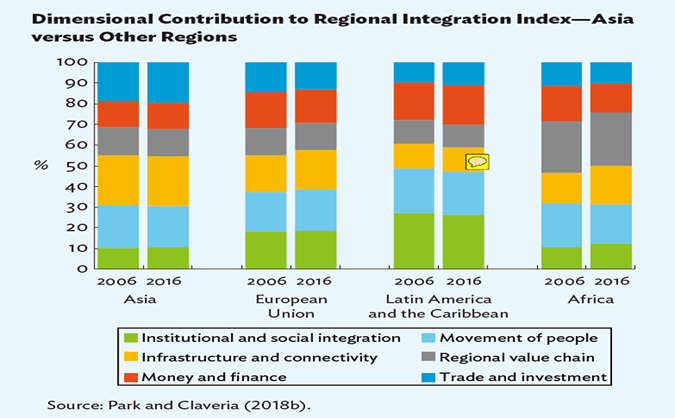 Рисунок 1- Многомерныйиндекс региональной интеграции – Азияи другие регионы, 2018г. [5]В современных исследованиях по международной интеграции отмечаются новые тенденции, изменения в подходах к региональной экономической интеграции. Можно отметить следующее различие между европейской и азиатской интеграцией: Евросоюз построен на основе классической институциональной формы интеграции, восточноазиатская регионализация - на уровне интеграционых процессов в условиях диверсификации источников экономического роста [6]. Свидетельством влияния стран Юго-Восточной Азии на мировую торговлю является увеличение доли АСЕАН в мировом экспорте и товарообороте при снижении доли других региональных объединений. Экономическая региональная интеграции стран Азии имеет реальные предпосылки для увеличение объемов внутрирегиональной торговли:-  на внутрирегиональную торговлю в Восточной, Северо-Восточной и Юго-Восточной Азии приходится более, чем 50% общего объема экспорта;- по объемам торговлина азиатском рынке лидируют страны Восточной Азии;- в регионе Восточной Азии расположены такие мировые финансовые центры какТокио, Гонконг, Сингапур.- региональные азиатские рынки приобретают глобальные масштабы.Для продуктивного использования сложившихся возможностей, необходимо усиление межрегиональных экономических связей, а также расширение межгосударственных экономических отношений между странами азиатского региона. К основным задачам, на взгляд экспертов,относятся следующие: формирование структуры и стратегии региональной экономической безопасности, а также преодоление противоречий между политическими и экономическими моделями развития стран Азии.Предпосылки, факторы, влияющие научастие Казахстана в азиатской экономической интеграцииС ростом влияния стран Азии на формирование глобальных тенденций меняется формат отношений Казахстана с азиатскими государствами, концепция и стратегия международного экономического сотрудничества в Евразийском регионе и, прежде всего, со странами зарубежной Азии.Основными факторами, влияющими на участие Казахстана как регионального экономического лидера в азиатской экономической интеграции,являются экономический потенциал и положительная динамика макроэкономических показателей по сравнению со странами Центрально-Азиатского региона.Роль Казахстана в Азии определяют следующие факторы: По масштабам макроэкономики и ВВП на душу населения Казахстан занимает лидирующие позиции в ЦАР.Участие в формировании динамики мировой и региональной торговли, не уступая темпам роста экспорта и импорта развивающихся стран АзииПо рейтингу ЭСКАТО входит в двадцатку ведущих региональных экспортеров и импортеров инвестиций, занимая 15 и 16 место в рейтинге.В рамкахевразийской концепции Казахстан осуществляет региональные интеграционные связи в формате Таможенного союза, Казахстан имеет общую границу с Китаем, глобальные масштабы которого объективно влияют на формирование мировых тенденций.Возрастает роль Казахстана в формировании азиатского вектора сотрудничества в рамках ЕЭП, ввиду его большей исторической и культурно-цивилизационной идентичности со странами Азии.Международные экономическиесвязи РК формировались в соответствии со Стратегий экономического развития страны до 2020г. и 2030г.Приоритеты в выборе торговых партнеров формировались следдующим образом: в СНГ основным экономическим партнером стала Россия, в Европе – страны ЕС,в Америке – США, в Азии – Китай. Надо отметить, что рост азиатской экономики отразился на темпах роста товарного обмена РК со странами Азии.Специфические особенноститоргово-экономических отношений различных регионов Азии влияли на формирование экономического сотрудничества с Казахстаном. Региональными экспортерами инвестиционных товаров стали страны Восточной и Юго-Восточной Азии, минеральных продуктов - страны Западной Азии, промышленных товаров – Южная Азия. Структура потребления между регионами различна по объему потребления минеральных продуктов: высокая потребность в регионе ВосточнойАзии, большая потребность – регион Южной Азии, меньшую потребность – Западная Азия.Участие Казахстана в азиатской экономической интеграции позволит привлечь инвестиционные ресурсы из региональных финансовых рынков стран ЕЭП, ЕврАзЭС, Восточной и Юго-Восточной Азии. Это позволит провести ускоренную модернизацию промышленности за счет развития рынка инновационных технологий, а также позволит обеспечить региональную экономическую безопасность через формирование интеграционных объединений.Процесс содействия идее экономической интеграцииазиатского региона осуществляется в рамках совместных международных мероприятий как на внутрирегиональных, так и глобальном уровнях. Таким образом, на наш взгляд, экономика Азии имеет достаточный экономический потенциал для оказания влияния на развитие мировой экономики за счет реализации регионального сотрудничества.Список использованных источниковНейсбитД. Мегатренды. Пер. сангл. М. Б. Левина.Москва, 2003Доклад Всемирного экономического форума Redesigning Business Value &A Roadmap to Sustainable Consupmtion, 2010 https://khabar.kz/ru/novosti-aef/item/105296-5-megatrendov-v-mirovoj-ekonomike-ozvuchil-nursultan-nazarbaevhttps://knoema.com/atlas/topics/Economy/National-Accounts-Gross-Domestic-Product/GDP-based-on-PPP?type=mapsАзиатский Банкразвития, Working Working Papers, №559, октябрь 2018Nowak, M. A. “Five Rules for the Evolution of Cooperation” Science, 2006Арапова Е.Я. Регионализация в Восточной Азии в условиях диверсификации источников экономического роста, Москва, 2016.ОСОБЕННОСТИ МЕЖКУЛЬТУРНОЙ КОММУНИКАЦИИ СТРАН АЗИАТСКОГО СООБЩЕСТВА НУРМУХАНОВА ГУЛЬНАРАдоктор экономических наук, профессорУниверситет «Туран»gnurmukhanova@mail.ruАннотация: В статье рассмотрены особенности построения межкультурных коммуникаций стран АТР, основанные на приверженности участников международных коммуникаций определенным национальным культурным традициям и ценностям, которыесущественно влияют на процессы общения и переговоры. Культурные различия выражаются в ритуале приветствия, в уровне формальности при проведении встреч, в ритуале обмена подарками, в манере поведения, выражении эмоций, пунктуальности. Поэтому особое внимание к этим аспектам кросс культурных коммуникаций помогает участникам международного взаимодействия избежать неловких ситуаций и продемонстрировать свое уважение к зарубежным партнерам.Ключевые слова: международные коммуникации, взаимодействие, сотрудничество, культурные различия, национальный стиль ведения переговоровTHE PECULIARITIES OF INTERCULTURAL COMMUNICATION OF THE ASIAN COMMUNITY COUNTRIESAbstract. This article considers the peculiarities of building intercultural communication of Asian-Pacific region countries, based on the commitments of participants of international communication to certain national and cultural traditions and values, which have substantial effect on communication and negotiation processes. Cultural differences are expressed in the rituals of greeting, level of official formalities during meetings, rituals of gift exchanges, behavioral patterns, expression of emotions and punctuality. Therefore, paying particular attention to these aspects of cross-cultural communication helps participants of international cooperation avoid uneasy situations and demonstrate their respect to foreign partners.Keywords: international communication, interaction, cooperation, cultural differences, national style way of conducting negotiationsПроблемам межкультурной коммуникации посвящают свои исследования ученые многих направлений науки.  Это продиктовано кардинальными изменениями в жизни общества. Одним из главных вопросов межкультурной коммуникации есть вопрос понимания разницы между понятиями «свои» и «чужие» [1]. Именно этот интерес привел к появлению новой науки - межкультурной коммуникации. У многих государственных деятелей, бизнесменов очень часто начали возникать проблемы при установлении практических контактов с представителями других культур [2]. В истории известно немало случаев, когда это приводило к конфликтам, взаимной неприязни. Не спасало даже совершенное знание языков. В связи с этим постепенно складывалось осознание необходимости изучения не только языков, но и культур других народов, их обычаев, традиций, норм поведения.Культура – это не только литература, искусство и наука, это ежедневное языковое поведение людей, пользующихся этим языком. Эффективным способом формирования деловой   межкультурной коммуникации представляется изучение различных случаев коммуникативных неудач и конфликтов в сфере бизнеса и профессиональной деятельности. Человек  - творец своей культуры, но он существует не только в социуме как социальной среде, но и в культурной символической среде. Необходимо показать, что главная причина непонимания в межкультурной коммуникации есть не в разных языковых системах, а в различии национального сознании участников общения. Общество ищет решения этой проблемы. С развитием глобализации международные контакты становятся более тесными, а практика международных взаимодействий (коммуникаций) - все более интенсивной. Национальные стили построения международных коммуникаций отражают наиболее распространённые особенности поведения их участников, являющихся представителями различных государств и национальных культур. Однако особенности того или иного национального стиля не всегда являются характерными абсолютно для всех представителей данной страны. Скорее их следует воспринимать как наиболее возможный тип поведения в ходе переговоров с представителями данной национальной культуры. Именно поэтому необходимо научное осмысление национальных стилей построения международных коммуникаций.Автор статьи акцентирует внимание на построении международных коммуникаций стран-участниц Азиатского сообщества, это в первую очередь страны азиатско-тихоокеанского региона (АТР), так называемые «азиатские драконы» - Китай, Япония, Южная Корея. С этими государствами Казахстан имеет самые протяженные границы, интенсивные политические и экономические контакты.  Они являются по оценкам экспертов локомотивами модернизации в XXI в. По мере того, как Азия - при ведущей роли Китая — будет расширять взаимодействие со всем миром,этот регион должен добиться того,чтобы его подъем как локомотива не представлял угрозы для безопасности или процветаниядругих стран и регионов. Китай и другие страны региона избрали стратегию развития, основанную на мирном партнерстве, заложив фундамент для гармоничного, сплоченного и динамичного азиатского сообщества. Сейчас, когда Азия развивает свои связи смиром, есть все основания надеяться, что тот же принцип иструктура формирования сообщества на основе взаимодополняющего роста и позитивной конкуренции, скрепляемого пересекающимися политическими и экономическими отношениями, может послужить моделью для остального мира. Чтобы выявить ключевые особенности построения межкультурной коммуникации выбранных стран, следует проследить исторические предпосылки и специфику развития их ценностных ориентиров и традиций.Исследователи отмечают, что общего социокультурного пространства в странах АТР никогда не существовало, здесь сложилось своего рода «взаимопереплетение» различных базисных мировых ценностей и религиозных традиций — буддизма, ислама, индуизма, конфуцианства, синтоизма. Тем не менее можно отметить, что учения конфуцианства и буддизма оказали наибольшее влияние на формирование социокультурных особенностей Китая, Японии, Южной Кореи. Соответственно, данные страны являются наиболее яркими представителями конфуцианско-буддийской культуры построения как национальных, так и межкультурных коммуникаций [3].Для представителей конфуцианско-буддийской культуры характерны такие ценности, как стремление к гармонии, коллективизм, клановая солидарность, иерархичность, почитание старших, важная роль понятий долга и обязанностей.На переговорах или при общении с партнерами их отличает стремление к созданию долгосрочных отношений; во многих случаях сделки, заключенные на переговорах, являются следствием отношений людей, а не стремления к наибольшей выгоде. Большое значение имеют невербальные коммуникации, культурный контекст, что требует серьезной интерпретации. Если подробнее остановиться на специфике построения коммуникаций с представителями данного типа культуры, то можно обнаружить особенности и основные черты национального переговорного стиля.КитайКитайская Народная Республика, КНР сегодня - локомотив развития азиатско-тихоокеанского региона.На протяжении всей истории роль и влияние Китая в Азии были определяющими. Именно из Китая в Японию, Корею и другие страны пришло учение конфуцианства, имевшее огромное значение для формирования ценностей, традиций и культуры стран региона. Как отмечают эксперты, конфуцианские корни до сих пор сохранили свое значение в жизни китайского общества, и их не смогли поколебать ни социалистические преобразования, ни «культурная революция» [3]. Отличительной особенностью в китайском национальном характере является сохранение такой конфуцианской нормы, как честное и добросовестное отношение к семье, к обществу, подавление эгоистических устремлений, почтительное отношение к старшим, а также принцип умеренности и экономии. Ценным элементом конфуцианского отношения к жизни является и воспитание народа в патриотическом духе. Все сказанное является несомненными предпосылками формирования китайского национального стиля в международных коммуникациях:-  глубоко заложенные в культуру стратегии ведения переговоров, которые позволяют достигать значимых дипломатических и торговых побед-  черты национального характера, такие как стремление к естественности, неторопливости, готовности ждать созревания нужных условий с безграничным терпением.- способность пожертвовать сиюминутными выгодами на переговорах ради более важных долговременных интересов.При построении международных коммуникаций китайцам не свойственно навязывать свои условия игры, как правило, они стараются мягко войти в новую среду, предпочитая гармоничное выстраивание отношений с окружающими. Ради этого китайцы нередко копируют поведение людей, с которыми общаются. Тем не менее, стремление к компромиссу не мешает представителям КНР успешно отстаивать свою точку зрения. Во время переговоров китайцы проявляют гибкость и терпение: они могут несколько раз возвращаться к одной и той же теме, очень долго говорить о преимуществах своего варианта или проекта, при этом оставаться вежливыми и спокойными [3]. В целом, большинство экспертов отмечает, что китайцы всегда морально готовы к очень долгим и изматывающим переговорам, это часть их переговорной традиции.Говоря о китайском переговорном стиле, эксперты подчеркивают, что представители КНР никогда не принимают решений без досконального изучения всех аспектов и последствий предполагаемых соглашений. На переговорах, например, делегация Китая обычно очень многочисленна, так как в своем составе имеетопределенное количество экспертов по всем вопросам повестки дня переговоров. По наиболее важным вопросам решения принимаются коллегиально, с многочисленными согласованиями на всех уровнях.Одним из инструментов межкультурного взаимодействия китайцев является искусство намека: поучительная история, остроумный ответ, тонкая аллегория, закамуфлированное послание. Все это очень высоко оценивается. Поэтому, общаясь с представителями КНР, стоит обратить особое внимание на рассказанные ими исторические анекдоты, цитаты политиков и занимательные случаи из жизни. Ведь для китайцев очень характерна также склонность к секретности, превращению политики в таинство. Не называть вещи своими именами, а намекать, дипломатично приходить к выводу, который напрашивается сам собой, — вот неписаный закон поведения китайцев, в том числе и на переговорах [4].Общеизвестным фактом считается, что китайцы очень гостеприимны: за обедом они могут предложить около 20 блюд, и чтобы не обидеть хозяев, необходимо хоть немного попробовать от каждого. В Китае принято обмениваться подарками с коллегами по бизнесу. Чем больше сделка, тем ценнее подарки. Дарить их принято в конце переговоров. Делая подарки китайской делегации, следует иметь в виду, что сувениры следует дарить не отдельным сотрудникам, а всей делегации в целом. Специалисты в области этикета также отмечают, что скромная одежда без претензий является в Китае нормой, изыски и эксперименты вызывают усмешки и язвительные замечания. Китайская молодежь с большим пониманием относится к «западному стилю» в одежде [5].ЯпонияЯпония испытала на себе огромное политическое, духовное и интеллектуальное влияние китайской цивилизации. Однако, факт существенного влияния китайской цивилизации никак не отрицает сохранения в японской культуре, политике и других сферах общественной жизни ярких индивидуальных черт.Исследования японского национального характера позволяют выделить в нем такие качества, как трудолюбие, развитое эстетическое чувство, приверженность традициям, дисциплинированность, преданность авторитету, чувство долга, вежливость, аккуратность, самообладание. Основными ценностями у японцев являются семейная сплоченность, покорность и смирение, существует поклонение культу предков, старших. На первое место в японском обществе ставятся семейные связи, а не личные заслуги. В основе неписаного кодекса поведения японцев лежат покорность и смирение перед старшими и власть имущими. Эти черты поддерживались религией, особенно синтоизмом [3;5].При построении коммуникативных отношений с зарубежными партнерами японцы излишне много внимания уделяют проблемам, имеющим второстепенное значение, избегают прямых ответов на поставленные вопросы и затягивают вынесение решения. За этим кроется, как правило, традиционное стремление создать соответствующую атмосферу переговоров, установить «отношения сотрудничества» для облегчения процесса принятия главного решения, когда все второстепенные вопросы будут улажены [6]. Следовательно, при проведении переговоров целесообразно избегать форсирования событий, сразу приступая к обсуждению основных проблем.Основными особенностями национального стиля международной коммуникации Японии являются:-  специфика японского языка как средства общения и формы отражения национального характера. Для японского образа характерны иносказательность и ассоциативность. Например, японское «хай» («да») означает не столько согласие со словами собеседника, сколько то, что переданная информация воспринята адекватно, и свидетельствует о готовности слушать и понять партнера.- использование иносказательных выражений дляизбежание прямых отказов на просьбы или предложения. Это делается не для того чтобы сбить партнера с толку, а с тем чтобы сохранить, как минимум, иллюзию гармонии и доброжелательности. Согласно японской психологии, категоричный отказ может унизить одну из сторон, привести к «потере лица» [3;6]. В целом, для японцев характерно стремление идти навстречу своим партнерам по взаимодействию, если те делают им большие уступки. Они рассматривают уступки партнеров как проявление уважения к себе. Практически всегда партнер, пошедший на уступки, может рассчитывать на встречные уступки со стороны японских коллег.Южная КореяCтановление национальной культуры Кореи происходило под сильным влиянием буддизма, что сформировало ее принадлежность к конфуцианско-буддийской цивилизации. Одновременно с буддизмом в IV в. из Китая в Корею пришло конфуцианство. Конфуцианство воспринималось в Корее с такой готовностью и в столь строго, что сами китайцы считали корейских приверженцев этой религии более благочестивыми, чем они сами, и называли Корею «Восточная страна учтивости» [3]. До сих пор конфуцианские традиции, сформировавшие национальный характер, играют большую роль в мышлении и поведении корейцев. Главной ценностью в корейском обществе является семья, послушание по отношению к старшим, преданность, сыновняя почтительность и верность. Глубокое почитание традиций и «клановость», являются проявлением стремления к взаимопомощи и сотрудничеству. Международные коммуникации с представителями корейской культуры должны строиться на основе уважительного и почтительного отношения к старшим по возрасту и положению, строго по иерархии.Эксперты отмечают, что, как правило, корейцы являются открытыми, общительными, очень вежливыми и хорошо воспитанными людьми. Тем не менее, представители Южной Кореи считаются весьма напористыми при ведении переговоров. В отличие от японцев, корейцы не любят общих рассуждений в начале переговоров и сразу готовы обсуждать основной вопрос переговорной программы [4;5]. Для корейского национального стиля построения международных коммуникаций характерны ясность и четкость выражения проблем и путей их решения, стремление к логической последовательности и четким взаимосвязям, избегание абстрактных рассуждений.Рассмотревособенности национальных стилей построения международных коммуникаций в странах азиатско-тихоокеанского региона, можно констатировать что они   определяются преобладанием в большинстве стран конфуцианско-буддийской культуры, которой присущи: стремление к консенсусу, к гармонии, коллективизм, клановость, уважение традиций, иерархичность, почитание старших, подчеркнутое уважение к лидерам, важная роль понятий долга и обязанностей, стратагемность мышления, полихронность (время считается текучим, гибким, а отношения между людьми важнее любых графиков); важная роль невербальной коммуникации, высокий уровень влияния контекста на переговорный процесс, а сделки, заключенные на переговорах являются  следствием отношений людей [5;6]. С точки зрения отношения к пространству эта культура неформальная (принято общаться на более близком расстоянии, чем в странах Запада). Сказанное позволяет заключить, что приверженность участников международных коммуникаций определенным национальным культурным традициям и ценностям, а также склад ментальности, особенности восприятия информации и специфические особенности поведения существенно влияют на процессы общения и переговоры. На международных переговорах культурные различия выражаются в ритуале приветствия, в уровне формальности при проведении встреч, в ритуале обмена подарками, в манере поведения, выражении эмоций, пунктуальности. Поэтому особое внимание к этим аспектам кросс культурных коммуникаций помогает участникам взаимодействия избежать неловких ситуаций и продемонстрировать свое уважение к зарубежным партнерам [4].Список использованных источниковПищулин   Г.   П. Формирование культуры делового общения на иностранном языке // Современные тенденции в методике преподавания иностранных языков: Материалы 2 Международной научно-практической конференции преподавателей высших учебных заведений.-М. 2011. - С. 39Солдатова Г.У. Психология межэтнической напряженности. - М.: Смысл, 2015Баулина В. Роль национального стиля в переговорном процессе (на примере стран азиатско-тихоокеанского региона) //https://cyberleninka.ru/article/v/rol-natsionalnogo-stilya-v-peregovornom-protsesse.Маслова Е.П. Международный культурный обмен и деловые коммуникации. Практикум. М.- «Дашков и К», 2018Василенко И. А. Искусство международных переговоров в бизнесе и политике. - М.., 2008, 190с.Шарко М. В. Политические процессы Японии. — М., 2004, стр. 91—94ПРОДВИЖЕНИЕ МЕДИЦИНСКИХ УСЛУГ РЕСПУБЛИКИ КАЗАХСТАН НА МЕЖДУНАРОДНЫЙ РЫНОККаленова С.А.доктор экономических наук, профессор Университет «Туран»saulesh57@mail.ruАннотация: в статье раскрываются возможности продвижения медицинских услуг Республики Казахстан на мировой рынок. Дан анализ мирового опыта развития медицинского туризма. Дана также оценка потенциала отечественного медицинского туризма. Показана значимость формирования единой базы медицинских учреждений, готовых   предоставлять медицинские услуги иностранным гражданам, а также налаживания партнерских отношений с иностранными компаниями, связанными с медицинским туризмом.Ключевые слова: медицина, туризм, конкурентоспособность, бренд, качество медицинских услугPROMOTION OF MEDICAL SERVICES OF THE REPUBLIC OF KAZAKHSTAN TO THE INTERNATIONAL MARKETAbstract: the article reveals the possibility of promoting medical services of the Republic of Kazakhstan to the world market. An analysis of world experience in the development of medical tourism is given. An assessment of the potential of domestic medical tourism is also given. The importance of forming a unified database of medical institutions that are ready to provide medical services to foreign citizens, as well as establishing partnerships with foreign companies related to medical tourism is shown.Key words: medicine, tourism, competitiveness, brand, quality of medical services	Одним из ключевых моментов повышения странового бренда «Казахстан» соответственно и конкурентоспособности нашего государства является развитие медицинского туризма.  Внимательно изучив опыт стран, где медицинский туризм уже прочно закрепился, проведя ряд предварительных исследований, изучив определенные возможности  казахстанского медицинского туризма, мы полагаем, что отечественный медицинский туризм однозначно необходимо  выводить на мировой рынок.	Отметим, что основными мотивами медицинского туризма являются: низкая стоимость; современные медицинские технологии; высококвалифицированная медицинская помощь; временной фактор;  совмещение лечения с туристской программой в другой стране;  полная анонимность лечения; запрет законодательством отдельных медицинских вмешательств (репродуктивные программы: ЭКО, суррогатное материнство).	В Казахстане, также как и в странах азиатского региона, на данный момент  присутствуют современные медицинские технологии, развитые медицинские комплексы, высококвалифицированный медицинский персонал, позволяющие оказывать услуги на уровне, соответствующем мировому  «золотому стандарту» JCI  по ценам, значительно ниже, чем в других странах. Однако отсутствует грамотное, агрессивное, глобальное маркетинговое продвижение на мировой рынок медицинских туристских услуг.  Решение поставленной цели позволит представить мировому сообществу новый медицинско-туристский бренд. Это в свою очередь даст возможность Казахстану войти в группу наиболее развитых стран мира.	Формирование бренда казахстанского медицинского туризма даст эффект как странам-потребителям медицинских услуг, который заключается в улучшении здоровья населения, получающего современную, своевременную медицинскую помощь в полном объеме, так и странам, оказывающим медицинские услуги, где возрастает занятость, улучшаются макроэкономические показатели, развивается инфраструктура.		Наша отечественная медицина является высокоразвитой, поэтому мы должны быть конкурентоспособными в этой области туризма.  Большое внимание в последнее время уделяется нашим правительством развитию медицинского туризма. То, что государство потратило большие суммы на развитие национального холдинга в Астане, говорит о том, что вопросы медицинского туризма решаются в течение последних лет. 	Следует отметить, что остаются значимыми  культурный, исторический опыт, географические особенности страны, связанные с редким, присущим той или иной стране микроклиматом. Если брать в пример Германию, то для немцев, например, характерно наличие передового медицинского оборудования, налаженный до винтиков отличный сервис, отлажена система образования и сертификации врачей, достаточно гибкая ценовая политика, когда стоимость медицинских услуг даже самого высокого уровня не выйдет за рамки, определенные государственной политикой. При этом предпочтение отдается консервативным и минимально-инвазивным методам лечения.	Однако, в настоящее время очень развивается медицинский рынок в азиатских государствах. Например, индийский рынок медицинских услуг, демонстрирует ежегодный прирост в среднем на 30%, принимая ежегодно зарубежных пациентов более чем из 120-ти стран мира.  При этом большую роль играет Министерство здравоохранения Индии, Медицинский Совет Индии, Индийская медицинская ассоциация, Индийская федерация здравоохранения, которые обеспечивают соответствие всех медицинских учреждений страны различным международным стандартам, в частности, «золотому стандарту» в системе мировой системы здравоохранения – JCI (Joint Commission International). Так, в Индии по стандартам JCI аккредитовано более 30 медицинских клиник. 	Индия предлагает высокий уровень обследования и лечения, что и ведущие страны, но по ценам до 10 раз ниже (по сравнению с США в 10 раз, Германией и Израилем в 4 раза). Средний счет на врачебные услуги составляет примерно около 5 тысяч долларов США.Так, распространенное коронарное шунтирование,  стоит в Индии от 5 до 6 тысяч  долларов США,  в то время как в США проведение данной операции обойдется как минимум в 55 тысяч долларов, иногда может доходить до 130 тысяч долларов; эндопротезирование тазобедренного сустава стоит в Индии 7 тысяч долларов США, в то время как  в США данная операция может стоить от 45 тысяч  до 50 тысяч долларов; если в Индии лазерная коррекция зрения стоит всего лишь 500 долларов, то в США она в 10 раз дороже.	Откуда такая разница в ценах? Это объясняется применением эффективных методик управления медицинскими учреждениями, а также огромным потоком пациентов, позволяющее оптимизировать расходы на лечение. К тому же немаловажным фактором снижения стоимости лечения является  доступность лекарственных препаратов, благодаря  развитой фармацевтической индустрии, поскольку Индия является одной из крупнейших стран производителей оригинальных и дженерических лекарственных препаратов, поставляемых во все страны мира, в первую очередь, США и Западную Европу.	Примечательно, что ведущие сети госпиталей Индии имеют тесное партнерство с крупнейшими госпиталями мира, что позволяет иметь доступ к самым современным медицинским технологиям и знаниям, обмениваться опытом, участвовать и проводить программы обучения специалистов и гарантировать, что процесс лечения в Индии будет проводиться так же, как и в лучших клиниках мира. К тому же пациенты отмечают замечательную систему выхаживания больного после операции, которая отлажена до мелочей. 	К лидирующим медицинским направлениям медицинского туризма Индии относятся: онкология; кардиология;  кардиохирургия; нейрохирургия; ортопедия; трансплантология; пластическая хирургия; аюрведическая медицина; эстетическая медицина; урология и андрология; стоматология и челюстно-лицевая хирургия; гинекология и репродуктивная медицина.	Около 10 последних лет активно заявляет о себе Турция. В Турции более 20-ти медицинских объединений, включающие более 50-ти клиник, аккредитованных «Объединенной международной комиссией» (JCI) - золотым стандартом здравоохранения, что составляет 15% от общего количества аккредитованных медицинских учреждений в 47 странах мира. К тому Министерство здравоохранения  курирует около 60% медицинских учреждений. Финансирование сектора здравоохранения достигает 8% от ВВП страны. Можно отметить и большой объем частных инвестиций, которые составляют более  30 млрд. долларов США в течение 10 последних лет.Высок уровень страховой медицины, которая покрывает от 80 до 100% затрат по всем медицинским направлениям.	Основные направления медицинского туризма Турции: онкология, лицевая хирургия, стоматология, интересен SPA &Wellness туризм; термальный туризм.	Таиланд также набирает обороты в медицинском туризме. Эксперты агентства Nuwire Investors по итогам 2012 г. поставили Таиланд в пятерку стран, предоставляющих лучшие возможности для иностранных пациентов и инвесторов.Медицинский туризм в стране за последние годы показывал высокие темпы роста. По официальным данным 20% всех иностранных туристов – это участники медицинского туризма. Так, в 2012 году с медицинской целью Таиланд посетили 1,85 млн. туристов, 33% из них – граждане США, 29% – представители Китая и 18% – туристы из Японии. В 2012 г.  доходы клиник составили более 2 млрд. долларов США. Показательно, что стоимость услуг одинакова для иностранцев и жителей страны.35 госпиталей страны имеют аккредитацию JCI, что в полтора раза больше, чем в Сингапуре. Здесь практикуют уникальные методики, объединившие древние учения Востока с западными методами. Кроме качественных медицинских услуг туристов привлекает возможность отдыха у  моря. Более половины врачей в Таиланде говорят на хорошем английском и проходят стажировку в европейских клиниках. Основным инвестором отрасли в Таиланде выступает государство. 	Перейдем к медицинскому туризму Южной Кореи. Официально по медицинским визам в Южную Корею въезжают примерно 120 тысяч иностранцев. Однако, многие туристы, прибывшие с другими туристскими целями, уже на месте обращаются к специалистам, проводя те или иные обследования, а в ряде случаев и курсы лечения. Поэтому реальная статистика гораздо больше. Лечение в Корее известно высокой эффективностью за счет применения корейскими врачами новейших методов лечения и высоких технологий. Поэтому многие операции в корейских клиниках проводятся малоинвазивно.	По сравнению с США и Японией, стоимость медицинских услуг в Корее намного ниже. Так, некоторые хирургические вмешательства в корейских клиниках стоят в 10 раз дешевле, чем в клиниках США. Южная Корея является признанным мировым лидером в области пластической хирургии. 	Сингапур также стремится оказывать услуги по медицинскому туризму.ВОЗ поставила Сингапур на первое место по системе здравоохранения в Азии и на шестое в мире. И хотя специалисты утверждают, что сингапурская эффективная, в чём-то социалистическая модель, является примером для всего остального мира, персональная ответственность - вот то главное, что поддерживает низкую цену на лечение.
В Сингапуре вы заплатите больше, чем в Таиланде, но уровень жизни в Сингапуре выше, чем где-либо. По многим стандартам в государстве самый низкий уровень детской смертности. Однако большие затраты,  вместе с растущими медицинскими стандартами в других странах заставляет искать туристов лечения в других частях Азии.	Интересен малазийский опыт медицинского туризма. Каждый год Малайзию посещает более полумиллиона медицинских туристов, причем большей частью из азиатских стран. Все это благодаря развитой инфраструктуре и низким ценам. На английском в Малайзии говорят лучше, чем в Таиланде, а инфраструктура лучше, чем в Индии. Например, медицинский центр Prince Court, был назван госпиталем №1 для «пациентов без границ». Малайские больницы предлагают такие услуги как экстракорпоральное оплодотворение по цене, составляющей 20% от цены аналогичной процедуры на Западе, а также современные средства лечения людей с ожогами. 	Интересен опыт Китая в медицинском туризме. Сбалансированная комбинация методов лечения, которая использует традиционную китайскую медицину и передовые западные медицинские технологии.Высоко ценится традиционная китайская фармакология. В последние годы резко возрос поток туристов из стран СНГ в Китай, преследующих медицинские цели. Туристов привлекает более выгодное соотношение цена – качество.  При этом китайский персонал готов работать круглосуточно и без выходных дней. В большинстве клиник имеются в достаточном количестве переводчики. Однако слишком велики риски осложнений, которые проявляются не сразу. Китайцы часто используют непроверенные средства, некоторые из которых запрещены на территории СНГ. 	Статистика по медицинскому туризму в Китай, к сожалению, не ведется. Люди просто выезжают по туристической путевке в Китай, и, там уже обращаются в медицинские учреждения. Как правило, туристы, выезжающие с целью лечения, совершают путешествие в сопровождении родственников, что соответствует мировой практике (83% туристов медицинского профиля путешествуют не одни).	Исследовав факторы успеха в медицинском туризме азиатских государств хотелось бы отметить, что, азиатские страныпредлагают: самое современное лечение по разумным ценам; продумана логистика в организации обследования, диагностики и лечения;имеются определенные гарантии эффективности и результативности лечения, анонимности;имеется компетентный обслуживающий персонал;идеальное окружение для лечения и отдыха;действенная система мотивации персонала;сформирована система маркетинга медицинских услуг;работает фактор доверия к медицине страны;упрощены визовые правила;хорошая государственная законодательная база в области защиты прав пациента и врача.	Отсюда, исходя из мирового опыта, можно дать определенные рекомендации для развития медицинского туризма в Казахстане.Медицинский туризм в Казахстане требует повышенного внимания со стороны государства. Должно  быть сформировано специальное законодательство на поддержку медицинского туризма. Отдельные страны активно субсидируют лечение зарубежных туристов (Турция), другие государства берут на себя страховые риски по медицинскому обслуживанию иностранцев (Южная Корея). Наше государство должно выделять средства на развитие медицинского туризма.Необходимо привлекать к развитию медицинского туризма частных инвесторов. Необходимо формирование казахстанского туристского имиджа. Особое внимание желательно уделять развитию сферы гостеприимства. Министерству здравоохранения РК необходимо помогать казахстанским клиникам в прохождении международной аккредитации медицинских центров, которую проводит международная организация JointCommissionInternational (JCI). Важна работа над улучшением качества медицинского сервиса, медицинской логистики. Глобальное маркетинговое продвижение на мировой рынок медицинских туристских услугдолжно быть грамотным, агрессивным. Большое внимание необходимо уделять знанию медицинским персоналом иностранных языков.	Наиболее эффективные направления медтуризма Казахстана:	- сердечно-сосудистая хирургия;	- нейрохирургия;	- стоматология (эстетическая и хирургическая стоматология);	- пластическая хирургия;	- ортопедия и травматология;	- офтальмология;	- урология и гинекология (ЭКО);	- консультативно-диагностические услуги.Список использованных источниковhttp://group-global.org/ru/publication/56428-medicinskiy-turizm-opyt-zarubezhnyh-stranhttp://medtourindia.ru/blog/2016/01/15/3 http://izron.ru/articles/razvitie-ekonomiki-i-menedzhmenta-v-sovremennom-mire-sbornik-nauchnykh-trudov-po-itogam-mezhdunarodn/sektsiya-2-ekonomika-i-upravlenie-narodnymhttp://xn----gtbckdaabhirkg0ckur9b.xn--p1ai/http://medbe.ru/clinics/kliniki-i-gospitali-drugikh-stran/luchshie-bolnitsy-mira-dlya-meditsinskogo-turizma-reyting-luchshikh-desyati-bolnits/Milica Z. Bookman, Karla R. Bookman. Medical tourism in developing countries, 1-st edition. - N.Y.: Palgrave Macmillan: 2007. – 245 р.David Botterill, Guido Pennings, Tomas Mainil. Medical Tourism and TransnationalHealth Care. -London: Palgrave Macmillan: 2013. – 272 р.C. Michael Hall Medical Tourism. The Ethics, Regulation, and Marketing of HealthMobility . -London: Routledge: 2013. – 224 р.9    Печерица Е.В. Медицинский туризм – новое направление туристской деятельности // Научные труды SWORLD. – Иваново: Научный Мир, 2013. – Т.52. - №3. – С.22-25.10   Савельева Н.А., Чеботарь Н.К. Социальные сети как инструмент продвижения услуг медицинского туризма // PerspektywiczneOpracowaniaSą Nauką ITechnikami. Материалы XI Международной научно-практической конференции, 07-15 ноября 2015 г. – Перемышль: Sp. z o.o. Nauka i studia, 2015. – С. 17-21.ЕСТЕЛІК - ТАРИХИ ЖАДЫНЫ САҚТАУ ТӘСІЛІЫСҚАҚ А.С.«Нархоз Университеті» АҚ профессоры тарих ғылымдарының докторыsakmaral7@gmail.comИскакова ГалияӘл-Фараби атындағы Қазақ Ұлттық Университетіаға оқытушы, PhD докторыgali209@mail.ruВОСПОМИНАНИЕ КАК СПОСОБ СОХРАНЕНИЯ ИСТОРИЧЕСКОЙ ПАМЯТИАннотация: В статье подробно раскрываетсятема воспоминание и связанные с ним вопросы исторической памяти и истории, в частности трагической истории этнических казахов. Индивидуальное воспоминание это не только личное представление автора о прошлом, но и возможность представить целостную картину о его культуре и отношении к обществу и историческим событиям. В качестве примера выступает индивидуальное воспоминание Наймана Шарипа, позволяющее воссоздать четкую траекторию миграции группы этнических казахов в ХХ веке и картину судеб казахской диаспоры.Ключевые слова:воспоминание, историческая память, казахская диаспора ,этнический казах, Найман Шарип.reminiscence AS A WAY OF PRESERVING HISTORICAL MEMORYAbstract The article reveals in detail the theme of reminiscence of memory and related issues of historical memory and history, in particular the tragic history of ethnic Kazakhs. Individual memory is not only the author’s personal view of the past, but also the opportunity to present a complete picture of his culture and attitude to society and historical events. An example is the individual recollection of Naiman Sharip, which allows us to recreate a clear trajectory of migration of a group of ethnic Kazakhs in the 20th century and a picture of the fate of the Kazakh diaspora abroad. Key words: memory, historical memory, Kazakh diaspora, ethnic Kazakh, Naіman Sharip.«Өткенге құндылық тұрғысынан көзқарас тарихтың тәрбиелік мәнін толығымен көрсетуге мүмкіндік береді».Тарихи жады - тарихи сананың ақпараттық діңгегіӨткеніміз туралы жады қазіргі заманғы әлеуметтік, соның ішінде ұлттардың, ұжымдардың ұжымдық санасында кездеседі. Тарихи жады - ұжымдық сананы қалыптастырудың негізгі діңгегі. Тарихи жады - ұрпақтан-ұрпаққа берілетін тарихи оқиғалар, аңыз бен мифтер және болып өткен оқиғалар (теріс тәжірибелер, зұлымдық, халыққа қарсы әділетсіздік) туралы субъективті ойлардың жиынтығы. Морис Хальбвакстың пікірінше, әлеуметтік жады және оны қалыптастыру, сондай-ақ әлеуметтік жады мен тарихи білімнің арақатынасы тек соңғы жылдары ғылыми және қоғамдық пікірталас тақырыбына айналды [1]. Осы пікірталастарда қатысушылардың ұстанымдарындағы маңызды айырмашылықты анықтаған жөн. М.Хальбвакс пен оның ізбасарлары әлеуметтік жады мен тарихи ғылымды антагонист ретінде қабылдайды. Олардың пікірінше, тарих ғылымы «ұжымдық жады» ұмыт болғанда басталады және керісінше болады деп есептейді. Ал жаңа ұрпақтың ғалымдары бұл екі ұғымды жақындастыруға бейім. Алейда Ассманның еңбегін оқи отырып, қазақ қоғамы үшін тарихи жады «кінәні сезіну және қайғы қасірет шегу» проблемасын да көтеретінін түсінесіз [2]. Бір жағынан, «тарихи сана» және «тарихи жады» ұғымдары мәндес болғандықтан, синонимдес ұғымдар көрінеді. Жадыға сана түсінігі тұрғысынан қарағанда «жадыны сананың қызметі, ақпараттық діңгегі және процесс» деп түсінген дұрыс. Алайда, жады социомәдени феномен ретінде тарихи оқиғалардың мәнін түсінуге бағытталады.Екінші жағынан, жады – бұл адамның, халықтың, елдің өткен тәжірибесін есте сақтау, сақтай білу және қайта жаңғыртумен байланысты психикалық процесс. Жадының бұл қасиеті адамға да, қоғамға да тән [3, 244 б.].Тарихи жадының сипаты өте көп нұсқалы (вариативті), яғни түрліше өзгеріске ұшырай алуында. Тарихи жадының мемлекеттік, ұлттық, әлеуметтік, жас ерекшеліктері бар әрі қоғамды біріктіретін ортақ өлшемдерді, символдарды, бейнелерді қамтиды. Жеке тарихи жады өзін-өзі реттеу жолымен қалыптасады, оны адамның өзі қатты бақылауда ұстай алмауы мүмкін. Ұжымдық тарихи жады (топтық, мемлекеттік, ұлттық, жергілікті, ғаламдық) бақылауға алуға болатын құбылыс тәрізді. Оны түзетуге, басқаруға, тіпті онымен айлалы әрекеттер жасауға болады [3, 244-245 бб.].ХІХ ғ. мен ХХ ғ басында тарихи жадыны қалыптастыруда білім мен ғылымның рөлі жоғары болса, ХХ ғ. ортасынан бері медиа технологияның рөлі артты, әсіресе кино өнерінің рөлі жоғары болды. Тарихи жадыны қалыптастырудың білім беру жүйесі, бұқаралық ақпарат құралдары, ауызша жеткізу, естелік орындары тәрізді тетіктері ХХ ғ. жасанды тетіктермен алмастырылды. Билік оларды «басқару объектісі» ретінде қарастырып, «жаңа» тарихи жадыны қалыптастыру үшін көп жайттарды ұмыт қалдырды. Мысалы, қазақ халқы тарихының ақтаңдақ беттері туралы талдау жасауға болады. Осы орайда мына бір жайттың айтылуы орынды тәрізді. Қазақстан Республикасы Президенті архивінде Әнуар Әлімжановтың жеке қоры құжаттарымен танысу барысында бір құжат елең еткізді. Желтоқсан оқиғасынан кейін қазақ халқының интернационализмі туралы оқырманның жазған хаты «Литературная газета» басылымында жарияланады. Осы хатқа жауап ретінде жазған Ә. Әлімжановтың мақаласы машиналық жазба күйінде оның жеке қорының 95-ісінде сақталған. Николай Танасевичке жазған хатында: «...а ведь человечнось человека, его сущность – в его исторической памяти, в знании прошлого. А завет прошлого  на всех один – верность...» делінген [4, 8 п.]. Азаматтық пен жауапкершілікті сезінетін әр азаматтың қазіргі ұрпақ пен келешек алдында өз жауапкершілігі осы тұрғыда сезілсе екен.Естелік - тарихи жадыны жандандырушы құралСоңғы жылдары әлемдік гуманитарлық ғылымда жеке және ұжымдық естеліктерге ерекше мән беріліп келеді. Оған бүгінде пайда болған жаңа бағыттар: интеллектуалды тарих, микротарих, тарихи антропология дәлел. Мәселен, қазақ диаспорасы мәселесі тәуелсіз Қазақстан тарихында елеулі оқиға ретінде әр қазақтың жүрегінде арпалыс тудыратын жайт. Қазақстан Республикасы Президенті архивінің дирекциясы 2010 ж. шетелдерде тұратын қазақ диаспорасы өкілдерінің құжаттарын жинақтау туралы шешім қабылдады. Бұл шара 2011 ж. Дүниежүзі қазақтары Құрылтайында (Астана қаласы – авт.) Н.Ә. Назарбаевтың қазақ халқының мәдени мұрасының тарихи Отанына қайтарылуы туралы баяндамасында қойылған міндеттерді іске асырудың бірден-бір көрінісі іспеттес. Қазақ диаспорасының танымал өкілі Найман Шәріптің жеке архиві ҚР Президенті архивінде шоғырланған алғашқы архивтің бірі. Найман Шәріп 1932 ж. Қытай Халық Республикасы Алтай өңірінде дүниеге келіп, Германияда өмір сүрген. Шетелдердегі қазақ диаспорасымен мәдени байланыс орнату мақсатында құрылған Дүние жүзі қазақтары қауымдастығы Қоғамдық ұйымының ақсақалдар алқасының белсенді мүшесі ретінде танымал. Қазақстан және этникалық қазақтар тұрып жатқан елдер арасында өзара экономикалық, мәдени ынтымақтастықты дамыту, қазақтардың тарихи отанына оралу мәселелеріне арналған халықаралық конференцияларға қатысып, ұлттық мәдениетті сақтап қалуда көп көмек көрсетті. Алғаш Мюнхенде құрылған Германия және Қазақстан мәдени орталығының ұзақ жылдар мүшесі болды. Германиядағы қазақ диаспорасының танымал өкілдерімен, әйгілі спортшы, актер, каскадер Мұстафа Өзтүрікпен байланыс орнатуға ықпалын тигізді.  Найман Шәріп Қазақстанның Түркия мен Германия арасындағы «ерікті елшісі» деген атымен де танымал.Найман Шәріптің жеке архиві құжаттарын жинастыру жұмысы 2013 ж. басталды. Алдымен іскерлік қатынас орнатылып, алғашқы сұхбаттасу оның жұбайымен бірге өрбіген еді. Әңгіме барысында Отанынан кетуге мәжбүр болған және жергілікті халықтың тілін, мәдениеті мен салт дәстүрін білмейтін субтропикалық климатты елдердегі отандастарының қайғылы тағдыры туралы естеліктері үнтаспаға жазылып алынды [5, 3 б.]. Осылайша қазақтың көші қон мәселесімен бірге олардың жергілікті жағдайларға бейімделу үрдісінің ауыр әрі ұзақ болғаны естеліктер жазылып алынды.  Ұсынылатын Найман Шәріптің естелігі өмірбаяндық және тарихи байланыстарымен әр оқырманды түрлі эмоцияға бөлейді. Шәріп Найманның естелігі өз аузынан 2013 жылғы 3 шілдеде ҚР Президенті архивінде жазылып алып, үнтаспасы сақтауға алынды. Үнтаспада Ш. Найманның сөйлеу мәнері сақталып жазылған. Естеліктің ерекшелігін ескере отырып, үнтаспадан ықшамдалған нұсқасы беріліп отыр [5, 4 б.].Найман Шәріптің естелігі қазақ диаспорасының тағдыры жөнінде«Менің азан шақырып қойған атым Нұршәріп. Алтай аймағының, Шіңгіл-Сарыторғай ауданы Сарғусын деген жерде 1932 ж. жаз айында дүниеге келдім. Ол өлкеде үкімет ауысып ауысып жатты, екіншіден, дүнғандардың дүрбелеңі еді. Жұт жүріп, жұрт жүдеп кеткен тұс екен. Жаңа билік елді ауыр салықпен соғыпты. Ежелден еркіндікке үйренген өр керейінің ер жүрек азаматтары қанауға қару кезіп, қарсы шығыпты. Ақыры, 1937 ж. атамекендерін тастап, ауа көшуге мәжбүр болыпты. Әуелі Баркөлге барып, бірер жыл тұрыпты. Одан әрі Такламаханды тесіп өтіп, дүнғандар өлкесі Гансудың елсіз даласына шығып кетіпті. Қуғын мен қырғын қыр соңдарынан қалмады. Содан қайта көшіп, Қашқарияны басып, Таңғұт асып, Тибет жоталарына шығып кетіпті. Тұсауымыз төмен емес, қылышпен кесіліп, «аттың жалы, түйенің қомында» біз кете беріппіз. Құлағымыз шілдехананың өлеңімен емес, қансыраған халықтың жоқтауымен ашылыпты. Тибет – еріккен адам кез келген уақытта бара бермейтін, Бұланайдың (Гималайдың) теріскей етегіндегі табиғаты қатал таулы аймақ. Будданың лама тармағын тұтынатын аз ғана халық тұрады. Астанасы – Лхаса. Пұтқа табынатындардың бәрі пір тұтатын ғибадатханалары бар. Негізгі кәсіп – мал өсіру: жылқы, қой, сиыр бағады. Түйе жоқ. Көліктерінің күштісі – қодас. Боранға ықпайды, аяғы тоңбайды, тұяғы тасқа сынбайды, табаны мұзда таймайды. Сол қодасына мініп, қорқылдатып, жердің шетіне, желдің өтіне шыға береді. Негізінен күш көлігі ретінде пайдаланады. Кәсібі-несібі, тіршілігі жақын екі халық әу баста тіл табысқандай еді. Бірақ, таңғұттар тақыр тауында қызғыштай қорғайтын қызғаншақ халық екен. Біраз уақыттан соң жергілікті халықтармен қырқыс-қақтығыс, барымта-ырымта көбейіп кетті. Сөйтсек, олардың қазақтан көргені бір бұл емес екен. Өткен ғасырдың 20-30 жж. Бөке батыр бастап барған бір тайпа қазақты да сеңгір тауларына сиғызбай, қара қытайға ұстап беріпті. Осыны білетін біздің басшылар – Елісхан, Зайып Тайжы, Хамза Үкірбай, Ахмет молдалар ебін тауып, Гималай асып кетуге бел байлаған. Іргеміз ең алғаш Алтайдан көтерілгенде он сегіз мың адам едік. 1940 ж. Тибетке соның үштен бірі ғана жеткен. Енді міне, таңғұтқа тоналып, таудан құлап, ауруға ұшырап, оққа оталып, Үнді шегіне 4 000 адам әрең жеттік. Үндістан бұл кезде – ағылшынның отары. Шекарада бізді Британ әскері бөгеді. Қанша дегенмен, заңы, тәртібі, мәдениеті бар ел ғой. Тілге келісті, ұғысты. Біздің пәле емес, пана іздеген жазықсыз жандар екенімізді білген соң: «Егер қару-жарақтарыңды тапсырып, тәртіпке бағынсаңдар, босқын ретінде қабылдаймыз», - деді. Қарманатын қару, алданатын арман, бағатын мал жоқ. Жаяу-жалпы, шұбыртып, шұрқыратып айдап, Үндістан мен Пәкістанның арасындағы Кашмир аймағының бір аңғарына қамады да тастады. Тыстан тірі жан кірмейді, іштен ешкім шықпайды. Сөйтсек, бұл босқындарға арналған жабық зона (лагерь) екен.«Жүдеу жер жұт, дәрменсіз жанға дерт жоқ». Жұт жүрді, оба ұрды, аштық жетті. Еркектердің еңсесі түсті, әйелдерді бедеулік буды. Сәбидің іңгәлаған үні ұмыт болды. Оның есесіне оқ атылмай, бомба жарылмай-ақ күн сайын он-он бес адамды қара жердің қойнына беріп жаттық. Жарықтық Хамза атамыздың «қашсаң – жаудан, көшсең – жұттан құтыласың» дейтін мақалы болушы еді. Сол атамыз бар, Елісхан, Оспандар болып, «бүйтіп босқа қырылғанша, тағы бір тұяқ серпейік» десіпті. Содан Елісхан Тайжы, Ахмет молда (халифа Алтайдың ұстазы), тағы біреу, үш адам салт атқа мінеді де, күзеті осал бір тұстан жасырын шығып, бастары ауған жаққа безіп кетеді. Түн жамылып, қанша жүргенін кім білсін, бір күні алты белдің астындағы бір шағын қалаға тап болады. Бастарында салпанқұлақ тұмақ, үстерінде күжірейген күпі, аяқта саптама етік, астарында тапалтақ ат – үш құбыжықты көрген жұрт таң қалады. Сөйтсе, Пәкістанның астанасы Исламабадқа қанаттас бір қалашық екен. Базардан ақ сәлделі имам кез келді. Ахмет молда арабша тіл қатысады. Жайма базарда жасырынып, сауда жасап жүрген ұйғырлар кезігеді. «Сұрай-сұрай Меккеге де жетерсің» дегендей, ұғыса-ұғыса Кашмирдің әміріне дейін жетеді. Бір тәуірі – бізді қапасқа салған бастық ауысып, жаңа біреуі келген екен. Соның рақымшылығымен, әйтеуір, бізді қоршаған әскерлеріне алып келді.Мұнда бір қыс, бір жаз өмір сүріп, келесі жылы Бхопал қаласының әмірі Абрамисхан: «Мұсылман екенсіңдер, біз де мұсылманбыз, бізге келіңдер, жер береміз» деп шақырды. Сөйтіп, Мұзафарабад қамалынан құтылып, Пәкістанның Британия билейтін бөлігіндегі Бхопал қаласына көшіп бардық. Бхопалдың төңірегінен тәп-тәуір жер берді. Бірақ онда қала салмақ тұрғай, қарын бағатын қауқарымыз жоқ еді. Үкімет бізге босқын ретінде күн көрістік қаражат бөлді. Қытай өкілдерімен байланысқа шығып, «Сендердің мухажирларыңды (эмигранттарыңды) асырап жатырмыз» деп, ақша алып берді. Қызыл крест көмектесті. Сонымен, ес жиып, үй де салып, әп-әдемі ауыл құрап, оның атын «Қазақабад» қойдық.«Абатымызда» төрт сыныптық мектеп-медресе де болды. Бастығы Хашим Али дейтін аса білімдар, мейірімді адам еді. Халифа Алтай соған көмекші мұғалім болды. Тоқсан екі бала төрт жыл оқыдық. Құран, намаз оқуды, хинди, урду тілдерін үйрендік. Айтпақшы, әлгі жер таңдатқанда «бәлкім, мал бағып, егін салармыз, әйтпесе, аң аулап, жемісін тереміз» деп, Матар деген орманды алқапты сұраған. Біраз ауыл сонда көшіп барған. Сөйтсек, бұл үнділердің өздері бара бермейтін, жыртқыштары жыртылып-айырылатын, сиырлары жабайы болып кеткен, аңдарының еті ас болмайтын, түнде тоғайдың басына жатпасаң, түбінде тұншығып қалатын қапырық, «күбісінің түбі түсіп қалғандай» жаңбыры толастамайтын бір тозақ екен. Отырған жеріңді теуіп қалсаң, астынан қазандай-қазандай қоңыз, арбайған-арбайған шаян шыға келеді. Шап беріп, шағып алады. Белінен басқан баланың аяғын құйрығымен ұрғанда, сирағын сындырып жібере жаздайды. Барғандар малды қойып, жандарын баға алмай келді. Мен үшін ес жиып, етек жапқан жерім осы Бхопал, осы Қазақабад еді. Тек бір өкініш көкірегімде қалып қойды. Делидегі «Исламият» колледжінің директоры Зәкір Хусейн (кейін президент болған) босқындардан бес бала оқытпақ болыпты. Ішінде мен және Халифа Алтайдың інісі Әзиз бар, бесеумізді таңдады. Біздің оқитын, жататын, тамақ ішетін орындарымызды халифаның өзі көріп келді. Енді жүреміз деп отырғанда, бір бала аяқ астынан ауырып, қайтыс болды. Осыны азалаймыз деп жүргенде уақыт өтіп, басқамыз бара алмай қалдық. Бұл оқиға Халифа Алтайдың кітабының «Бір өкініш» деген тарауында толық айтылған. Біз ес жия бастағанымызбен, Үнді елінің іші тым тынышты емес еді. Ағылшынның отарлық саясаты буддалық үндістер мен мұсылмандарды қырқыстырып, соғыстырып қойған. Оның үстіне Европада орасан соғыс жүріп жатты. Күнде атыс-шатыс. Төбеден бомба төгіліп жатады. Тіпті жаралы жауынгерлерге мектеп шәкірттері (біз де) су тасып, азық апарып жүрдік. Осының аяғы үнділердің отардан құтылуына алып келді. Билік басына Джавахарлал Неру оралды.Содан 1947 ж. Үндістан екіге жарылып, мұсылман үндістер Пәкістан болып бөлініп шықты. 1948 ж. қазақтар Калькутта арқылы Пәкістанға қоныс аударды. «Қазақабадта» қалған 3-4 үй Хайдарабадқа көшіп бардық.Жылап жүріп жігіт болдық. Үйлену керек. Бірақ қазақта қыз жоқ. Таусылмайтын тауқымет әйелдерді бедеу етіп тастаған. Жігіттер жергілікті халықтан алып немесе қыз іздеп Памирдегі қырғыздарға барып жүрді. Біздің арамызда бір өзбек мода болған. Жеті қыз, бір ұлы бар еді. Соның Фатима деген қызына көзім түсті. Әкесі қуана құптады.1953-1955 жж. бар қазақ қопарыла көшіп, Түркияға көшті. Мен қалып қойдым. Оны кейбіреуі жетімдікке, қайын жұртын жағалайтын жаман күйеулігіме санады. Бірақ Хайдарабадты қимауымның басты бір себебі бар еді. Өйткені ол қалады Мұхаммед Хайдар Дулатидың мазары жатыр, әрі қала сол кісінің атымен қойылған. Ал Мұхаммед Хайдар Үндістанда ұзақ жыл билеген және ұлы халық өркендеткен Мұхаммед Зәкар Бабырдың туған бөлесі.  ХIV ғ. орта тұсында Пәкістанды бейбіт бағындырып, онда жеті жыл билік құрған батыр, қолбасшы, пәрменді патша. Ғұлама ғалым. Атағы тарихқа танымал, ұлы жазушы.Үнді халқы өздерін жүз жыл билеген Бабырды, оның әулеттерін, моғолдар (қаңлы, қыпшақ, наймандар) салған әлемнің жеті кереметтерінің бірі – Тәжімахалды, бетіне дұшпан беттемеген батыр, әділ патша, ғұлама ғалым Мырза Хайдарды мақтаныш тұтады. Осы ұлы тұлғалар босып жүрген біздің де рухымызды көтеріп, жүнжіп бара жатқанда жігерімізді жандырып жіберетін еді.1960 ж. үш баланы жетелеп, Ыстамбұлға мен де жеттім. Ұлым қатты ауырды. Дәрігерлер «ыстық жерде туған балаға Түркияның ауасы жақпайды» деді.  «Сөйлеп үйренген ауыз – жыбырлағанын, жүріп жүрген аяқ – жортқанын қоймайды» дейді ғой. «Ыстық жер» іздеп, жолға шықтық. Сирияны, Ливияны, Иорданияны барлап, Иерусалимге (Құдысқа) жеттік. Меккеден кейінгі ұлы ғибадат орны, қасиетті Масжид әл-Ақсаға тәу етіп, тәубе келтірдім. Бала оңала қоймаған соң, сол жердегі бір қайырымды пендеден қарыз алып, Сауд Арабиясына ұштым. Барған бетте қажылық парыз өтедім. Ең жабы – бұл Ақбар қажылық (арапада тұру жұма күніне дәл келген) болды. Жидада бұрыннан танымал Салық (Алтай қазағы, полиция) төңірегін паналап бақтым. Құнанбай қажының Мәдинедегі тәкиінде (қонақ үйінде) үш күн тұрдым. Қалтада ешбір елдің құжаты жоқ. Еш жер тіркемейді, жұмысқа алмайды. Сөйтіп жүргенде бір пысық ұйғыр Жидада тұратын Әзиз Зия дейтін адаммен таныстырды. Арабияға тым ерте барып тұрып қалған Орынбор қазағы Жаркем Жалпасбайдың әулеті екен. Әрі оқымысты, өткір публицист. Арабтың сол тұстағы патшасы Фейсалдың кеңесші-хатшысы. Мені бірден бауырына тартып, өзі қол қойып, мөр басқан бір қағазды ұстатты.Сол қайырымды жанның көлеңкесінде сегіз жыл күн көрдім. «Елге (Түркияға) қайт, - деді бірде, - балаларың араб болып кетеді. Сені қойып, шахтың қасында шаниып жүрген мен өзім тегімді іздеп, Атамекенімді сағынып, мазам кетеді!». Сол Әзиз ағам, ғазиз ағам ешкімге құжат сұратпай, Араб кеденінен өзі шығарып салды. Алла алдынан жарылқасын!Кешіріңіз, ағайын! Осы орайда көкірегімді түрткілей беретін бір әңгімемді қыстыра кетейін. Мәдинедегі Құнанбай қажының тәкиін паналадым дедім ғой. Ол үй бұл күнде жоқ. Мәдиненің аумағына кіріп кеткен. Ал, құжаты кімде, қайда жатқанынан да хабарым бар. Ол менің кезімде Мұхаммед әл-Тарази деген ғұламаның қолында болған. Бұл адам Алтынхан Төре деген, біздің Тараз қаласының қазағы. Қазанның қара дауылында елден шығып кеткен. Құран Кәрімнің түрікше аудармасын жасаған діндар. Өзі көз жұмар алдында сол үйдің шырақшысы болған бір қазаққа берген екен. Оның немересі қазір Мюнхенде. Ал асты-үсті жылтыр қағазбен қапсырылған ұзынша құжат сол азаматтың Мәдинеде тұратын әйелінің сандығында жатыр.Ал Әзиз Зия – араб еліне танымал тұлға, еңбектері мұражайларда қалған қаламгер. Оның ұлының аты да Әзиз Зия. Америкада оқыған мимар (сәулетші). Меккеге кіре берістегі қақпада тұрған Құран Кәрімнің үлкен макетінің авторы. Мұны мен бірнеше ақылды азаматқа айттым. Бірақ құлақ асқан ешкім болған жоқ. 1970 ж. алты баланы (4 ұл, 2 қыз) ертіп, Ыстамбұлға оралдым. Азаматтар жұмыс іздеп, сыртқа кетіп жатты. Әйелім екі баланы алып, Алманияға (Германияға) кетті. Мюнхендегі бір фабрикада ағаштан ойыншық жасады. Іс тікті. Тәуір тұрды. Жиі барысып-келісеміз. Амал қанша, 1980 ж. өз көлігімен Түркияға келе жатқан жолында машина соқтығысынан қайтыс болды. Қап-қара сақал-мұртым үш күнде аппақ болып шыға келді. Содан соң, бар баланың басын құрап, Алманияға мен де бардым.Фатимадан қалған бес ұл, екі қыз Алманияда. Бәрі үйлі-барынды, бәрі маман. Екеуі университет бітірді. Бір немерем оқып жүр. Электрик ұлымның өз фирмасы бар. Өзімнің бітіргенім – Ыстамбұлдың Қазақ кентінде бес балаға арнап бес қабатты бір үй салып қойдым.Аспанда ұшып жүрген ала құрды. Адамнан адам артық анағұрлы.Әркімді алсын құдай өз елінде, Шет елде қадірің жоқ балағұрлы...Шешем марқұмның Үндістанда жүргенде сағынып көріскен бір қайнысына айтқан осы бір шумағы өмір есімнен шықпайды. Адам баласы үшін бұл жалғанда отансыздықтан ауыр жетімдік жоқ. Біз соны өмір бойы арқалап келеміз. Ең әуелі «Ағажай, Алтайды» айтып аңырадық. Одан үміт үзілген соң Атамекен – Қазақстанды аңсадық. 70-ші жж. соңында Қазақстанға жол ашылып, бір жасап қалдық. 80-ші жж. Қытайдың жүзі жылы болды. Барыс-келіс басталды. Қазақ жастарының 1986 ж. Желтоқсан оқиғасы төбемізді көкке көтеріп жіберді. Ел тәуелсіздік алды. Ең абзалы – осы тәуелсіздіктің алтын нұрын Нұрсұлтан Әбішұлы ең әуелі (жарияланбай жатып 1991 ж. қыркүйегінде) бізге – Түркиядағы туыстарға шашып кетті. Алақанымызды аспанға жайып, ақсарбаз айтып, тәуелсіздікке тапжылмайтын тұғыр, тұңғыш Президентке таймайтын тақ тіледік. Артық айтсам, кешіріңіздер, тегінде тәуелсіздік, теңдік, туған жер, алтын Отан дегеннің қадірін елде жүрген еркеден гөрі, шетте жүрген шерменделер мың есе терең түсінеді...1988 ж. көктемде бізге «Шалқар» газетінің бас редакторы Уақап Қадырханұлы келді. Таныса келе, әрі жерлес, әрі құрдас боп шықтық. «Бір жылап, бір күліп» дегендей, сары таңды сырласумен атырдық. Қазақстанның егжей-тегжейіне сонда қанықтым. Әсіресе, Қатон-Қарағай, Шабанбай, Шәкен бұлақ туралы айтқандарын елжіреп, еңіреп тыңдадым. Біздің үйде Мұстафа Өзтүрікпен танысып, табысып кетті. Одан кейін Иманғали Тасмағамбетов келді. Қалдарбек Найманбаевпен аға-інідей араласып кеттік.1990 ж. мен келдім. Бабаларымның байырғы мекені – Қатон-Қарағайға бардым. Шабанбайда шалқамнан жатып, көкірегімді кәусар ауаға толтырдым. Шәкен бұлағынан шөлімді қандырдым. Судың мөлдірлігінен бабаларымның рухындай, сылдырын сұлу үніндей сезіндім. Руласым, Еңбек батыры Бошай ағамды таптым. Сол ағаммен еріп барып, Дінмұхамед Ахметұлы Қонаев атамыздың батасын алдым. Достарымның дәнекерлігімен Майрамен танысып, табыстым...Одан әрі тәуелсіз Қазақстан қасиетті есігі менің алдымда айқара ашық жататын болды.Қазір менің шыркөбелек айналып, шырағын жағып жүретін үш мекенім бар. Түркия – отау көтеріп, от жаққан жерім. Қара шаңырағым қалқайып сонда тұр. Бірақ онда мені төбесіне көтермейді.Алмания – ұрпағымның өрісі. Еңбегіңді қанамайды, үйіңді тонамайды, әділдіктен аттамайды.Қазақстан – қара шаңырағым. «Жер бетінде бар қазақтың Қазақстаннан басқа Отаны жоқ! (Н.Ә. Назарбаев). Ұрпағымның болашағын осы шаңырақтан ғана елестетемін.Ұраным – «Алаш». Тілегім – тыныштық!» [5, 15-19 бб.].ҚорытындыЖадының социомәдени феномен екені анық. Осы қасиетте ол тарихи оқиғалардың, құбылыстардың мәнін түсінуге бағытталады. Жадының келесі кең танымал қасиеті өткенді есте сақтау, сақтай білу және қайта жаңғыртумен байланысты психикалық процесс. Әсіресе тарихи жады тұрғысынан ұрпақтар арасында үндестікті, үйлесімділікті сақтап қалу аса маңызды. Бұл ретте естеліктің орнын ешкім жоққа шығармайды. Естелік тарихи жадыны сақтап қалудың тәсілі ретінде де маңызды. Естеліктің тарихи ақпаратты жеткізудің бірден-бір маңызды тетігі саналуы да осы себептен. Тарихи, биографиялық, дәстүрлік ерекшеліктер мен ұқсастықтарды, ортақтастық пен сабақтастықты айқындаумен бірге түсіндіруге ықпал ететін естелікке ерекше мән беріледі. Ал жеке адамның естелігі тарихтың ішкі мазмұны мен мәнін келтіретін құнды дерек.Пайдаланылған әдебиеттер тізімі1 Морис Хальбвакс. Коллективная и историческая память //http://magazines.russ.ru/nz/2005/2/ha2.html 2      Алейда Ассман. Длинная тень прошлого. Мемориальная культура и историческая политика. -М.: Новое литературное обозрение, 2014. -328 с.3     Мазур Л. Н. Образ прошлого: формирование исторической памяти / Л. Н. Мазур // Известия Уральского федерального университета. Сер. 2, Гуманитарные науки. -2013. -№ 3 (117). -С. 243-256.4    Қазақстан Республикасы Президенті архиві. 167-қор, 1-тізімдеме, 95-іс. Статья в ответ на опубликованное в Литературной газете письмо читателя об интернационлизме казахского народа (после декабрьских событий). Авторизованная машиноспиь. Декабрь 1986 г. на 11 л.5    Найман Шәріп. Дүниежүзі қазақтары қауымдастығының ақсақалдар алқасының мүшесі, қоғам қайраткері (1932-2013 жж.): Жауапты ред: Б.Ә. Жапаров. -Алматы: ҚР Президентінің Мұрағаты, 2014. -61 б.ЖАПОНИЯДАҒЫ ҰЛТТЫҚ ҚҰНДЫЛЫҚТАРДЫҢ ҚАЛЫПТАСУ ЖОЛДАРЫПРІМБЕТОВА Е.Ө.Тарих ғылымдарыныңкандидаты, доцент«Нархоз Университеті» АҚersinai.primbetova@narxoz.kzАннотация. Автор описывает особенности школ и их этапы, которые сыграли важную роль в формировании национальных ценностей в Японии. Школы открытые государством, прививали общечеловеческие качества и влияли на формирование национального самосознания японского общества. Ключевые слова: сегун, учение Конфуций, Гамбари, Гири, система Иэ, «Национальная школа наук», школа Мито, Рангакусы, Синтойзм.WAYS OF FORMING NATIONAL VALUES IN JAPANAnnotation: The author describes the features of schools and their stages, which played an important role in the formation of national values in Japan. Schools opened by the state, instilled universal qualities and influenced the formation of national consciousness of Japanese society.Keywords: Segun, , Confucian science, Gambari , Weights, Ie system, «The National school of science», School of Mito, Rangacu, Shintoism.Жер шарында орналасқан мемлекеттердің әрқайсысының өзіндік ерекшеліктері бар. Соның ішінде Жапонияның тәжірибесі мол. Жапониядағы ұлттық құндылықтарды қалыптастырудың тарихы тереңде жатыр. Бұл мемлекеттің тарихында халқының әдет-ғұрпының, қоғамдық санасының қалыптасуына жеке тұлғалар, олар ашқан мектептер, одан қалса көршілес мемлекеттерден тасымалданған идеология үлкен із қалдырды. Әсіресе, Қытай елінің ықпалы зор болды.Оның ең ірі көрінісі XIII ғасырда Чжу Си сун мектебінің ілімнің тасымалдануы. Бұл мектеп узақ уақыт қызмет етіп XVII ғ. мемлекеттік ілім ретінде қалыптасты. Оның буддизмен айырмашылығы әлем басынан адамгершілік қағидаларына сәйкес жасалғандығында деп дәлелденді. Адамның бақтысыздығы дүние құбылысын дұрыс  түсінбеушіліктен деп түсіндірді. Адамдар әсіресе билеушлер өздеріне бағыныштылардың берекесіне жауапты, сондықтан Чжу Си көрсеткен жолды үйрене отырып реттілікке, табысқа жетуге ұмтылулары қажет деп санады.Ұлттық құндылықтарды қалыптастыруда оның ішінде отбасының маңызына дінніңде өзіндік орны айқын байқалды. Діни шараларды өткізу құқығына буддалық секталарда ат салысты. Бұдданы жалпы халық түгелдей бірауыздан қолдамай, елде бірте-бірте синто және конфуцилік ілім қалыптасты. Бұл ілімді Жапонияға XIV ғ. Қытайдан дзэ-буддийстік монахтар әкелген болатын. Конфуцилік ілім алғашқыда тек тәрбиенің маңызды бөлігі ғана болды. Дербес идеология ретінде Токугава дәуірінде қалыптасып, өмір сүріп отырған құрылысты, оның сатылық жүйесін сақтауға қызмет етті. Ілімнің терең тамыр жаюы дамыған феодалдық мемлекеттінің қажеттілігінен туындады. Ал, бұрынғы буддизм болса дүниені киял түрінде қабылдады. Қоғамның рухани сұраныстарына буддизмнен гөрі конфуцилік сәйкес келді. Қытайдан тасымалданған будда діні елдегі XVI ғасырда католиктік миссионерлер әкелген христиан дінін және өзге діндерді ығыстыра бастады. Будда дінінің толық енуі Токугава әулетінің қолдауымен жүзеге асты. Оның үстіне конфуцилік идеологияның қанат жаюы жапондықтарға сол заманда рухани жағынан тиімді ықпал етті. Буддалық діни қызметкерлерге қошамет көрсетіліп, сенімділікпен үкіметтік шенеуніктерге қол жеткізуге мүмкіндіктер жасалды. 1613 жылдың өзінде-ақ үкімет будда және синтоистік ғибадатханалар ісі жөнінде шенеуніктік қызмет тағайындады (дзися-буге). Мұндай қызметтің міндетіне дін басыларының жұмысын, діни шараларды өткізуін, ғибадатхана мүліктерінің жағдайын қадағалау кірді. 1635 жылдан бұл қызметті әр қайсысы бір айдан кезектесіп үш шенеунік атқарды. Барлық буддалық мектептер өздерінің иелік етіп отырған ғибадатханалары мен жерлерінің құжаттарын оларға көрсетуі тиіс боды. Осының артынша елдің тұрғындары өздерінің тұрғылықты мекендері бойынша белгілі бір ғибадатханаға бекітлді. Ғибадатханалар өздерінің келушілеріне олардың христиан дінін немесе басқа да рұқсат етілмеген секта мүшесі емес екендігін дәлелдейтін куәлік беріп отырды. Мемлекет пен дін арасындағы қатынастың негізіне жүйелілік орнады.Кез келген елде қабылданған реформалардың жүзеге асуы мемлекеттің ішкі және сыртқы саясатындағы ұстанымдарымен де байланысты. XVII ғ. Сегун үкіметінің әрекеті осы жағдайды танытты. «Бакухан» жүйесіндегі қатал әлеуметтік сатыны, самурайлардың, шаруалардың, қолөнершілердің және саудагерлердің арасындағы таптық шектеулікті сақтау үшін конфуцилік, әсіресе чжусиандық мектеп қолайлы еді. Осындай жағдайда қалыптасқан жапондық конфуцилік өзінің мазмұны жағынан этикалық және әлеуметтік-экономикалық бағытымен ерекшеленеді. Конфуциліктің «жапондануы» XVII ғасырдың ортасынан басталды. Токугава дәуірінде конфуциліктің дамуына және оның діни көзқарастан шығып, философия ретінде адам санасында қалыптасуына бірінші болып негіз салған Фудзивара Сэика болатын. Ол өзінің философиялық  ілімінің бес қағидасын ұсынды: бірінші және ең негізгісі – қайырымдылық пен адамдарға деген аяушылық, екінші - борыш пен әділеттілік, үшінші – жоғары қызметтегі адамдарды құрметтеу, төртінші – даналық, бесінші – адалдық. Cэйка шәкіртінің ішіндегі ең атақтысы Хаяси Радзан еді. Ол өзінің білімділігі мен конфуцилік білімінің деңгейін көтеру белсенділігінің арқасында қоғамдық сананың дамуында өз орнын алды және мемлекеттік қызметте үлкен беделге ие болды.Оның бес қағидасы ұлттық құндылықтардың нығаюына зор ықпалын тигізді. Конфуцилік ілімді әскери-феодалдық жүйеге негізделген тәртіптің сұранысын қанағаттандыратындай етіп,ретке келтірді. Радзан сун мектебі ойшылдары оқуының рөлін көтеріп, конфуцилікті билеуші топтың басты идеологиясы етіп тануы үшін үлкен еңбек сіңірді. Қоғамдық дамумен байланысты мектептердің қалыптасуында ілгерілеушілік байқалды. Бұл ілімдердің философиялық мағынасының қоғамдық ықпалына қарай жаңадан бірнеше жаңа мектептердің ашылуына әкелді. Оның ең негізгісі ХVII-ХVIII ғасырдың басында Жапонияда жаңа бағыттағы «Ұлттық  ғылым мектебі» қалыптасуы болып табылады. Бұл мектептің сол кездегі қытайдың классикалық шығармалары мен конфуцилік негіздегі ағымдардан айырмашылығы ежелгі және орта ғасырлардағы жапон әдебиетінің ескеркіштерін зерттеп, Қытайдан енгенді жоққа шығарып, өзіндік жапон жолын жасады. Бұл бағыт жапондардың негізгі діні синто екендігіне баса назар аударды. Қытайдың ықпалынан аулақтап өзіндік жолға түсу бағытын жапон әдебиетінің бетбұрысынан байқауға болатын еді.                                        «Ұлттық ғылым мектебінің» ғалымдары жасаған «жапон жолы» туралы үш аспектісіне жол салды. Олар жапон халқының мінезі, Жапонияның мемлекеттік құрылымның бірегейлігі және өз елінң кереметтілігін дәріптеуден басталды. Сонымен қатар, «Ұлттық ғылым мектебінің» өкілдерінің негізгі мақсаты-жапондықтардың басқа халықтардан, елдерден артықшылығы туралы тұжырымды дамытып нығайту басқа елдердің халықтарының барлығы Жапонияға бағынышты болуы қажет деген ойды өз отандастарының санасына сіңіру еді. Жапонияның императорлық әулеті мен халқының қалыптасуының құдайлық негізінің  болуы туралы қағиданың бастауын синтоистік мифологиядан ала отырып Жапонияның мемлекеттік құрылымы мен жапон мінезінің ерекшелігін дәріптеу үшін қолданылды. Жалпы алғанда бұл мектеп жапондықтардың ұлттық санасының ұлтшылдық идеологиясының қалыптасуының бастапқы кезеңін құрады. Оның өкілдерінің ілімдері елдің ұлттық тәуелсіздігі мен тұтастығы жолындағы қозғалысты қалыптастыруда прогрессивті рөл атқарды. «Ұлттық ғылым мектебінің» мұрагері болып Мито мектебі қалыптасты. Бұл мектеп сипаты жағынан таза жапон мектебі болып танылды. Білімге құштар жапондықтар ХVII ғасырдың ортасынан бастап  еуропалық білімді  игере бастады. Еуропаша білім алғандарды «рангакусалар» деп атады. Білімнің бұл түрі  голландықтар арқылы келді. Голлан тілін меңгертіп, еуропа мәдениетін үйретуші, оны елді дамыту мақсатында қолдануға бағыттаушы мектептерде ашыла бастады  бірақ,  бұл бастаманы үкімет билігіне келгендердің барлығы бірдей қолдамады. «Жабық есік» саясатын ұстанғандар таза жапондық жолға халықты бағыттады. Күн шығыс елінің бүгінгі таңдағы деңгейіне негіз болған реформа XIX  ғасырдың 70-жылдары жүргізілді. «Қытай білімпаздығы және жапон рухы» (кансай-вакон) ұраны «Жапон рухы және батыс технологиясы» (вакон-есай) ұранына ауыстырылды. «Вакон-есай» - «шетелдіктер жасаған білімді алу, бірақ оларға жапон рухы мен жапондық ойлау қалпының негіздерін әлсіретуге мүмкіндік бермеу» дегенді білдіреді. Осы күнге дейін «вакон есай» ұстанымы Жапониядағы білім беруді дамыту стратегиясын анықтайды деп айтуға болады. 1879 жылы  император Мэйдзидің  «Білім берудің ұлы ұстанымдары» атты жарлығы шықты. Құжатта: “Адамдар алдымен өз бойында руханилықты қалыптастырып, адамгершілік (моральдық) қағидаларды ұстануы керек, содан кейін олар өз қабілеттеріне сәйкес әртүрлі пәндерді меңгере алады” – делінген.Осы негізде Конфуцийлік моральдық-этикалық тәрбиелеу және білім беру ұстанымдарына оралу қолға алынды. Жарлықтың талабына сай Жапон мектептеріндедәстүрлі оқытудың басты мақсаты білім беруге қарағанда, алдымен бала тәрбиесіне бетбұрыс жасалды. Мәселенің бұл жағына әрбір отбасыда үлкен жауапкершілік танытып атсалысатын жағдай қалыптаса бастады. Балаларды белгілі бір дәстүрде тәрбиелеу, өз бетімен өмір сүруге даярлау жапондар үшін ата-аналардың қасиеті борышы саналады.Отбасының адамгершілік әрі әлеуметтік мәртебесі толықтай баланың мінез-құлқынада байланысты болады. Токиодағы Цукуба университетінің бастауыш мектебі 1880 жылы, император Мэйдзи жарлыққа қол қойғаннан кейін бір жылдан соң, оның негізгі ережелерін жүзеге асыру үшін ашылған еді.Мектеп құрылған жылы,  бір жарым  ғасырға жуық  уақыт  бұрын  құрылған  мектептің мақсаты күні бүгінге дейін өзінің ішкі мәнін сақталған. Олар: бірінші, өзін адам ретінде терең түсіне білетін бала тәрбиелеу; екінші, мәдениетті жалғастыратын, жасайтын және дамытатын бала тәрбиелеу; үшінші, өзін Жапонияның азаматы деп ұғынатын бала тәрбиелеу; төртінші дені сау және белсенді бала тәрбиелеу.  Жапон білімінің негізінде дәстүлі қоғам құру мақсаттары жатыр.Жапондық үздіксіз білім беру жүйесі жапон қоғамының рухани-адамгершілік құндылықтарын көрсететін негізгі үш өмірлік принципті насихаттайды. Олар, бірінші, ойлай біл, өз бетіңше шешім қабылда, проблемаларды шешудің ең жақсы жолдарын іздеп, таба біл; екінші, әдемілікті түсін, өзіңдегі әдемілік сезімді тәрбиеле, жаның сұлу, жүрегің мейірімді болсын, тілектес бола біл; үшінші, денің сау, төзімді, күшті бол.Күн шығыс елі ежелден ұлттық тәрбие мен рухани құндылықтарды бала жүрегіне құйып, бабалар жолымен жүруге бейімдеп, даналықтың бастауынан нәр беруге негіздеуді назардан тыс қалдырмаған. Жапон ұлтының ер бала тәрбиесіндегі басты арқауы көне заманда Ата бабалар қалдырған философиялық еңбектерде. «Шицзи»,  «Ханьшу», «Хоуханьшу», «Ицзин», «Шуцзин», «Идзин», «Шюньцю», «Лицзи» секілді байырғы әдебиеттерді оқыту арқылы ер баланы  жоғары саналы парасат иесі болуына ықпал еткен. Ал қазіргі жапон баласы бұндай еңбектерді Аталары сияқты бүге-шігесіне дейін оқымаса да, фольклорлық өлең-жырларды жаттап өседі. Ер балаларды самурайлық ерлік жолымен  тәрбиелеуге арналған мектептер ХХ ғасырға дейін Жапонияда көп болған.Жапон халқының өміршеңдігі мен еңбекқорлығы өзге елдерге үлгі боларлық жағдай. Оны Ұлы Отан соғысы аяқталар кездегі АҚШ-тың Нагасаки, Херосима қаларына бомбы тастап, жермен жексен еткенде де қайта түлеуінен, аз мерзімде қоғамдық қалыпты жағдайға қайта келуінен байқаймыз. Жапонтанушы ғалымдар бұл жағдайды халықтың бойына жас шағынан тәрбие арқылы берілген гамбари, гири сияқты қасиеттерімен байланыстырады. Гамбари мен гири қасиеттері өз даму тарихында бірнеше кезеңдерден өтті.Қазіргі  заманауи жағдайға бейімделудің өзінде де қоғамдық маңызын сақтап қалды. «Санседо» жапон сөздігінде гамбаридың мәні 1) Кез келген жұмысты аяғына дейін орындау, барлық кезде табандылық таныту. 2) Өз пікіріңді мойындаттыра алу. 3) Қоғамда ие болған орыннан айырылып қалмау - деп көрсетіледі. Кейбір авторлар гамбариды жан-жағыңа көзіңді ашып қарау депте береді. Яғни, қоғамдық процестерден кенже қалмау, уақытқа сай өмірге бейімделіп табандылық танытуды меңзейді. Сол табандылық жапондықтардың қанында ғасырлар бойы сақталған. Ал, гири ұғымына келетін болсақ, ол адамның өмір сүру ортасындағы ережелер нормасы. Мацумара бұл ұғымның мәнін былай береді: 1) Моральдық бастама не парыз. 2) Қоғамдық қатынастардағы адамның орындауға міндетті ережелері. 3) Кейде адам өз жағдайын былай қойып, орындауға  тиісті ережелер нормасы.  Бұл ұлттық құндылықтардың басты көрінісінің бір қыры болып табылады. Қазіргі Жапония қоғамдық дамуда жаһандану үрдісін бастан кешіп, түрлі өзгерістерге түсу үстінде. Ол әсіресе, Иэ жүйесінен байқалады. Иэ жүйесі отбасылық құндылықтардың қалыптасуына тікелей қатысты. Бұл тұрғыда синтойзм мен будданың үйлесуі арқылы бабалар рухына табыну оларға тағзым ету нормалары қалыптасты. Бабалардың бейітіне қамқорлық оларға күтім жасау міндеткерлігі туралы ережелер. Иэ жүйесі патриахалдылықтың мағынасын арттыра түседі, самурайлардың орнын нақтылайды. Жүйе бойынша отбасында жас шамасына қарай ер азаматтың билігі орнап, сөзі жүреді, әйелдің ең басты қызметі - ұрпақ жалғастығын беру, бала тәрбиесімен айналысу болып табылады. Екінші дүниежүзілік соғыстан кейін иэ жүйесінің қатаң ережелері жойылып, азаматық кодекске ер азаматтар мен әйелдердің құқықтары теңестірілді. Отбасылық жағдайға келетін болсақ, Конституция бойынша қыздар тұрмысқа шығуға 16 жастан, ал ұлдар 18 жастан үйленуге құқылы. Отбасын құрушылардың 50% ата-аналарының таңдауымен келіседі. Бұл отбасыларында ажырасу сирек кездеседі. Жастардың басым бөлігі неке үйіне дейін алдымен шіркеу қызметкері неке кеседі. Шіркеу алдындағы жауапкершілік жоғары бағаланады, некенің тұрақты болуына үлкен ықпал етеді. Жастар отбасын құруға үлкен жауапкершілікпен қарайды. Жұмыс орны мен баспананы қамтамасыз етіп барып жігіттер 30-35 жаста үйленеді бірақ, бұл геронтологияны жеделдетті. Қазіргі Жапонияда білімді, қарапайым,ұстамды қыздарға сұраныс көп. Шетел азаматтарымен неке құру дәріптелмейді. Ерлі-зайыптылардың айырылысуы салтанатты рәсімдер жасау арқылы өтеді. Оған қыруар қаржы жұмсалады. Айырылысудың басты себептері жалпы адамзатқа ортақ себептер. Гендерлік саясаттың енуі, жастардың үлкен өмірге дайындықсыз келуі (әлеуметтік проблемалар: жұмыссыздық, баспана). Қоғамда эгоцентристік (менмендік) көзқарастың басым болып бара жатқандығы Тұрмыстық зорлық-зомбылық; Ер не әйелдің ішімдікке немесе есірткіге салынуы, интернет; Бедеулік; Көзге шөп салу, Азаматтардың бірін-бірі ұнатпауы осыған байланысты көзқарастарының сәйкес келмеуі. Ол мектептерде ер баланы батырлықтың қыр-сырына үйретіп, ел қорғайтын  батыр болуға тәрбиелеп қана қоймай, жаратылыстану ғылымдарымен қатар әдебиет, музыка, риторика тәрізді пәндер оқытылған. Жапон өнерініңде өзіндік ұлттық ерекшеліктері мол. Жапон мектептерінде өнер саласы даумуыныңда ұзақ тарихы бар. Мектептерде музыканы шартты түрде дәстүрлі, ұлттық және батыс мектебі деп үш бағытқа бөлінді. Соның ішінде дәстүрлі музыканың дамуына қамқорлық айрықша болған. Жастарды өнердің жан- жақты дамуының жанашыры етіп тәрбиелеудіңде мәні зор. Жасөспірімді еліктеуге емес,өз бағытын сақтауға, өз ойының қалыптасуына, өз бетімен жапондық нәрсе ойлап табуға бейімдей отырып тәрбиеледі. Жапония ХХ ғасырдың 80 жылдарынан былай қарай өзінің экономикалық дамуында зор табыстарға жетіп, қазіргі таңда Шығыс елдерінің ішіндегі ең алдыңғы қатарлы ал, әлемдік деңгейде экономикалық дамуы жағынан «үлкен сегіздікке» кіруші мемлекет. Географиялық жағынан алсақ, алты мыңға жуық аралдардан тұрады. Табиғи байлығына келсек, мүлде жұтаң, жоқ десек те болады. Сонда оның құдіреті неде жатыр!? Білімде, оның ұлттық рухында жатыр. Білім – қоғамды әлеуметтік–мәдени, ғылыми негізге жетелейтін құндылық болып табылатынын жапондық тәжірибе о бастан дәлелдеп отыр. Міне, осы тұрғыда бүгінгі таңда әлемді нана технологиясымен тәнті етіп отырған – Жапонияның тәрбие және білім саласы көңіл аударарлық жағдай. Бұл елдің негізгі байлығы адам екендігін ерте заманнан-ақ жас ұрпақты тәрбиелеуге мемлекеттік тұрғыдан зор көңіл бөлінуіненде байқауға болады. Мемлекет ішкі жағдайды реттеушілік әрі бақылаушылық маңызды шараларды ұйымдастыруда тәрбие мен білімді тыс қалдырмаған құзырлы саяси ұйым бола алды. Әрине, бұл тұрғыда ұлттық менталитет ұғымы да маңызды орын алады. Еуропа және Азия елдерінің бір-бірінен айырмашылығы да осыда. Өзара бәсекелестік заманда экономиканы дамытуда батыс өркениетін қабылдамай жағдайдан шығудың мүмкін еместігі белгілі. Бұл жолдан Жапонияда, Қытайда өтті. Олардың ерекшелігі - Еуропалық өркениеттің қоғамға әсерін айқындай білуінде болып отыр. Бұл мақсатқа жету үшін, дара жол салынды. Яғни, қоғам алдымен ұлттық рухты қалыптастырып, келесі саты білім бағытына аяқ басу екенін айқындап алды. Қазіргі таңда әлемдегі ең ұзақ өмір сүрушілер жапондықтар. Оның себептеріне тоқталар болсақ, біріншіден, олардың теңіз өнімдерін тамақ өнеркәсібінде жиі қолдануы; екіншіден, әлеуметтік мәселелердің басты мәселеге айналмауы; үшіншіден, халықтың дене шынықтыруға ерекше мән беруі; төртіншіден, азаматтардың өзара қарым-қатынасындағы мәдениет. Өйткені, қазіргі заманға лайықты бәсекеге қабілеттілікке байланысты талаптардың күшейген жағдайында қоғамның психологиялық ахуалы ерекше орын алады. Ол азаматтардың мәдени деңгейі мен адами қасиеттерінен байқалады. Азаматтарды адамгершілікке баулу мектеп қабырғасынан бастауыш сыныптарда білім берудің бағдарламасына сай жүзеге асырылады. Бастауыш сынып этика, эстетика, дене тәрбиесінен тұрады. Этика пәнінің басты мақсаты адамгершілікке, кішіпейілділікке, сыпайылыққа, биязылыққа, қамқоршылдыққа үйрету болса, эстетика пәні жапон тілінің коллиграфиясын меңгеруге, музыка, би, сурет өнеріне үйретеді. Ең бастысы - еңбекке, тазалыққа баулу болып табылады. Бала күнінен тазалыққа үйретудің салдары болар жапон қалаларының тазалығы туралы баспасөзде мағлұматтар жеткілікті. Бұның барлығы алты жылға есептелген  бастауыш сыныптың төрт жылында міндетті түрде меңгерілуі қажет  қасиеттер болып табылады. Олар қанын таза сақтаған mono халық. Жоқтан бар жасап отырған ел. Қазба байлығы аз болғанымен, өздері тұтынатын нәрсесін басым көпшілігін өздері шығарады. Ештеңені лақтырмайды, қоқысты мұқият өңдеп, пайдаға асырады. Тіпті жер көлемі азғантай болғандықтан қолдан аралдар жасап жатыр. Бұның барлығы үлкен еңбектің, ізденімпаздықтың кепілі.Пайдаланылған әдебиеттер тізімі1    Ландау А. Краткая история Японии. -М., 2017.2    Кузнецов Ю.Д.История Японии. -М., 1988. Япония. Как ее понять: очерки японской современной культуры. Ред. Роджер Дж.Дэвис, Осму Икэно. Пер. с англ.Ю.Е.Бугаева. -М., 2008.Лещенко Н.Ф. Япония в эпоху Токугава. -М., 2010. Жапондар ер баланы қалай тәрбиелейді? Электронды ресурс //http://www.qamshy.kz/article/zhapondar-er-balani-qalay-tarbyeleydi-1.html (Қараған күні 21.04.2019 ж.)Латышев И.А. Семейная жизнь Японцев. -М., 2006.ПоминовениеПоминовениеНазвания улиц и их значенияВклад в создание СоветовЛенин (лидер социалистической революции);Октябрьская (месяца большевистской революции);Красноармейская (Красной армии);Ленинградская (города успешной революции);Карл Маркс (философский основатель коммунизма);Киров (революционер);Фрунзе (лидер Красной армии)Ленин (лидер социалистической революции);Октябрьская (месяца большевистской революции);Красноармейская (Красной армии);Ленинградская (города успешной революции);Карл Маркс (философский основатель коммунизма);Киров (революционер);Фрунзе (лидер Красной армии)Победа войны между Германией и СССР, герои войныГерои войны:Кавалерийская;Максимов;Говоров;ДаутовГерои войны:Кавалерийская;Максимов;Говоров;ДаутовКоммунистическая система и организацияСоветская конституция;Коммунистическая;Казахский комсомол (Молодежный союз        коммунистов Казахстана);Юные коммунары;XXIII партсъезд (XXIII-й партийный съезд)Советская конституция;Коммунистическая;Казахский комсомол (Молодежный союз        коммунистов Казахстана);Юные коммунары;XXIII партсъезд (XXIII-й партийный съезд)Советская интеллигенция и инженерКосмонавт;Гагарин (первый космонавт);Калинин (советский государственный и партийный        лидер);Горький (советский писатель);Дзержинский (советский композитор)Космонавт;Гагарин (первый космонавт);Калинин (советский государственный и партийный        лидер);Горький (советский писатель);Дзержинский (советский композитор)Советская индустриализацияЗаводская (фабрики);Кирпично-заводская (кирпичного завода);Аэродромная (аэродром);Домостроительная (домостроения)Заводская (фабрики);Кирпично-заводская (кирпичного завода);Аэродромная (аэродром);Домостроительная (домостроения)Представитель казахского философа и ученогоАль-Фараби (средневековый мусульманин 9-го века,       преемник Аристотеля);Абай (великий казахский поэт, композитор и        философ);Сатпаев (геолог, первый президент Академии наук        Казахской ССР);Сейфуллин (основатель современной казахской        литературы, поэта, писателя, государственного        деятеля)Аль-Фараби (средневековый мусульманин 9-го века,       преемник Аристотеля);Абай (великий казахский поэт, композитор и        философ);Сатпаев (геолог, первый президент Академии наук        Казахской ССР);Сейфуллин (основатель современной казахской        литературы, поэта, писателя, государственного        деятеля)ДругиеАвангардная (авангарда);Гражданская (народ);Восьмая Марта (женский день);Првада (правда);Лесная (леса);Лунная (луна)Авангардная (авангарда);Гражданская (народ);Восьмая Марта (женский день);Првада (правда);Лесная (леса);Лунная (луна)ПоминовениеНазвания улиц и их значенияВеликий предок казаховУчредители альянсов казахских кочевников в трех основных территориальных отделах: Толе би (лидер Великой Орды);Айтеке би (лидер средней орды);Казыбек би (лидер младшей орды)Хан казахского ханства и волк против джунгаровАблай-хан (средний орда-хан, который объединил         трех жузов);Райымбек;Карасай батыр;Богенбай батыр;Кабанбай батыр;Наурызбай батыр;Утеген батырСоветская казахская интеллигенцияКунаев (первый секретарь Коммунистической партии          Казахской ССР); Гончаров (первый министр дорог, Казахская ССР);Омаров (секретарь Коммунистической партии          Казахской ССР); Исеналиев (политик);Бультрикова Балжан (Министр иностранных дел          Казахской ССР); Брусиловский (композитор);Ауэзов (писатель);Булкушев (поэт и журналист);Ногайбаев (актер);Алтынсарин (педагог, писатель, который первым          расшифровал казахское письмо)Герой войны советского казаха (Германия-советская война)Абдиров;Емец;Маншук Маметова;Момыш-улы;Молдагуловой;КожамьяроваСоветская репрессированная казахская элитаБокейханов (премьер-министр Алашской автономии);Байтурсынов (лингвист, факелонос);Жандосов (партийный активист, педагог);Тазибаева (геолог);Жумабаев (писатель, педагог);Жубанова (композитор, актер)Националистическое движениеЖелтоксан (месяц демонстрации в1986 году); Рыскулбеков (демонстрант, жертва смертной казни);Сериков (Департамент внутренних дел Казахской ССР, сторонник демонстрации)Казахский традиционный поэтический импровизатор, легендарный герой.Яссави (поэт Суфий 12 века, Туркестан);Навои (среднеазиатский тюркский             философ-суфий 15-го века, поэт, мусульманин);Бухар жырау (казахстанский поэтический певец-           импровизатор в конце 17 века); Суюнбей (казахский бард XIX века);Жабаев (советский казахский бард);Азербаев (советский казахский бард);Байжанов (казахский бард 19-20 века);Алдар-Косе (казахский легендарный герой);Манас (средневековая кыргызская эпическая поэма)